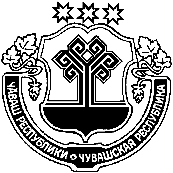 В соответствии с Бюджетным кодексом Российской Федерации, в целях повышения бюджетного потенциала, устойчивости и сбалансированности системы общественных финансов в  Красночетайском муниципальном округе Чувашской Республики администрация  Красночетайского муниципального округа постановляет:1. Утвердить прилагаемую муниципальную программу    "Управление общественными финансами и муниципальным долгом»    (далее - Муниципальная программа).2. Утвердить ответственным исполнителем Муниципальной программы Финансовый отдел администрации  Красночетайского  муниципального округа Чувашской Республики.3. Финансовому отделу администрации  Красночетайского муниципального округа при формировании проекта бюджета  Красночетайского  муниципального округа Чувашской Республики на очередной финансовый год и плановый период предусматривать бюджетные ассигнования на реализацию Муниципальной программы.4. Контроль за выполнением настоящего постановления возложить на Финансовый отдел администрации  Красночетайского муниципального округа Чувашской Республики.5. С 1 января 2023 года признать утратившими силу:постановление администрации  Красночетайского района Чувашской Республики от 28.12.2018 N 564 "О муниципальной программе  Красночетайского района "Управление общественными финансами и муниципальным долгом  Красночетайского района Чувашской Республики";постановление администрации  Красночетайского района Чувашской Республики от 11.07.2019 N 254 "О внесении изменений в муниципальную программу Красночетайского района Чувашской Республики от 28.12.2018 N 564 "Управление общественными финансами и муниципальным долгом  Красночетайского района Чувашской Республики";постановление администрации  Красночетайского района Чувашской Республики от 28.11.2019 N 455 "О внесении изменений в муниципальную программу Красночетайского района Чувашской Республики от 28.12.2018 N 564 "Управление общественными финансами и муниципальным долгом  Красночетайского района Чувашской Республики";постановление администрации  Красночетайского района Чувашской Республики от 30.03.2020 N 125 "О внесении изменений в муниципальную программу Красночетайского района Чувашской Республики от 28.12.2018 N 564 "Управление общественными финансами и муниципальным долгом  Красночетайского района Чувашской Республики";постановление администрации  Красночетайского района Чувашской Республики от 07.09.2020 N 373 "О внесении изменений в муниципальную программу Красночетайского района Чувашской Республики от 28.12.2018 N 564 "Управление общественными финансами и муниципальным долгом  Красночетайского района Чувашской Республики";постановление администрации  Красночетайского района Чувашской Республики от 30.12.2020 N 632 "О внесении изменений в муниципальную программу Красночетайского района Чувашской Республики от 28.12.2018 N 564 "Управление общественными финансами и муниципальным долгом  Красночетайского района Чувашской Республики";постановление администрации  Красночетайского района Чувашской Республики от 09.08.2021 N 357 "О внесении изменений в муниципальную программу Красночетайского района Чувашской Республики от 28.12.2018 N 564 "Управление общественными финансами и муниципальным долгом  Красночетайского района Чувашской Республики";постановление администрации  Красночетайского района Чувашской Республики от 01.11.2021 N 535 "О внесении изменений в муниципальную программу Красночетайского района Чувашской Республики от 28.12.2018 N 564 "Управление общественными финансами и муниципальным долгом  Красночетайского района Чувашской Республики";постановление администрации  Красночетайского района Чувашской Республики от 17.12.2021 N 614 "О внесении изменений в муниципальную программу Красночетайского района Чувашской Республики от 28.12.2018 N 564 "Управление общественными финансами и муниципальным долгом  Красночетайского района Чувашской Республики";постановление администрации  Красночетайского района Чувашской Республики от 29.07.2022 N 480 "О внесении изменений в муниципальную программу Красночетайского района Чувашской Республики от 28.12.2018 N 564 "Управление общественными финансами и муниципальным долгом  Красночетайского района Чувашской Республики";постановление администрации  Красночетайского района Чувашской Республики от 07.11.2022 N 694 "О внесении изменений в муниципальную программу Красночетайского района Чувашской Республики от 28.12.2018 N 564 "Управление общественными финансами и муниципальным долгом  Красночетайского района Чувашской Республики";постановление администрации  Красночетайского района Чувашской Республики от 30.12.2022 N 787 "О внесении изменений в муниципальную программу Красночетайского района Чувашской Республики от 28.12.2018 N 564 "Управление общественными финансами и муниципальным долгом  Красночетайского района Чувашской Республики";6. Настоящее постановление вступает в силу после его официального опубликования в информационном издании и распространяется на правоотношения, возникшие с 1 января 2023 года.Глава Красночетайскогомуниципального округа                                                                               И.Н. МихопаровУтвержденапостановлением администрацииКрасночетайского муниципального округа Чувашской Республикиот   .  .2023 N   МУНИЦИПАЛЬНАЯ ПРОГРАММА  «УПРАВЛЕНИЕ ОБЩЕСТВЕННЫМИ ФИНАНСАМИ И МУНИЦИПАЛЬНЫМ ДОЛГОМ»Глава Красночетайскогомуниципального округа                                                                               И.Н. МихопаровПаспортМуниципальной программы "Управлениеобщественными финансами и муниципальным долгом"Раздел I. ПРИОРИТЕТЫ МУНИЦИПАЛЬНОЙ ПОЛИТИКИ В СФЕРЕРЕАЛИЗАЦИИ МУНИЦИПАЛЬНОЙ ПРОГРАММЫ, ЦЕЛИ, ЗАДАЧИ, ОПИСАНИЕСРОКОВ И ЭТАПОВ РЕАЛИЗАЦИИ МУНИЦИПАЛЬНОЙ ПРОГРАММЫПриоритеты муниципальной политики в сфере управления общественными финансами и муниципальным долгом Красночетайского муниципального округа Чувашской Республики определены Законом Чувашской Республики "О Стратегии социально-экономического развития Чувашской Республики до 2035 года", Стратегией социально-экономического развития Красночетайского района Чувашской Республики до 2035 года, основными направлениями бюджетной политики Красночетайского муниципального округа Чувашской Республики на очередной финансовый год и плановый период.Основным стратегическим приоритетом муниципальной политики в сфере управления общественными финансами, муниципальным долгом Красночетайского муниципального округа Чувашской Республики является эффективное использование бюджетных ресурсов для обеспечения динамичного развития экономики, повышения уровня жизни населения и формирования благоприятных условий жизнедеятельности в Красночетайском муниципальном округе Чувашской Республики.Приоритетными направлениями муниципальной политики в сфере управления общественными финансами и муниципальным долгом Красночетайского муниципального округа Чувашской Республики являются:проведение ответственной бюджетной политики, способствующей обеспечению долгосрочной сбалансированности и устойчивости бюджета Красночетайского муниципального округа Чувашской Республики, созданию условий для ускорения темпов экономического роста, укреплению финансовой стабильности в  Красночетайском муниципальном округе Чувашской Республики;обеспечение роста собственных доходов бюджета Красночетайского муниципального округа Чувашской Республики, эффективное использование бюджетных ресурсов;формирование оптимальной структуры муниципального долга Красночетайского муниципального округа Чувашской Республики, позволяющей минимизировать расходы бюджета Красночетайского муниципального округа Чувашской Республики на его обслуживание.Муниципальная программа направлена на достижение следующих целей:обеспечение долгосрочной сбалансированности и устойчивости бюджета Красночетайского муниципального округа Чувашской Республики;повышение качества управления общественными финансами Красночетайского муниципального округа Чувашской Республики.Для достижения указанных целей в рамках реализации Муниципальной программы предусматривается решение следующих задач:совершенствование бюджетного процесса, внедрение современных информационно-коммуникационных технологий в управление общественными финансами, повышение качества и социальной направленности бюджетного планирования;проведение ответственной бюджетной политики, способствующей обеспечению долгосрочной сбалансированности и устойчивости бюджета Красночетайского муниципального округа Чувашской Республики, росту собственных доходов бюджета Красночетайского муниципального округа Чувашской Республики;повышение эффективности использования средств бюджета Красночетайского муниципального округа Чувашской Республики, развитие гибкой и комплексной системы управления бюджетными расходами, увязанной с системой муниципального стратегического управления;ориентация бюджетных расходов на достижение конечных социально-экономических результатов;эффективное управление муниципальным долгом Красночетайского муниципального округа Чувашской Республики, обеспечение своевременного исполнения долговых обязательств Красночетайского муниципального округа Чувашской Республики;оптимизация структуры и объема муниципального долга Красночетайского муниципального округа Чувашской Республики, расходов на его обслуживание, осуществление заимствований в пределах ограничений, установленных Бюджетным кодексом Российской Федерации, эффективное использование рыночных механизмов заимствований;обеспечение открытости и доступности информации об исполнении бюджета Красночетайского муниципального округа Чувашской Республики.Муниципальная программа будет реализовываться в 2023 - 2035 годах в три этапа:1 этап - 2023 - 2025 годы;2 этап - 2026 - 2030 годы;3 этап - 2031 - 2035 годы.В рамках 1 этапа будет продолжена реализация ранее начатых мероприятий, направленных на обеспечение финансовой устойчивости бюджета Красночетайского муниципального округа Чувашской Республики, а также ориентацию бюджетных расходов на достижение задач, определенных Указом Президента Российской Федерации от 7 мая 2018 г. N 204 "О национальных целях и стратегических задачах развития Российской Федерации на период до 2024 года".На 2 и 3 этапах планируется продолжить работу по совершенствованию бюджетного процесса, повысить эффективность управления муниципальным долгом Красночетайского муниципального округа Чувашской Республики, обеспечить долгосрочную сбалансированность бюджета Красночетайского муниципального округа Чувашской Республики, создать условия для ускорения темпов экономического роста и укрепления финансовой стабильности в  Красночетайском муниципальном округе Чувашской Республики.Состав целевых показателей (индикаторов) Муниципальной программы определен исходя из принципа необходимости и достаточности информации для характеристики достижения целей и решения задач, определенных Муниципальной программой. Такой подход использован также при определении состава целевых показателей (индикаторов) подпрограмм, включенных в состав Муниципальной программы (табл. 1).Таблица 1Сведения о целевых показателях (индикаторах) Муниципальной программы, подпрограмм Муниципальной программы и их значениях приведены в приложении N 1 к Муниципальной программе.Перечень целевых показателей (индикаторов) носит открытый характер и предусматривает возможность их корректировки в случае потери информативности показателя (например, в связи с достижением его максимального значения), изменения приоритетов муниципальной политики в сфере управления общественными финансами и муниципальным долгом Красночетайского муниципального округа Чувашской Республики, а также изменений законодательства Российской Федерации, законодательства Чувашской Республики, нормативно правовых актов Красночетайского муниципального округа влияющих на расчет данных показателей.Раздел II. ОБОБЩЕННАЯ ХАРАКТЕРИСТИКАОСНОВНЫХ МЕРОПРИЯТИЙ ПОДПРОГРАММ МУНИЦИПАЛЬНОЙ ПРОГРАММЫДостижение целей и решение задач Муниципальной программы будут осуществляться в рамках реализации следующих подпрограмм Муниципальной программы: "Совершенствование бюджетной политики и обеспечение сбалансированности ", "Повышение эффективности бюджетных расходов", "Обеспечение реализации муниципальной программы   "Управление общественными финансами и муниципальным долгом".Подпрограмма "Совершенствование бюджетной политики и обеспечение сбалансированности бюджета  " предусматривает выполнение шести основных мероприятий.Основное мероприятие 1. Развитие бюджетного планирования, формирование бюджета   на очередной финансовый год и плановый период.Реализация данного мероприятия направлена на развитие бюджетного планирования, в том числе путем внедрения новых информационно-коммуникационных технологий в бюджетный процесс, адаптации программного обеспечения к изменениям бюджетной классификации, расширения сферы автоматизации финансовых расчетов в целях повышения их оперативности, а также развития отдельных элементов интегрированной системы управления общественными финансами в Красночетайском муниципальном округе Чувашской Республики.В рамках данного мероприятия Финансовым отделом будут проводиться анализ предложений главных распорядителей бюджетных средств Красночетайского муниципального округа по бюджетным проектировкам, осуществление при необходимости согласительных процедур, формирование проекта Решения Собрания депутатов Красночетайского муниципального округа о бюджете Красночетайского муниципального округа Чувашской Республики на очередной финансовый год и плановый период и внесение в него в установленном порядке изменений.Результатом реализации данного мероприятия является принятие Решения Собрания депутатов Красночетайского муниципального округа о бюджете Красночетайского муниципального округа Чувашской Республики на очередной финансовый год и плановый период, обеспечивающего финансирование всех принятых расходных обязательств Красночетайского муниципального округа Чувашской Республики.Основное мероприятие 2. Повышение доходной базы, уточнение бюджета   в ходе его исполнения с учетом поступлений доходов в бюджет Красночетайского муниципального округа Чувашской Республики.В рамках данного мероприятия предполагаются осуществление  ежемесячного мониторинга поступлений налоговых и неналоговых доходов в бюджет Красночетайского муниципального округа Чувашской Республики и проведение оценки достижения установленных показателей поступления доходов. Результаты анализа будут использоваться при принятии решений в сфере управления финансами.В ходе исполнения бюджета Красночетайского муниципального округа Чувашской Республики с учетом анализа поступлений в текущем году доходов в бюджет Красночетайского муниципального округа Чувашской Республики, а также эффективности освоения бюджетных средств предусматривается проведение работы по уточнению основных бюджетных параметров, объемов расходов бюджетных средств и разработке проектов Решения Собрания депутатов Красночетайского муниципального округа о внесении изменений в Решение Собрания депутатов Красночетайского муниципального округа о бюджете Красночетайского муниципального округа Чувашской Республики на очередной финансовый год и плановый период.Основное мероприятие 3. Организация исполнения и подготовка отчетов об исполнении   бюджета.В рамках данного мероприятия предусматриваются реализация комплекса мер по организации исполнения бюджета Красночетайского муниципального округа Чувашской Республики, своевременное выполнение обязательств по исполнению судебных актов, решений налоговых органов о взыскании налога, сбора, страхового взноса, пеней и штрафов, предусматривающих обращение взыскания на средства бюджета Красночетайского муниципального округа Чувашской Республики, составление и представление Финансовым отделом администрации Красночетайского муниципального округа бюджетной отчетности Красночетайского муниципального округа Чувашской Республики в Министерство финансов Чувашской Республики.Основное мероприятие 4. Осуществление мер финансовой поддержки бюджетов муниципальных районов, муниципальных округов, городских округов и поселений, направленных на обеспечение их сбалансированности и повышение уровня бюджетной обеспеченности.В рамках данного мероприятия предусматривается реализация комплекса мер финансовой поддержки за счет средств республиканского бюджета Чувашской Республики, бюджета Красночетайского муниципального округа, субсидий бюджетам муниципальных районов, муниципальных округов и городских округов на реализацию вопросов местного значения в сфере образования, культуры, физической культуры и спорта.Предусматривается также предоставление субвенций для осуществления государственных полномочий Чувашской Республики по расчету и предоставлению субвенций на осуществление делегированных федеральных полномочий по первичному воинскому учету граждан на территориях, где отсутствуют военные комиссариаты.Предусматривается предоставление субсидий бюджетным, автономным учреждениям, финансируемых из бюджета Красночетайского муниципального округа на реализацию вопросов местного значения в сфере образования, физической культуры и спорта.Основное мероприятие 5. Реализация мер по оптимизации муниципального долга   и своевременному исполнению долговых обязательств.Данное мероприятие предусматривает осуществление комплекса мер, направленных на снижение долговой нагрузки на   бюджет Красночетайского муниципального округа Чувашской Республики, обеспечение своевременного исполнения принятых долговых обязательств Красночетайского муниципального округа Чувашской Республики.В рамках реализации мероприятия планируются выработка стратегии заимствований, определение объемов привлечения кредитных средств с учетом влияния долговой нагрузки на бюджет.Предусматриваются также обеспечение учета и регистрации всех долговых обязательств Красночетайского муниципального округа Чувашской Республики, осуществление всех платежей, связанных с обслуживанием и погашением долговых обязательств Красночетайского муниципального округа Чувашской Республики. Основное мероприятие 6. Обеспечение долгосрочной устойчивости и сбалансированности бюджетной системы.Долгосрочная сбалансированность и устойчивость бюджетной системы являются важным условием сохранения макроэкономической стабильности в Красночетайском муниципальном округе Чувашской Республики обеспечения экономического роста, улучшения инвестиционного климата.Необходимым условием развития бюджетного планирования на долгосрочную перспективу является повышение объективности прогнозов социально-экономического развития Красночетайского муниципального округа Чувашской Республики и реалистичности (консервативности) оценок, положенных в основу бюджетного планирования.В целях повышения скоординированности стратегического планирования социально-экономического развития и бюджетного планирования, обеспечения долгосрочной сбалансированности и устойчивости бюджетной системы в Красночетайском муниципальном округе Чувашской Республики предусматривается формирование бюджетного прогноза Красночетайского муниципального округа Чувашской Республики на долгосрочный период на основе прогноза социально-экономического развития Красночетайского муниципального округа Чувашской Республики на долгосрочный период.Подпрограмма "Повышение эффективности бюджетных расходов" предусматривает выполнение трех основных мероприятий.Основное мероприятие 1. Совершенствование бюджетного процесса в условиях внедрения программно-целевых методов управления.Предусматриваются дальнейшее развитие и совершенствование механизмов программно-целевого управления, интеграция в муниципальные программы Красночетайского муниципального округа Чувашской Республики региональных проектов, направленных на реализацию национальных проектов (программ) и федеральных проектов, входящих в состав национальных проектов (программ), обозначенных Указом Президента Российской Федерации от 7 мая 2018 г. N 204 "О национальных целях и стратегических задачах развития Российской Федерации на период до 2024 года".Одним из ключевых направлений работы является обеспечение применения передовых информационно-коммуникационных технологий в бюджетном процессе, в том числе разработка и внедрение новых программных продуктов, их совершенствование, формирование интегрированной системы управления общественными финансами в Красночетайском муниципальном округе Чувашской Республики, охватывающей бюджет Красночетайского муниципального округа Чувашской Республики. Внедрение технологий автоматизации финансовых расчетов, совершенствование процедур осуществления платежей позволят обеспечить оперативность и достоверность бюджетной отчетности, поддерживать в актуальном состоянии информационную базу, необходимую для эффективного управления общественными финансами.Основное мероприятие 2. Развитие системы внутреннего муниципального финансового контроля.Обеспечение своевременного и качественного контроля в финансово-бюджетной сфере является неотъемлемой частью работы, направленной на повышение эффективности бюджетных расходов. Предусматривается реализация мероприятий по развитию и дальнейшему совершенствованию системы внутреннего муниципального финансового контроля в Красночетайском муниципальном округе Чувашской Республике.Основное мероприятие 3. Обеспечение открытости и прозрачности общественных финансов.Предусматривается реализация комплекса мероприятий, направленных на повышение уровня информационной прозрачности деятельности органов местного самоуправления в сфере управления общественными финансами.Данное основное мероприятие включает работу по подготовке и размещению на сайте Красночетайского муниципального округа в информационно-телекоммуникационной сети "Интернет" бюджета Красночетайского муниципального округа Чувашской Республики и отчета о его исполнении в доступной для граждан форме ("бюджета для граждан"), размещение на данном портале информации о ходе реализации муниципальных программ Красночетайского муниципального округа Чувашской Республики, размещение информации о бюджете и бюджетном процессе на едином портале бюджетной системы Российской Федерации, размещение информации о деятельности муниципальных учреждений Красночетайского муниципального округа Чувашской Республики на официальном сайте Российской Федерации размещения информации о государственных (муниципальных) учреждениях в информационно-телекоммуникационной сети "Интернет" www.bus.gov.ru.Раздел III. ОБОСНОВАНИЕ ОБЪЕМА ФИНАНСОВЫХ РЕСУРСОВ,НЕОБХОДИМЫХ ДЛЯ РЕАЛИЗАЦИИ МУНИЦИПАЛЬНОЙ ПРОГРАММЫ(С РАСШИФРОВКОЙ ПО ИСТОЧНИКАМ ФИНАНСИРОВАНИЯ,ПО ЭТАПАМ И ГОДАМ РЕАЛИЗАЦИИ МУНИЦИПАЛЬНОЙ ПРОГРАММЫ)Расходы на реализацию Муниципальной программы предусматриваются за счет средств федерального бюджета, средств республиканского бюджета Чувашской Республики, бюджета Красночетайского муниципального округа.Общий объем финансирования Муниципальной программы в 2023 - 2035 годах составляет 99296,4 тыс. рублей, в том числе за счет средств:федерального бюджета – 12560,4 тыс. рублей;республиканского бюджета Чувашской Республики – 4714,9 тыс. рублей;бюджета Красночетайского муниципального округа – 82021,1 тыс. рублей.Прогнозируемый объем финансирования Муниципальной программы на 1 этапе составит 25887,4 тыс. рублей, в том числе:в 2023 году – 11633,3 тыс. рублей;в 2024 году – 6919,0 тыс. рублей;в 2025 году – 7335,1 тыс. рублей;из них средства:федерального бюджета – 2811,4 тыс. рублей, в том числе:в 2023 году – 894,3 тыс. рублей;в 2024 году – 942,5 тыс. рублей;в 2025 году – 974,6 тыс. рублей;республиканского бюджета Чувашской Республики – 4714,9 тыс. рублей, в том числе:в 2023 году – 4714,9 тыс. рублей;в 2024 году - 0,0 тыс. рублей;в 2025 году - 0,0 тыс. рублей;бюджета Красночетайского муниципального округа – 18361,1 тыс. рублей, в том числе:в 2023 году – 6024,1 тыс. рублей;в 2024 году – 5976,5 тыс. рублей;в 2025 году – 6360,5 тыс. рублей.На 2 этапе, в 2026 - 2030 годах, объем финансирования Муниципальной программы составит 36679,0 тыс. рублей, из них средства:федерального бюджета – 4874,0 тыс. рублей;республиканского бюджета Чувашской Республики - 0,0 тыс. рублей;бюджета Красночетайского муниципального округа – 31805,0 тыс. рублей.На 3 этапе, в 2031 - 2035 годах, объем финансирования Муниципальной программы составит 36730,0 тыс. рублей, из них средства:федерального бюджета – 4875,0 тыс. рублей;республиканского бюджета Чувашской Республики - 0,0 тыс. рублей;бюджета Красночетайского муниципального округа – 31855,0 тыс. рублей.Объемы финансирования Муниципальной программы подлежат ежегодному уточнению исходя из возможностей бюджетов всех уровней.Ресурсное обеспечение и прогнозная (справочная) оценка расходов за счет всех источников финансирования реализации Муниципальной программы приведены в приложении N 2 к Муниципальной программе.Приложение N 1к муниципальной программе "Управление общественными финансамии муниципальным долгом"СВЕДЕНИЯО ЦЕЛЕВЫХ ПОКАЗАТЕЛЯХ (ИНДИКАТОРАХ)МУНИЦИПАЛЬНОЙ ПРОГРАММЫ  "УПРАВЛЕНИЕ ОБЩЕСТВЕННЫМИ ФИНАНСАМИИ МУНИЦИПАЛЬНЫМ ДОЛГОМ "И ИХ ЗНАЧЕНИЯХПриложение N 2к муниципальной программе "Управление общественными финансами имуниципальным долгом"РЕСУРСНОЕ ОБЕСПЕЧЕНИЕИ ПРОГНОЗНАЯ (СПРАВОЧНАЯ) ОЦЕНКА РАСХОДОВЗА СЧЕТ ВСЕХ ИСТОЧНИКОВ ФИНАНСИРОВАНИЯ РЕАЛИЗАЦИИМУНИЦИПАЛЬНОЙ ПРОГРАММЫ  "УПРАВЛЕНИЕ ОБЩЕСТВЕННЫМИ ФИНАНСАМИИ МУНИЦИПАЛЬНЫМ ДОЛГОМ"Приложение N 3к муниципальной программе "Управление общественными финансамии муниципальным долгом "ПОДПРОГРАММА"СОВЕРШЕНСТВОВАНИЕ БЮДЖЕТНОЙ ПОЛИТИКИИ ОБЕСПЕЧЕНИЕ СБАЛАНСИРОВАННОСТИ БЮДЖЕТА" МУНИЦИПАЛЬНОЙ ПРОГРАММЫ"УПРАВЛЕНИЕОБЩЕСТВЕННЫМИ ФИНАНСАМИ И МУНИЦИПАЛЬНЫМ ДОЛГОМ"Паспорт подпрограммыРаздел I. ПРИОРИТЕТЫ И ЦЕЛЬ ПОДПРОГРАММЫ,ОБЩАЯ ХАРАКТЕРИСТИКА УЧАСТИЯ МУНИЦИПАЛЬНЫХУЧРЕЖДЕНИЙ КРАСНОЧЕТАЙСКОГО МУНИЦИПАЛЬНОГО ОКРУГАВ РЕАЛИЗАЦИИ ПОДПРОГРАММЫПриоритеты муниципальной политики в сфере реализации подпрограммы "Совершенствование бюджетной политики и обеспечение сбалансированности бюджета  " Муниципальной программы (далее - подпрограмма) определены Стратегией социально-экономического развития Красночетайского района Чувашской Республики до 2035 года, постановлениями администрации Красночетайского муниципального округа об основных направлениях бюджетной политики Красночетайского муниципального округа Чувашской Республики на очередной финансовый год и плановый период.Приоритетами подпрограммы являются проведение взвешенной бюджетной и долговой политики, позволяющей обеспечить в полном объеме финансирование всех принятых расходных обязательств, развитие доходного потенциала Красночетайского муниципального округа Чувашской Республики, совершенствование межбюджетных отношений.Целью подпрограммы является создание условий для обеспечения долгосрочной сбалансированности и повышения устойчивости бюджетной системы Красночетайского муниципального округа.Достижению поставленной в подпрограмме цели способствует решение следующих задач:совершенствование бюджетной политики, создание прочной финансовой основы в рамках бюджетного планирования для социально-экономических преобразований, развития общественной инфраструктуры;обеспечение роста собственных доходов бюджета Красночетайского муниципального округа Чувашской Республики, рациональное использование механизма предоставления налоговых льгот;рационализация структуры расходов и эффективное использование средств бюджета Красночетайского муниципального округа Чувашской Республики;развитие и совершенствование механизмов финансовой поддержки муниципальных учреждений Красночетайского муниципального округа, направленных на повышение их бюджетной обеспеченности;развитие долгосрочного и среднесрочного бюджетного планирования в увязке со стратегическим планированием и прогнозами социально-экономического развития Красночетайского муниципального округа Чувашской Республики на долгосрочный период;эффективное управление муниципальным долгом Красночетайского муниципального округа Чувашской Республики, недопущение образования просроченной задолженности по долговым обязательствам Красночетайского муниципального округа Чувашской Республики.Муниципальные учреждения Красночетайского муниципального округа не являются участниками подпрограммы. При этом они обеспечивают реализацию общих требований к организации бюджетного процесса, соблюдение общих принципов, установленных бюджетным законодательством Российской Федерации.Раздел II. ПЕРЕЧЕНЬ И СВЕДЕНИЯ О ЦЕЛЕВЫХ ПОКАЗАТЕЛЯХ(ИНДИКАТОРАХ) ПОДПРОГРАММЫ С РАСШИФРОВКОЙПЛАНОВЫХ ЗНАЧЕНИЙ ПО ГОДАМ ЕЕ РЕАЛИЗАЦИИСостав целевых показателей (индикаторов) подпрограммы определен исходя из необходимости достижения цели и решения задач подпрограммы. Целевыми показателями (индикаторами) подпрограммы являются:темп роста налоговых и неналоговых доходов бюджета Красночетайского муниципального округа Чувашской Республики (к предыдущему году);отношение количества проведенных комплексных проверок местных бюджетов к количеству комплексных проверок, предусмотренных планом проведения комплексных проверок местных бюджетов - получателей из бюджета Красночетайского муниципального округа Чувашской Республики на соответствующий год;доля расходов на обслуживание муниципального долга Красночетайского муниципального округа Чувашской Республики в объеме расходов бюджета Красночетайского муниципального округа Чувашской Республики, за исключением объема расходов, которые осуществляются за счет субвенций, предоставляемых из бюджетов бюджетной системы Российской Федерации;отсутствие просроченной кредиторской задолженности бюджета Красночетайского муниципального округа Чувашской Республики и бюджетных и автономных учреждений Красночетайского муниципального округа Чувашской Республики, источником финансового обеспечения, деятельности которых являются средства бюджета Красночетайского муниципального округа Чувашской Республики, в части расходов на оплату труда, уплату взносов по обязательному социальному страхованию на выплаты по оплате труда работников и иные выплаты работникам, а также обеспечение мер социальной поддержки отдельных категорий граждан;объем просроченной кредиторской задолженности муниципальных бюджетных и автономных учреждений Красночетайского муниципального округа в сфере образования;объем просроченной кредиторской задолженности муниципальных бюджетных и автономных учреждений Красночетайского муниципального округа в сфере культуры;объем просроченной кредиторской задолженности муниципальных бюджетных и автономных учреждений Красночетайского муниципального округа в сфере физической культуры и спорта;объем просроченной кредиторской задолженности по оплате труда работников органов местного самоуправления, замещающих муниципальные должности и должности муниципальной службы;объем просроченной кредиторской задолженности по оплате труда работников бюджетной сферы и начислениям на выплаты по оплате труда, оплате коммунальных услуг и уплате налогов муниципальными учреждениями.В результате реализации мероприятий подпрограммы ожидается достижение к 2036 году следующих целевых индикаторов и показателей:темп роста налоговых и неналоговых доходов бюджета Красночетайского муниципального округа Чувашской Республики (к предыдущему году):в 2023 году – 102,3 процента;в 2024 году - 103,8 процента;в 2025 году - 104,0 процента;в 2030 году - 104,9 процента;в 2035 году - 105,1 процента;отношение количества проведенных комплексных проверок местных бюджетов к количеству комплексных проверок, предусмотренных планом проведения комплексных проверок местных бюджетов - получателей из бюджета Красночетайского муниципального округа Чувашской Республики на соответствующий год:в 2023 году - 100,0 процента;в 2024 году - 100,0 процента;в 2025 году - 100,0 процента;в 2030 году - 100,0 процента;в 2035 году - 100,0 процента;доля расходов на обслуживание муниципального долга Красночетайского муниципального округа Чувашской Республики в объеме расходов бюджета Красночетайского муниципального округа Чувашской Республики, за исключением объема расходов, которые осуществляются за счет субвенций, предоставляемых из бюджетов бюджетной системы Российской Федерации:в 2023 году – 0,0003 процента;в 2024 году – 0,0001 процента;в 2025 году - 0 процента;в 2030 году - 0 процента;в 2035 году - 0 процента;отсутствие просроченной кредиторской задолженности бюджета Красночетайского муниципального округа Чувашской Республики и бюджетных и автономных учреждений Красночетайского муниципального округа Чувашской Республики, источником финансового обеспечения деятельности которых являются средства бюджета Красночетайского муниципального округа Чувашской Республики, в части расходов на оплату труда, уплату взносов по обязательному социальному страхованию на выплаты по оплате труда работников и иные выплаты работникам, а также обеспечение мер социальной поддержки отдельных категорий граждан: в 2023 году - 100,0 процента;в 2024 году - 100,0 процента;в 2025 году - 100,0 процента;в 2030 году - 100,0 процента;в 2035 году - 100,0 процента;объем просроченной кредиторской задолженности муниципальных бюджетных и автономных учреждений Красночетайского муниципального округа в сфере образования в 2023 году - 0,0 тыс. рублей;объем просроченной кредиторской задолженности муниципальных бюджетных и автономных учреждений Красночетайского муниципального округа в сфере культуры в 2023 году - 0,0 тыс. рублей;объем просроченной кредиторской задолженности муниципальных бюджетных и автономных учреждений Красночетайского муниципального округа в сфере физической культуры и спорта в 2023 году - 0,0 тыс. рублей.Раздел III. ХАРАКТЕРИСТИКИ ОСНОВНЫХ МЕРОПРИЯТИЙ,МЕРОПРИЯТИЙ ПОДПРОГРАММЫ С УКАЗАНИЕМ СРОКОВИ ЭТАПОВ ИХ РЕАЛИЗАЦИИОсновные мероприятия подпрограммы направлены на достижение поставленной цели и решение задач подпрограммы и Муниципальной программы в целом.Подпрограмма объединяет шесть основных мероприятий.Основное мероприятие 1. Развитие бюджетного планирования, формирование бюджета   на очередной финансовый год и плановый период.Мероприятие 1.1. Резервный фонд администрации  муниципального округа образования.В целях финансового обеспечения расходов непредвиденного характера (в связи с чрезвычайными ситуациями, катастрофами и т.п.) ежегодно в составе расходов бюджета Красночетайского муниципального округа Чувашской Республики на очередной финансовый год и плановый период формируется резервный фонд администрации.Расходование средств резервного фонда администрации   осуществляется в соответствии с Положением о порядке расходования средств резервного фонда администрации Красночетайского муниципального округа, на основании  постановлений администрации Красночетайского муниципального округа о выделении средств резервного фонда администрации Красночетайского муниципального округа Чувашской Республики на осуществление непредвиденных мероприятий.Результатом реализации данного мероприятия является оперативное финансовое обеспечение возникающих непредвиденных расходных обязательств Красночетайского муниципального округа Чувашской Республики.Мероприятие 1.2. Анализ предложений главных распорядителей бюджетных средств   по бюджетным проектировкам и подготовка проекта Решения Собрания депутатов   о бюджете   на очередной финансовый год и плановый период.Данным мероприятием предусмотрено представление  структурными подразделениями администрации Красночетайского муниципального округа в Финансовый отдел предложений о распределении предельных объемов бюджетного финансирования на очередной финансовый год и плановый период в соответствии с бюджетной классификацией Российской Федерации между получателями бюджетных средств в срок, установленный Порядком составления проекта бюджета.Кроме того, планируется представление Отделом экономики, инвестиционной деятельности, земельных и имущественных  отношений администрации Красночетайского муниципального округа в Финансовый отдел в сроки, установленные Порядком составления проекта бюджета, проектов распределения бюджетных ассигнований на реализацию муниципальных программ, адресной инвестиционной программы   в рамках предельных объемов бюджетных ассигнований, доведенных Финансовым отделом, а также предварительных итогов социально-экономического развития Красночетайского муниципального округа Чувашской Республики за истекший период текущего финансового года и ожидаемых итогов социально-экономического развития Красночетайского муниципального округа Чувашской Республики за текущий финансовый год.Мероприятием предусматриваются проведение анализа обоснованности предложений главных распорядителей бюджетных средств Красночетайского муниципального округа по бюджетным проектировкам, осуществление при необходимости согласительных процедур и подготовка проекта Решения Собрания депутатов Красночетайского муниципального округа о бюджете Красночетайского муниципального округа Чувашской Республики на очередной финансовый год и плановый период, документов и материалов к нему.Основное мероприятие 2. Повышение доходной базы, уточнение бюджета  в ходе его исполнения с учетом поступлений доходов в бюджет.Мероприятие 2.1. Анализ поступлений доходов в бюджет   и предоставляемых налоговых льгот.В рамках выполнения данного мероприятия предполагаются осуществление ежемесячного мониторинга поступлений налоговых и неналоговых доходов в бюджет Красночетайского муниципального округа Чувашской Республики и проведение аналитических расчетов в части исполнения по доходам бюджета Красночетайского муниципального округа Чувашской Республики. Результаты проведенного анализа используются при принятии оперативных управленческих решений, связанных с укреплением доходной базы бюджета Красночетайского муниципального округа Чувашской Республики, планированием и осуществлением расходов бюджета, а также привлечением заемных средств в случае недостаточности собственных доходных источников.Предусматривается также проведение ежемесячного анализа задолженности по местным налогам на основании данных форм статистической налоговой отчетности, утвержденных приказами Федеральной налоговой службы.В рамках работы межведомственных комиссий планируется осуществление взаимодействия с крупными экономически и социально значимыми организациями в Красночетайском муниципальном округе Чувашской Республики в целях обеспечения своевременного и полного выполнения ими налоговых обязательств.Одним из направлений политики в области повышения доходной базы бюджета Красночетайского муниципального округа Чувашской Республики станет оптимизация существующей системы налоговых льгот.Регулярное проведение анализа эффективности налоговых льгот является важным элементом бюджетной и налоговой политики, поскольку увеличение количества предоставляемых налоговых льгот при отсутствии сведений об их результативности не только может привести к росту выпадающих доходов бюджетной системы, но и дискредитирует саму идею предоставления налоговых льгот. Несмотря на то, что предоставление налоговых льгот напрямую не влечет расходования бюджетных средств, оно снижает доходы бюджета.В связи с этим в рамках данного мероприятия планируется ежегодно проводить анализ эффективности предоставления налоговых льгот по  местным налогам, зачисляемым в   бюджет Красночетайского муниципального округа Чувашской Республики, разрабатывать при необходимости предложения по их оптимизации.Мероприятие 2.2. Подготовка проектов Решений Собрания депутатов   о внесении изменений в Решение Собрания депутатов   о бюджете   на очередной финансовый год и плановый период.Мероприятием предусматривается проведение работы по уточнению бюджетных параметров и разработке проектов Решений Собрания депутатов Красночетайского муниципального округа о внесении изменений в Решение Собрания депутатов Красночетайского муниципального округа о бюджете Красночетайского муниципального округа Чувашской Республики на очередной финансовый год и плановый период в ходе исполнения бюджета Красночетайского муниципального округа Чувашской Республики с учетом поступлений в текущем году доходов в бюджет.В рамках бюджетного процесса на основании принятых нормативных правовых актов Чувашской Республики и Красночетайского муниципального округа Чувашской Республики предложений  структурных подразделений администрации Красночетайского муниципального округа, а также с учетом поступления средств из республиканского бюджета, необходимости соблюдения ограничений, установленных Бюджетным кодексом Российской Федерации, Финансовым отделом осуществляются подготовка проекта Решения Собрания депутатов Красночетайского муниципального округа о внесении изменений в Решение Собрания депутатов Красночетайского муниципального округа о бюджете Красночетайского муниципального округа на очередной финансовый год и плановый период, и представление на рассмотрение его в Собрание депутатов Красночетайского муниципального округа.Результатом реализации данного мероприятия является принятие Решения Собрания депутатов Красночетайского муниципального округа о внесении изменений в Решение Собрания депутатов Красночетайского муниципального округа о бюджете Красночетайского муниципального округа на очередной финансовый год и плановый период.Основное мероприятие 3. Организация исполнения и подготовка отчетов об исполнении муниципального бюджета.Мероприятие 3.1. Организация исполнения   бюджета.Данным мероприятием предусматривается реализация комплекса мер по организации исполнения   бюджета Красночетайского муниципального округа Чувашской Республики, включающего:открытие (закрытие) лицевых счетов для осуществления операций по исполнению   бюджета Красночетайского муниципального округа Чувашской Республики;составление и ведение сводной бюджетной росписи   бюджета Красночетайского муниципального округа Чувашской Республики;доведение лимитов бюджетных обязательств (предельных объемов финансирования) до главных распорядителей (распорядителей) и получателей средств   бюджета Красночетайского муниципального округа Чувашской Республики;составление и ведение кассового плана, представляющего собой прогноз поступлений в   бюджет Красночетайского муниципального округа Чувашской Республики и перечислений из   бюджета Красночетайского муниципального округа Чувашской Республики в текущем финансовом году;          организацию исполнения бюджета по доходам, расходам и источникам финансирования дефицита бюджета;учет операций по исполнению  бюджета  Красночетайского муниципального округа Чувашской Республики, обеспечение исполнения бюджетных обязательств.В рамках реализации данного мероприятия осуществляется разработка (корректировка) нормативных правовых актов Красночетайского муниципального округа Чувашской Республики, регламентирующих организацию исполнения   бюджета Красночетайского муниципального округа Чувашской Республики.Мероприятие 3.2. Прочие выплаты по обязательствам  муниципального образования.В рамках данного мероприятия предусматривается реализация мер по исполнению судебных актов, решений налоговых органов о взыскании налога, сбора, страхового взноса, пеней и штрафов, предусматривающих обращение взыскания на средства бюджета Красночетайского муниципального округа Чувашской Республики, в том числе по искам о возмещении вреда, причиненного гражданину или юридическому лицу в результате незаконных действий (бездействия) органов местного самоуправления Красночетайского муниципального округа Чувашской Республики либо должностных лиц этих органов, по искам по денежным обязательствам казенных учреждений Красночетайского муниципального округа Чувашской Республики.Исполнение судебных актов, решений налоговых органов о взыскании налога, сбора, страхового взноса, пеней и штрафов, предусматривающих обращение взыскания на средства бюджета Красночетайского муниципального округа Чувашской Республики, будет осуществляться в соответствии с порядком, установленным статьями 242.1, 242.2 и 242.4 Бюджетного кодекса Российской Федерации.Результатом реализации данного мероприятия является перечисление средств бюджета Красночетайского муниципального округа Чувашской Республики для исполнения принятых судебных актов и решений налогового органа о взыскании налога, сбора, страхового взноса, пеней и штрафов по подлежащим удовлетворению искам о взыскании денежных средств за счет казны Красночетайского муниципального округа Чувашской Республики.Мероприятие 3.3. Составление и представление бюджетной отчетности   .В рамках выполнения данного мероприятия предусматриваются составление и представление бюджетной отчетности Красночетайского муниципального округа Чувашской Республики  Финансовым отделом в  администрацию Красночетайского муниципального округа Чувашской Республики.В соответствии с решением Собрания депутатов Красночетайского муниципального округа Чувашской Республики "О регулировании бюджетных правоотношений в Красночетайском муниципальном округе Чувашской Республики" отчет об исполнении   бюджета Красночетайского муниципального округа Чувашской Республики за I квартал, полугодие и девять месяцев текущего финансового года утверждается администрацией Красночетайского муниципального округа Чувашской Республики и направляется в  собрание депутатов Красночетайского муниципального округа Чувашской Республики и Контрольно-счетную палату Чувашской Республики. Годовой отчет об исполнении   бюджета Красночетайского муниципального округа Чувашской Республики подлежит рассмотрению  собранием депутатов Красночетайского муниципального округа Чувашской Республики и утверждению решением собрания депутатов Красночетайского муниципального округа Чувашской Республики.В рамках реализации мероприятия осуществляются подготовка проекта закона Чувашской Республики об исполнении   бюджета Красночетайского муниципального округа Чувашской Республики за отчетный финансовый год, иных документов, предусмотренных  решением собрания депутатов Красночетайского муниципального округа Чувашской Республики "О регулировании бюджетных правоотношений в Красночетайском муниципальном округе Чувашской Республики".В рамках рассмотрения годового отчета об исполнении   бюджета Красночетайского муниципального округа Чувашской Республики на собрании депутатов Красночетайского муниципального округа   Чувашской Республики планируются участие в публичных слушаниях, работе комиссий  собрания депутатов Красночетайского муниципального округа Чувашской Республики, представление доклада об исполнении   бюджета Красночетайского муниципального округа Чувашской Республики на  заседании собрания депутатов Красночетайского муниципального округа Чувашской Республики.В целях обеспечения прозрачности и доступности информации об исполнении   бюджета Красночетайского муниципального округа Чувашской Республики сведения об исполнении   бюджета Красночетайского муниципального округа Чувашской Республики предполагается ежеквартально размещать на официальном сайте  администрации Красночетайского муниципального округа на Портале органов власти Чувашской Республики в информационно-телекоммуникационной сети "Интернет". Основное мероприятие 4. Осуществление мер финансовой поддержки бюджетов муниципальных районов, муниципальных округовгородских округов и поселений, направленных на обеспечение их сбалансированности и повышение уровня бюджетной обеспеченности.В рамках данного мероприятия планируется реализация мер финансовой поддержки учреждений Красночетайского муниципального округа, в целях повышения уровня их сбалансированности и бюджетной обеспеченности, укрепления финансовой базы для исполнения расходных обязательств.Мероприятие 4.1. Осуществление первичного воинского учета на территориях, где отсутствуют военные комиссариаты, за счет субвенции, предоставляемой из федерального бюджета.В соответствии со статьей 1 Закона Чувашской Республики от 30.11.2006 N 55 "О наделении органов местного самоуправления в Чувашской Республике отдельными государственными полномочиями" органы местного самоуправления муниципальных округов наделены на неограниченный срок государственными полномочиями Чувашской Республики по расчету и предоставлению субвенций на осуществление делегированных федеральных полномочий по первичному воинскому учету граждан на территориях, где отсутствуют военные комиссариаты.Данным мероприятием предусматривается при формировании проекта решения Собрания депутатов Красночетайского муниципального округа Чувашской Республики о бюджете Красночетайского муниципального округа Чувашской Республики на очередной финансовый год и плановый период осуществлять аналитические расчеты распределения объема субвенций на осуществление первичного воинского учета граждан.В результате выполнения данного мероприятия решением Собрания депутатов Красночетайского муниципального округа Чувашской Республики о бюджете Красночетайского муниципального округа Чувашской Республики на очередной финансовый год и плановый период утверждаются объемы субвенций, предоставляемых в соответствующем периоде бюджету Красночетайского муниципального округа для осуществления государственных полномочий Чувашской Республики по расчету и предоставлению субвенций на осуществление делегированных федеральных полномочий по первичному воинскому учету граждан на территориях, где отсутствуют военные комиссариаты.Мероприятие 4.2. Реализация вопросов местного значения в сфере образования, культуры, физической культуры и спорта.В рамках данного мероприятия предусматривается оказание финансовой поддержки учреждениям Красночетайского муниципального округа в форме субсидий на реализацию вопросов местного значения в сфере образования, культуры, физической культуры и спорта.Субсидии предоставляются на реализацию расходных обязательств на содержание бюджетных и автономных учреждений образования, культуры, физической культуры и спорта Красночетайского муниципального округа (за исключением расходов на капитальные вложения в объекты муниципальной собственности).Основное мероприятие 5. Реализация мер по оптимизации  муниципального долга   и своевременному исполнению долговых обязательств.В соответствии с Бюджетным кодексом Российской Федерации и  решением Собрания депутатов Красночетайского муниципального округа Чувашской Республики "О регулировании бюджетных правоотношений в Красночетайском муниципальном округе Чувашской Республики" при реализации данного мероприятия в рамках бюджетного процесса предусматривается разработка проекта программы  муниципального внутреннего заимствования Красночетайского муниципального округа Чувашской Республики на очередной финансовый год и плановый период и   в валюте Российской Федерации на очередной финансовый год и плановый период.  Процесс планирования прямых и условных долговых обязательств Чувашской Республики включает:проведение анализа объема и структуры  муниципального долга Красночетайского муниципального округа Чувашской Республики, возможных направлений его оптимизации;планирование бюджетных ассигнований, необходимых для погашения действующих долговых обязательств;планирование объемов привлечения новых долговых обязательств.При планировании объемов привлечения новых долговых обязательств в обязательном порядке учитываются установленные Бюджетным кодексом Российской Федерации ограничения по предельному объему заимствований, верхнему пределу  муниципального долга  , расходам на его обслуживание.          В качестве исходной информации для планирования долговых обязательств Красночетайского муниципального округа Чувашской Республики принимаются:прогноз основных макроэкономических показателей развития Красночетайского муниципального округа Чувашской Республики;прогноз поступлений доходов в   бюджет Красночетайского муниципального округа Чувашской Республики;прогнозируемая потребность в расходах   бюджета Красночетайского муниципального округа Чувашской Республики, в том числе потребность в бюджетных инвестициях;сведения о действующих долговых обязательствах, сроках и объемах их погашения.На основе указанной информации на очередной финансовый год и плановый период вырабатывается стратегия заимствований, определяются объемы привлечения новых долговых обязательств с учетом влияния долговой нагрузки на бюджет,   планируется структура  муниципального долга Красночетайского муниципального округа Чувашской Республики.В результате реализации мероприятия формируются проекты:программы  муниципальных внутренних заимствований Красночетайского муниципального округа Чувашской Республики на очередной финансовый год и плановый период; Мероприятие 5.1. Ведение  муниципальной долговой книги Красночетайского муниципального округа Чувашской Республики.В рамках выполнения данного мероприятия предусматривается обеспечение учета и регистрации всех долговых обязательств Красночетайского муниципального округа Чувашской Республики в  муниципальной долговой книге Красночетайского муниципального округа Чувашской Республики.Реализация данного мероприятия направлена на формирование актуальной информационной базы о принятых долговых обязательствах и их исполнении, необходимой для принятия оперативных управленческих решений по управлению  муниципальным долгом Красночетайского муниципального округа Чувашской Республики и обеспечению своевременного исполнения долговых обязательств Красночетайского муниципального округа Чувашской Республики.В соответствии с  решением Собрания депутатов Красночетайского муниципального округа Чувашской Республики "О регулировании бюджетных правоотношений в Красночетайском муниципальном округе Чувашской Республики"  Муниципальную долговую книгу Красночетайского муниципального округа Чувашской Республики ведет  финансовый отдел.В  Муниципальной долговой книге   обеспечивается учет долговых обязательств Красночетайского муниципального округа Чувашской Республики по: бюджетным кредитам, привлеченным в   бюджет Красночетайского муниципального округа Чувашской Республики из  республиканского бюджета Чувашской Республики;Мероприятие 5.2. Погашение  муниципального долга.Выполнение данного мероприятия направлено на осуществление всех платежей, связанных с погашением долговых обязательств Красночетайского муниципального округа Чувашской Республики, строго в соответствии с принятыми обязательствами и графиками платежей, предусмотренными соответствующими договорами (соглашениями).Реализация мероприятия включает обеспечение своевременного погашения:бюджетных кредитов, привлеченных в   бюджет Красночетайского муниципального округа Чувашской Республики из  республиканского бюджета Чувашской Республики;Погашение основного долга по долговым обязательствам Красночетайского муниципального округа Чувашской Республики производится за счет источников финансирования дефицита бюджета Красночетайского муниципального округа Чувашской Республики.Результатом реализации данного мероприятия является своевременное осуществление платежей в счет погашения муниципального долга Красночетайского муниципального округа Чувашской Республики.Мероприятие 5.3. Процентные платежи по муниципальному  долгу.Данным мероприятием предусматривается обеспечение выплаты процентных платежей по долговым обязательствам Красночетайского муниципального округа Чувашской Республики в сроки, установленные заключенными договорами (соглашениями).Реализация мероприятия предполагает своевременную уплату:процентов по бюджетным кредитам, привлеченным в   бюджет Красночетайского муниципального округа Чувашской Республики из  республиканского бюджета Чувашской Республики;Результатом выполнения данного мероприятия является своевременное перечисление средств   бюджета Красночетайского муниципального округа Чувашской Республики в счет уплаты процентных платежей по долговым обязательствам Красночетайского муниципального округа Чувашской Республики.Основное мероприятие 6. Обеспечение долгосрочной устойчивости и сбалансированности бюджетной системы.Мероприятие 6.1. Разработка (корректировка) бюджетного прогноза   на долгосрочный период.Данное мероприятие направлено на повышение скоординированности стратегического планирования социально-экономического развития и бюджетного планирования, обеспечение долгосрочной сбалансированности и устойчивости бюджетной системы Красночетайского муниципального округа Чувашской Республики.Разработка бюджетного прогноза Красночетайского муниципального округа Чувашской Республики на долгосрочный период осуществляется Финансовым отделом на основе прогноза социально-экономического развития Красночетайского муниципального округа Чувашской Республики на долгосрочный период в соответствии с Порядком разработки и утверждения бюджетного прогноза Красночетайского муниципального округа Чувашской Республики на долгосрочный период.Бюджетный прогноз Красночетайского муниципального округа Чувашской Республики на долгосрочный период разрабатывается каждые шесть лет на срок, соответствующий периоду действия прогноза социально-экономического развития Красночетайского муниципального округа Чувашской Республики на долгосрочный период, но не менее чем на 12 лет, содержит цели, задачи и основные направления налоговой, бюджетной и долговой политики в долгосрочном периоде, прогноз основных характеристик бюджета Красночетайского муниципального округа Чувашской Республики с учетом выбранного сценария, включающих в себя основные параметры доходов, расходов, дефицита (профицита) бюджета Красночетайского муниципального округа Чувашской Республики, сведения об объемах муниципального долга Красночетайского муниципального округа Чувашской Республики.В бюджетном прогнозе Красночетайского муниципального округа Чувашской Республики на долгосрочный период предусматриваются показатели финансового обеспечения муниципальных программ Красночетайского муниципального округа Чувашской Республики на период их действия, что способствует проведению ответственными исполнителями указанных программ аналитической работы по выявлению возможных резервов для перераспределения бюджетных ассигнований и повышению эффективности бюджетных расходов на реализацию муниципальных программ Красночетайского муниципального округа Чувашской Республики.Предусматривается также осуществлять ежегодную корректировку бюджетного прогноза Красночетайского муниципального округа Чувашской Республики на долгосрочный период при разработке проекта бюджета Красночетайского муниципального округа Чувашской Республики на очередной финансовый год и плановый период.Мероприятие 6.2. Формирование сбалансированного бюджета  на очередной финансовый год и плановый период, обеспечивающего поддержание безопасного уровня муниципального долга.В рамках данного мероприятия предусматривается формирование сбалансированного бюджета Красночетайского муниципального округа Чувашской Республики на очередной финансовый год и плановый период с учетом ограничений, установленных Бюджетным кодексом Российской Федерации.Результатом реализации данного мероприятия должно стать соответствие Решения Собрания депутатов Красночетайского муниципального округа о бюджете Красночетайского муниципального округа Чувашской Республики на очередной финансовый год и плановый период требованиям бюджетного законодательства.Подпрограмма реализуется в период с 2023 по 2035 год в три этапа:1 этап - 2023 - 2025 годы;2 этап - 2026 - 2030 годы;3 этап - 2031 - 2035 годы.При этом большинство мероприятий подпрограммы реализуются ежегодно с установленной периодичностью.Раздел IV. ОБОСНОВАНИЕ ОБЪЕМА ФИНАНСОВЫХ РЕСУРСОВ,НЕОБХОДИМЫХ ДЛЯ РЕАЛИЗАЦИИ ПОДПРОГРАММЫ(С РАСШИФРОВКОЙ ПО ИСТОЧНИКАМ ФИНАНСИРОВАНИЯ,ПО ЭТАПАМ И ГОДАМ РЕАЛИЗАЦИИ ПОДПРОГРАММЫ)Расходы подпрограммы формируются за счет средств федерального бюджета, республиканского бюджета Чувашской Республики и бюджета Красночетайского муниципального округа.Общий объем финансирования мероприятий подпрограммы в 2023 - 2035 годах составит 18623,9 тыс. рублей, в том числе за счет средств:федерального бюджета – 12560,4 тыс. рублей;республиканского бюджета Чувашской Республики – 4714,9тыс. рублей;бюджета Красночетайского муниципального округа – 1348,6 тыс. рублей.Прогнозируемый объем финансирования подпрограммы на 1 этапе составит 7874,9 тыс. рублей, в том числе:в 2023 году – 5757,5 тыс. рублей;в 2024 году – 1042,8 тыс. рублей;в 2025 году – 1074,6 тыс. рублей;из них средства:федерального бюджета – 2811,4 тыс. рублей, в том числе:в 2023 году – 894,3 тыс. рублей;в 2024 году – 942,5 тыс. рублей;в 2025 году – 974,6 тыс. рублей;республиканского бюджета Чувашской Республики – 4714,9 тыс. рублей, в том числе:в 2023 году – 4714,9 тыс. рублей;в 2024 году - 0,0 тыс. рублей;в 2025 году - 0,0 тыс. рублей;бюджета Красночетайского муниципального округа – 348,3 тыс. рублей, в том числе:в 2023 году – 148,3 тыс. рублей;в 2024 году - 100,0 тыс. рублей;в 2025 году - 100,0 тыс. рублей.На 2 этапе, в 2026 - 2030 годах, объем финансирования подпрограммы составит 5374,0 тыс. рублей, из них средства:федерального бюджета – 4874,0 тыс. рублей;республиканского бюджета Чувашской Республики - 0,0 тыс. рублей;бюджета Красночетайского муниципального округа – 500,0 тыс. рублей.На 3 этапе, в 2031 - 2035 годах, объем финансирования подпрограммы составит 5375,0 тыс. рублей, из них средства:федерального бюджета – 4875,0 тыс. рублей;республиканского бюджета Чувашской Республики - 0,0 тыс. рублей;бюджета Красночетайского муниципального округа – 500,0 тыс. рублей.Объемы финансирования подпрограммы ежегодно будут уточняться исходя из возможностей федерального бюджета, республиканского бюджета Чувашской Республики, бюджета Красночетайского муниципального округа на соответствующий период.Привлечение внебюджетных средств для реализации основных мероприятий подпрограммы не предусматривается. Ресурсное обеспечение реализации подпрограммы за счет всех источников финансирования приведено в приложении N 1 к настоящей подпрограмме.Приложение N 1к подпрограмме "Совершенствованиебюджетной политики и обеспечениесбалансированности бюджета"муниципальной программы"Управление общественными финансамии муниципальным долгом"РЕСУРСНОЕ ОБЕСПЕЧЕНИЕРЕАЛИЗАЦИИ ПОДПРОГРАММЫ "СОВЕРШЕНСТВОВАНИЕБЮДЖЕТНОЙ ПОЛИТИКИ И ОБЕСПЕЧЕНИЕ СБАЛАНСИРОВАННОСТИБЮДЖЕТА"МУНИЦИПАЛЬНОЙ ПРОГРАММЫ  "УПРАВЛЕНИЕ ОБЩЕСТВЕННЫМИ ФИНАНСАМИ И МУНИЦИПАЛЬНЫМ ДОЛГОМ "ЗА СЧЕТ ВСЕХ ИСТОЧНИКОВ ФИНАНСИРОВАНИЯПриложение N 4к муниципальной программе "Управление общественнымифинансами и муниципальным долгом "ПОДПРОГРАММА"ПОВЫШЕНИЕ ЭФФЕКТИВНОСТИ БЮДЖЕТНЫХ РАСХОДОВ " МУНИЦИПАЛЬНОЙ ПРОГРАММЫ  "УПРАВЛЕНИЕ ОБЩЕСТВЕННЫМИ ФИНАНСАМИ И МУНИЦИПАЛЬНЫМ ДОЛГОМ "Паспорт подпрограммыРаздел I. ПРИОРИТЕТЫ И ЦЕЛЬ ПОДПРОГРАММЫ,ОБЩАЯ ХАРАКТЕРИСТИКА УЧАСТИЯ УЧРЕЖДЕНИЙ КРАСНОЧЕТАЙСКОГОМУНИЦИПАЛЬНОГО ОКРУГА В РЕАЛИЗАЦИИ ПОДПРОГРАММЫПриоритеты муниципальной политики в сфере реализации подпрограммы "Повышение эффективности бюджетных расходов Красночетайского муниципального округа" Муниципальной программы (далее - подпрограмма) определены в соответствии с Законом Чувашской Республики "О Стратегии социально-экономического развития Чувашской Республики до 2035 года", Стратегией социально-экономического развития Красночетайского района Чувашской Республики до 2035 года, основными направлениями бюджетной политики Красночетайского муниципального округа Чувашской Республики на очередной финансовый год и плановый период.Приоритетом подпрограммы является повышение эффективности бюджетных расходов Красночетайского муниципального округа Чувашской Республики путем финансирования муниципальных программ Красночетайского муниципального округа Чувашской Республики, региональных проектов, которые прошли процедуру ранжирования и обеспечивают достижение заданных в них целей в полном объеме наиболее эффективным способом.Целью подпрограммы является повышение эффективности бюджетных расходов Красночетайского муниципального округа Чувашской Республики на основе дальнейшего совершенствования бюджетных правоотношений и механизмов использования бюджетных средств.Для достижения заявленной цели предполагается обеспечить решение следующих основных задач:управление финансовым обеспечением муниципальных программ Красночетайского муниципального округа Чувашской Республики с учетом результатов оценки эффективности их реализации, а также с учетом приоритетности финансирования региональных проектов;повышение качества финансового менеджмента в сфере муниципального управления, оптимизация структуры и повышение эффективности деятельности муниципальных учреждений Красночетайского муниципального округа Чувашской Республики, создание условий для качественного предоставления муниципальных услуг;развитие информационно-технологической составляющей совершенствования бюджетного процесса в условиях формирования государственной интегрированной информационной системы "Электронный бюджет";повышение открытости и прозрачности бюджетной системы в Красночетайском муниципальном округе Чувашской Республике, доступности для граждан информации о составлении и исполнении бюджета Красночетайского муниципального округа Чувашской Республики.Раздел II. ПЕРЕЧЕНЬ И СВЕДЕНИЯ О ЦЕЛЕВЫХ ПОКАЗАТЕЛЯХ(ИНДИКАТОРАХ) ПОДПРОГРАММЫ С РАСШИФРОВКОЙПЛАНОВЫХ ЗНАЧЕНИЙ ПО ГОДАМ ЕЕ РЕАЛИЗАЦИИСостав целевых показателей (индикаторов) подпрограммы определен исходя из необходимости достижения цели и решения задач подпрограммы. Целевыми показателями (индикаторами) подпрограммы являются:доля результатов оценки качества финансового менеджмента главных распорядителей средств бюджета Красночетайского муниципального округа Чувашской Республики, размещенных на сайте Красночетайского муниципального округа в информационно-телекоммуникационной сети "Интернет", в общем количестве результатов указанной оценки в отчетном финансовом году;уровень актуализации информации о бюджете Красночетайского муниципального округа Чувашской Республики на очередной финансовый год и плановый период, размещаемой на сайте Красночетайского муниципального округа в информационно-телекоммуникационной сети "Интернет".В результате реализации мероприятий подпрограммы ожидается достижение к 2036 году следующих целевых показателей (индикаторов):доля результатов оценки качества финансового менеджмента главных распорядителей средств бюджета Красночетайского муниципального округа, размещенных на сайте Красночетайского муниципального округа в информационно-телекоммуникационной сети "Интернет", в общем количестве результатов указанной оценки в отчетном финансовом году:в 2023 году - 100,0 процента;в 2024 году - 100,0 процента;в 2025 году - 100,0 процента;в 2030 году - 100,0 процента;в 2035 году - 100,0 процента;уровень актуализации информации о бюджете Красночетайского муниципального округа Чувашской Республики на очередной финансовый год и плановый период, размещаемой на сайте Красночетайского муниципального округа в информационно-телекоммуникационной сети "Интернет":в 2023 году - 100,0 процента;в 2024 году - 100,0 процента;в 2025 году - 100,0 процента;в 2030 году - 100,0 процента;в 2035 году - 100,0 процента.Раздел III. ХАРАКТЕРИСТИКИ ОСНОВНЫХ МЕРОПРИЯТИЙ,МЕРОПРИЯТИЙ ПОДПРОГРАММЫ С УКАЗАНИЕМ СРОКОВИ ЭТАПОВ ИХ РЕАЛИЗАЦИИОсновные мероприятия подпрограммы отражают планируемые направления действий ответственного исполнителя и соисполнителей подпрограммы, которые обеспечат достижение поставленной цели и решение задач подпрограммы и Муниципальной программы в целом. Основные мероприятия подпрограммы подразделяются на отдельные мероприятия, реализация которых в комплексе позволит выполнить соответствующие основные мероприятия подпрограммы.В рамках подпрограммы предусмотрена реализация трех основных мероприятий.Основное мероприятие 1. Совершенствование бюджетного процесса в условиях внедрения программно-целевых методов управления.Мероприятие 1.1. Формирование бюджета Красночетайского муниципального округа Чувашской Республики на очередной финансовый год и плановый период в "программном формате" с учетом включения в муниципальные программы Красночетайского муниципального округа Чувашской Республики региональных проектов.В рамках данного мероприятия предусматривается осуществление формирования "программного бюджета" с учетом включения в муниципальные программы Красночетайского муниципального округа Чувашской Республики региональных проектов, направленных на достижение целей и целевых показателей, обозначенных Указом Президента Российской Федерации от 7 мая 2018 г. N 204 "О национальных целях и стратегических задачах развития Российской Федерации на период до 2024 года".Предусматривается при формировании бюджета Красночетайского муниципального округа Чувашской Республики на очередной финансовый год и плановый период осуществлять распределение бюджетных ассигнований не только в разрезе муниципальных программ Красночетайского муниципального округа Чувашской Республики, но и по региональным проектам.Основное мероприятие 2. Развитие системы внутреннего муниципального финансового контроля.Мероприятие 2.1. Проведение контрольных мероприятий.Данное мероприятие предусматривает проведение контрольных мероприятий в ходе исполнения бюджета.Основное мероприятие 3. Обеспечение открытости и прозрачности общественных финансов Чувашской Республики.Мероприятие 3.1. Подготовка и размещение на сайте Красночетайского муниципального округа в информационно-телекоммуникационной сети "Интернет" бюджета Красночетайского муниципального округа Чувашской Республики и отчета о его исполнении в доступной для граждан форме ("бюджета для граждан").В целях повышения открытости и прозрачности системы управления общественными финансами в Красночетайском муниципальном округе в соответствии с Методическими рекомендациями по представлению бюджетов субъектов Российской Федерации и местных бюджетов и отчетов об их исполнении в доступной для граждан форме, утвержденными приказом Министерства финансов Российской Федерации от 22 сентября 2015 г. N 145н, осуществляется публикация бюджета Красночетайского округа и отчета о его исполнении за отчетный финансовый год в доступной для граждан форме ("бюджета для граждан") на сайте Красночетайского муниципального округа в информационно-телекоммуникационной сети "Интернет".Подпрограмма реализуется в период с 2023 по 2035 год в три этапа:1 этап - 2023 - 2025 годы;2 этап - 2026 - 2030 годы;3 этап - 2031 - 2035 годы.Раздел IV. ОБОСНОВАНИЕ ОБЪЕМА ФИНАНСОВЫХ РЕСУРСОВ,НЕОБХОДИМЫХ ДЛЯ РЕАЛИЗАЦИИ ПОДПРОГРАММЫ(С РАСШИФРОВКОЙ ПО ИСТОЧНИКАМ ФИНАНСИРОВАНИЯ,ПО ЭТАПАМ И ГОДАМ РЕАЛИЗАЦИИ ПОДПРОГРАММЫ)Общий объем финансирования мероприятий подпрограммы в 2023 - 2035 годах за счет средств бюджета Красночетайского муниципального округа Чувашской Республики составит 0,0 тыс. рублей.Прогнозируемый объем финансирования подпрограммы на 1 этапе за счет средств бюджета Красночетайского муниципального округа Чувашской Республики составит 0,0 тыс. рублей, в том числе:в 2023 году - 0,0 тыс. рублей;в 2024 году - 0,0 тыс. рублей;в 2025 году - 0,0 тыс. рублей.На 2 этапе, в 2026 - 2030 годах, объем финансирования подпрограммы за счет средств бюджета Красночетайского муниципального округа Чувашской Республики составит 0,0 тыс. рублей.На 3 этапе, в 2031 - 2035 годах, объем финансирования подпрограммы за счет средств бюджета Красночетайского муниципального округа Чувашской Республики составит 0,0 тыс. рублей.Объемы финансирования подпрограммы подлежат ежегодному уточнению исходя из реальных возможностей бюджета Красночетайского муниципального округа Чувашской Республики.Ресурсное обеспечение реализации подпрограммы за счет всех источников финансирования приведено в приложении к настоящей подпрограмме и ежегодно будет уточняться.Ресурсное обеспечение реализации подпрограммы за счет всех источников финансирования приведено в приложении N 1 к настоящей подпрограмме.Приложение N 1к подпрограмме "Повышениеэффективности бюджетных расходов "муниципальной программы  "Управление общественными финансамии муниципальным долгом "РЕСУРСНОЕ ОБЕСПЕЧЕНИЕРЕАЛИЗАЦИИ ПОДПРОГРАММЫ "ПОВЫШЕНИЕ ЭФФЕКТИВНОСТИБЮДЖЕТНЫХ РАСХОДОВ" МУНИЦИПАЛЬНОЙ ПРОГРАММЫ    "УПРАВЛЕНИЕ ОБЩЕСТВЕННЫМИ ФИНАНСАМИ ИМУНИЦИПАЛЬНЫМ ДОЛГОМ"ЗА СЧЕТ ВСЕХ ИСТОЧНИКОВ ФИНАНСИРОВАНИЯЧĂВАШ РЕСПУБЛИКИХĔРЛĔ ЧУТАЙ МУНИЦИПАЛЛӐ ОКРУГӖН   АДМИНИСТРАЦИЙĕЧУВАШСКАЯ РЕСПУБЛИКА АДМИНИСТРАЦИЯ  КРАСНОЧЕТАЙСКОГО МУНИЦИПАЛЬНОГО ОКРУГАЙ Ы Ш Ӑ Н У _________ 2023    ____ №Хĕрлĕ Чутай салиПОСТАНОВЛЕНИЕ________ 2023   № ____село Красные ЧетаиО муниципальной программе"Управление общественными финансами и муниципальным долгом»  Ответственный исполнитель:Финансовый отдел администрации Красночетайского муниципального округа Чувашской РеспубликиДата составления проекта Муниципальной программы:январь 2023 годаНепосредственный исполнитель Муниципальной программы:начальник финансового отдела администрации Красночетайского муниципального округа Музякова О.В.(т. 2-14-44, e-mail: krchet-finance@cap.ru)Ответственный исполнитель Муниципальной программы-Финансовый отдел администрации Красночетайского муниципального округа Чувашской Республики (далее - Финансовый отдел)Соисполнители Муниципальной программы-Отдел образования, молодежной политики и спорта администрации  Красночетайского муниципального округа Чувашской Республики;Отдел экономики, инвестиционной деятельности, земельных и имущественных отношений администрации  Красночетайского муниципального округа Чувашской Республики;Сектор цифрового развития и  информационных технологий администрации  Красночетайского муниципального округа Чувашской Республики; Отдел строительства, дорожного хозяйства и ЖКХ Управления по благоустройству и развитию территорий администрации  Красночетайского муниципального округа;Участники Муниципальной программы-Отдел экономики, инвестиционной деятельности, земельных и имущественных отношений администрации  Красночетайского муниципального округа Чувашской Республики; Отдел культуры, социального развития и архивного дела администрации Красночетайского муниципального округа Чувашской Республики;Отдел строительства, дорожного хозяйства и ЖКХ Управления по благоустройству и развитию территорий администрации  Красночетайского муниципального округа Чувашской Республики;Отдел образования, и молодежной политики и спорта администрации  Красночетайского муниципального округа Чувашской Республики;Администрация  Красночетайского муниципального округа Чувашской Республики (по согласованию)Подпрограммы Муниципальной программы-"Совершенствование бюджетной политики и обеспечение сбалансированности бюджета ";"Повышение эффективности бюджетных расходов ";"Обеспечение реализации муниципальной программы "Управление общественными финансами и муниципальным долгом "Цели Муниципальной программы-обеспечение долгосрочной сбалансированности и устойчивости бюджета Красночетайского муниципального округа Чувашской Республики;повышение качества управления общественными финансами Красночетайского муниципального округа Чувашской РеспубликиЗадачи Муниципальной программы-совершенствование бюджетного процесса, внедрение современных информационно-коммуникационных технологий в управление общественными финансами, повышение качества и социальной направленности бюджетного планирования;проведение ответственной бюджетной политики, способствующей обеспечению долгосрочной сбалансированности и устойчивости бюджета Красночетайского муниципального округа Чувашской Республики, росту собственных доходов бюджета Красночетайского муниципального округа Чувашской Республики;повышение эффективности использования средств бюджета Красночетайского муниципального округа Чувашской Республики, развитие гибкой и комплексной системы управления бюджетными расходами, увязанной с системой муниципального стратегического управления;ориентация бюджетных расходов на достижение конечных социально-экономических результатов;эффективное управление муниципальным долгом, обеспечение своевременного исполнения долговых обязательств;оптимизация структуры и объема муниципального долга, расходов на его обслуживание, осуществление заимствований в пределах ограничений, установленных Бюджетным кодексом Российской Федерации, эффективное использование рыночных механизмов заимствований;обеспечение открытости и доступности информации об исполнении бюджета Красночетайского муниципального округа Чувашской РеспубликиЦелевые индикаторы и показатели Муниципальной программы-достижение к 2036 году следующих целевых показателей (индикаторов):отношение дефицита бюджета Красночетайского муниципального округа к доходам бюджета Красночетайского муниципального округа (без учета безвозмездных поступлений) - не более 5,0 процента;отношение муниципального долга Красночетайского муниципального округа к доходам бюджета Красночетайского муниципального округа (без учета безвозмездных поступлений) - не более 50,0 процента;отношение объема просроченной задолженности по долговым обязательствам Красночетайского муниципального округа к общему объему задолженности по долговым обязательствам Красночетайского муниципального округа - 0,0 процента;отношение объема просроченной кредиторской задолженности бюджета Красночетайского муниципального округа Чувашской Республики к объему расходов бюджета Красночетайского муниципального округа - 0,0 процентаСрок и этапы реализации Муниципальной программы-2023 - 2035 годы:1 этап - 2023 - 2025 годы;2 этап - 2026 - 2030 годы;3 этап - 2031 - 2035 годыОбъемы финансирования Муниципальной программы с разбивкой по годам реализации-прогнозируемый объем финансирования муниципальной программы в 2023 - 2035 годах составляет 99296,4 тыс. рублей, в том числе:в 2023 году – 11633,3 тыс. рублей;в 2024 году - 6919 тыс. рублей;в 2025 году – 7335,1 тыс. рублей;в 2026 - 2030 годах – 36679,0 тыс. рублей;в 2031 - 2035 годах – 36730,0 тыс. рублей;из них средства:федерального бюджета – 12560,4 тыс. рублей, в том числе:в 2023 году – 894,3 тыс. рублей;в 2024 году – 942,5 тыс. рублей;в 2025 году – 974,6 тыс. рублей;в 2026 - 2030 годах – 4874,0 тыс. рублей;в 2031 - 2035 годах – 4875,0 тыс. рублей;республиканского бюджета Чувашской Республики – 4714,9 тыс. рублей, в том числе:в 2023 году – 4714,9 тыс. рублей;в 2024 году - 0,0 тыс. рублей;в 2025 году - 0,0 тыс. рублей;в 2026 - 2030 годах - 0,0 тыс. рублей;в 2031 - 2035 годах - 0,0 тыс. рублей;бюджета Красночетайского муниципального округа – 82021,1 тыс. рублей, в том числе:в 2023 году – 6024,1 тыс. рублей;в 2024 году – 5976,5 тыс. рублей;в 2025 году – 6360,5 тыс. рублей;в 2026 - 2030 годах – 31805,0 тыс. рублей;в 2031 - 2035 годах – 31855,0 тыс. рублей.Объемы финансирования Муниципальной программы подлежат ежегодному уточнению исходя из возможностей бюджетов всех уровнейОжидаемые результаты реализации Муниципальной программы-реализация Муниципальной программы позволит:обеспечить сбалансированность и устойчивость бюджета Красночетайского муниципального округа;обеспечить рост собственной доходной базы бюджета Красночетайского муниципального округа Чувашской Республики;снизить долговую нагрузку на бюджет Красночетайского муниципального округа Чувашской РеспубликиЦели Муниципальной программыЗадачи Муниципальной программыЦелевые показатели (индикаторы) Муниципальной программы123Обеспечение долгосрочной сбалансированности и устойчивости бюджета Красночетайского муниципального округа Чувашской Республикисовершенствование бюджетного процесса, внедрение современных информационно-коммуникационных технологий в управление общественными финансами, повышение качества и социальной направленности бюджетного планирования;отношение дефицита бюджета Красночетайского муниципального округа к доходам бюджета Красночетайского муниципального округа (без учета безвозмездных поступлений) - не более 5,0 процентаОбеспечение долгосрочной сбалансированности и устойчивости бюджета Красночетайского муниципального округа Чувашской Республикипроведение ответственной бюджетной политики, способствующей обеспечению долгосрочной сбалансированности и устойчивости бюджета Красночетайского муниципального округа Чувашской Республики, росту собственных доходов бюджета Красночетайского муниципального округа Чувашской Республики;отношение дефицита бюджета Красночетайского муниципального округа к доходам бюджета Красночетайского муниципального округа (без учета безвозмездных поступлений) - не более 5,0 процентаОбеспечение долгосрочной сбалансированности и устойчивости бюджета Красночетайского муниципального округа Чувашской Республикиэффективное управление муниципальным долгом Красночетайского муниципального округа Чувашской Республики, обеспечение своевременного исполнения долговых обязательств Красночетайского муниципального округа Чувашской Республики;отношение муниципального долга Красночетайского муниципального округа к доходам бюджета Красночетайского муниципального округа (без учета безвозмездных поступлений) - не более 50,0 процентаОбеспечение долгосрочной сбалансированности и устойчивости бюджета Красночетайского муниципального округа Чувашской Республикиоптимизация структуры и объема муниципального долга Красночетайского муниципального округа Чувашской Республики, расходов на его обслуживание, осуществление заимствований в пределах ограничений, установленных Бюджетным кодексом Российской Федерации, эффективное использование рыночных механизмов заимствованийотношение объема просроченной задолженности по долговым обязательствам Красночетайского муниципального округа к общему объему задолженности по долговым обязательствам Красночетайского муниципального округа - 0,0 процентаПовышение качества управления общественными финансами Красночетайского муниципального округа Чувашской Республикиповышение эффективности использования средств бюджета Красночетайского муниципального округа Чувашской Республики, развитие гибкой и комплексной системы управления бюджетными расходами, увязанной с системой муниципального стратегического управления;ориентация бюджетных расходов на достижение конечных социально-экономических результатов;обеспечение открытости и доступности информации об исполнении бюджета Красночетайского муниципального округа Чувашской Республикиотношение объема просроченной кредиторской задолженности бюджета Красночетайского муниципального округа Чувашской Республики к объему расходов бюджета Красночетайского муниципального округа - 0,0 процентаNппЦелевой показатель (индикатор) (наименование)Единица измеренияЗначения целевых показателей (индикаторов)Значения целевых показателей (индикаторов)Значения целевых показателей (индикаторов)Значения целевых показателей (индикаторов)Значения целевых показателей (индикаторов)Значения целевых показателей (индикаторов)Значения целевых показателей (индикаторов)Значения целевых показателей (индикаторов)Значения целевых показателей (индикаторов)NппЦелевой показатель (индикатор) (наименование)Единица измерения2023 год2024 год2025 год2026 год2027 год2028 год2029 год2030 год2035 год1235678910111213Муниципальная программа   "Управление общественными финансами и муниципальным долгом"Муниципальная программа   "Управление общественными финансами и муниципальным долгом"Муниципальная программа   "Управление общественными финансами и муниципальным долгом"Муниципальная программа   "Управление общественными финансами и муниципальным долгом"Муниципальная программа   "Управление общественными финансами и муниципальным долгом"Муниципальная программа   "Управление общественными финансами и муниципальным долгом"Муниципальная программа   "Управление общественными финансами и муниципальным долгом"Муниципальная программа   "Управление общественными финансами и муниципальным долгом"Муниципальная программа   "Управление общественными финансами и муниципальным долгом"Муниципальная программа   "Управление общественными финансами и муниципальным долгом"Муниципальная программа   "Управление общественными финансами и муниципальным долгом"Муниципальная программа   "Управление общественными финансами и муниципальным долгом"1.Отношение дефицита бюджета Красночетайского муниципального округа к доходам бюджета Красночетайского муниципального округа Чувашской Республики (без учета безвозмездных поступлений)процентов5,05,05,05,05,05,05,05,05,02.Отношение муниципального долга Красночетайского муниципального округа к доходам бюджета Красночетайского муниципального округа Чувашской Республики (без учета безвозмездных поступлений)процентов50,050,050,050,050,050,050,050,050,03.Отношение объема просроченной задолженности по долговым обязательствам Красночетайского муниципального округа к общему объему задолженности по долговым обязательствам Красночетайского муниципального округа Чувашской Республикипроцентов0,00,00,00,00,00,00,00,00,04.Отношение объема просроченной кредиторской задолженности бюджета Красночетайского муниципального округа к объему расходов бюджета Красночетайского муниципального округа Чувашской Республикипроцентов0,00,00,00,00,00,00,00,00,0Подпрограмма "Совершенствование бюджетной политики и обеспечение сбалансированности бюджета "Подпрограмма "Совершенствование бюджетной политики и обеспечение сбалансированности бюджета "Подпрограмма "Совершенствование бюджетной политики и обеспечение сбалансированности бюджета "Подпрограмма "Совершенствование бюджетной политики и обеспечение сбалансированности бюджета "Подпрограмма "Совершенствование бюджетной политики и обеспечение сбалансированности бюджета "Подпрограмма "Совершенствование бюджетной политики и обеспечение сбалансированности бюджета "Подпрограмма "Совершенствование бюджетной политики и обеспечение сбалансированности бюджета "Подпрограмма "Совершенствование бюджетной политики и обеспечение сбалансированности бюджета "Подпрограмма "Совершенствование бюджетной политики и обеспечение сбалансированности бюджета "Подпрограмма "Совершенствование бюджетной политики и обеспечение сбалансированности бюджета "Подпрограмма "Совершенствование бюджетной политики и обеспечение сбалансированности бюджета "Подпрограмма "Совершенствование бюджетной политики и обеспечение сбалансированности бюджета "1.Темп роста налоговых и неналоговых доходов бюджета Красночетайского муниципального округа Чувашской Республики (к предыдущему году)процентов103,5103,8104,0104,0104,1104,4104,6104,9105,12.Отношение количества проведенных комплексных проверок местных бюджетов к количеству комплексных проверок, предусмотренных планом проведения комплексных проверок местных бюджетов - получателей из бюджета Красночетайского муниципального округа Чувашской Республики на соответствующий годпроцентов100,0100,0100,0100,0100,0100,0100,0100,0100,03.Доля расходов на обслуживание муниципального долга Красночетайского муниципального округа Чувашской Республики в объеме расходов бюджета Красночетайского муниципального округа Чувашской Республики, за исключением объема расходов, которые осуществляются за счет субвенций, предоставляемых из бюджетов бюджетной системы Российской Федерациипроцентов0000000004.Объем просроченной кредиторской задолженности муниципальных бюджетных и автономных учреждений в сфере образованияТыс. руб.0,0-------5.Объем просроченной кредиторской задолженности муниципальных бюджетных и автономных учреждений в сфере физической культуры и спортаТыс. руб.0,0-------6.Объем просроченной кредиторской задолженности муниципальных бюджетных и автономных учреждений в сфере культурыТыс. руб.0,0-------7.Отсутствие просроченной кредиторской задолженности бюджета Красночетайского муниципального округа Чувашской Республики и бюджетных и автономных учреждений Красночетайского муниципального округа Чувашской Республики, источником финансового обеспечения деятельности которых являются средства бюджета Красночетайского муниципального округа Чувашской Республики, в части расходов на оплату труда, уплату взносов по обязательному социальному страхованию на выплаты по оплате труда работников и иные выплаты работникам, а также обеспечение мер социальной поддержки отдельных категорий граждан, выплаты на обязательное медицинское страхование неработающего населенияпроцентов100100100100100100100100100Подпрограмма "Повышение эффективности бюджетных расходов "Подпрограмма "Повышение эффективности бюджетных расходов "Подпрограмма "Повышение эффективности бюджетных расходов "Подпрограмма "Повышение эффективности бюджетных расходов "Подпрограмма "Повышение эффективности бюджетных расходов "Подпрограмма "Повышение эффективности бюджетных расходов "Подпрограмма "Повышение эффективности бюджетных расходов "Подпрограмма "Повышение эффективности бюджетных расходов "Подпрограмма "Повышение эффективности бюджетных расходов "Подпрограмма "Повышение эффективности бюджетных расходов "Подпрограмма "Повышение эффективности бюджетных расходов "Подпрограмма "Повышение эффективности бюджетных расходов "1.Доля результатов оценки качества финансового менеджмента главных распорядителей средств бюджета Красночетайского муниципального округа, размещенных на сайте Красночетайского муниципального округа Чувашской Республики в информационно-телекоммуникационной сети "Интернет", в общем количестве результатов указанной оценки в отчетном финансовом годупроцентов100,0100,0100,0100,0100,0100,0100,0100,0100,02.Уровень актуализации информации о бюджете Красночетайского муниципального округа Чувашской Республики на очередной финансовый год и плановый период, размещаемый на сайте Красночетайского муниципального округа в информационно-телекоммуникационной сети "Интернет"процентов100,0100,0100,0100,0100,0100,0100,0100,0100,0СтатусНаименование муниципальной программы Красночетайского муниципального округа Чувашской Республики, подпрограммы, основного мероприятияКод бюджетной классификацииКод бюджетной классификацииИсточники финансированияСтатусНаименование муниципальной программы Красночетайского муниципального округа Чувашской Республики, подпрограммы, основного мероприятияглавный распорядитель бюджетных средствцелевая статья расходовИсточники финансирования2023202420252026 - 20302031 - 203512345678910Муниципальная программа Красночетайского муниципального округа Чувашской Республики"Управление общественными финансами и муниципальным долгом   "xЧ400000000всего11633,36919,07335,136679,036730,0Муниципальная программа Красночетайского муниципального округа Чувашской Республики"Управление общественными финансами и муниципальным долгом   "федеральный бюджет894,3942,5974,64874,04875,0Муниципальная программа Красночетайского муниципального округа Чувашской Республики"Управление общественными финансами и муниципальным долгом   "республиканский бюджет Чувашской Республики4714,90000Муниципальная программа Красночетайского муниципального округа Чувашской Республики"Управление общественными финансами и муниципальным долгом   "xxбюджет Красночетайского муниципального округа6024,15976,56360,531805,031855,0Подпрограмма"Совершенствование бюджетной политики и обеспечение сбалансированности бюджета "xЧ410000000всего5757,51042,81074,65374,05375,0Подпрограмма"Совершенствование бюджетной политики и обеспечение сбалансированности бюджета "992Ч410000000федеральный бюджет894,3942,5974,64874,04875,0Подпрограмма"Совершенствование бюджетной политики и обеспечение сбалансированности бюджета "992Ч410000000республиканский бюджет Чувашской Республики4714,90,00,00,00,0Подпрограмма"Совершенствование бюджетной политики и обеспечение сбалансированности бюджета "xxбюджет Красночетайского муниципального округа148,3100,3100,0500,0500,0Основное мероприятие 1Развитие бюджетного планирования, формирование бюджета   на очередной финансовый год и плановый периодxЧ410100000всего100,0100,0100,0500,0500,0Основное мероприятие 1Развитие бюджетного планирования, формирование бюджета   на очередной финансовый год и плановый периодxxфедеральный бюджет00000Основное мероприятие 1Развитие бюджетного планирования, формирование бюджета   на очередной финансовый год и плановый периодxxреспубликанский бюджет Чувашской Республики00000Основное мероприятие 1Развитие бюджетного планирования, формирование бюджета   на очередной финансовый год и плановый периодxxбюджет Красночетайского муниципального округа100,0100,0100,0100,0100,0Основное мероприятие 2Повышение доходной базы, уточнение бюджета   в ходе его исполнения с учетом поступлений доходов в бюджет  xЧ410200000всего0,00,00,00,00,0Основное мероприятие 2Повышение доходной базы, уточнение бюджета   в ходе его исполнения с учетом поступлений доходов в бюджет  xxфедеральный бюджет0,00,00,00,00,0Основное мероприятие 2Повышение доходной базы, уточнение бюджета   в ходе его исполнения с учетом поступлений доходов в бюджет  xxреспубликанский бюджет Чувашской Республики0,00,00,00,00,0Основное мероприятие 2Повышение доходной базы, уточнение бюджета   в ходе его исполнения с учетом поступлений доходов в бюджет  xxбюджет Красночетайского муниципального округа0,00,00,00,00,0Основное мероприятие 3Организация исполнения и подготовка отчетов об исполнении   бюджетаxЧ410300000всего0,00,00,00,00,0Основное мероприятие 3Организация исполнения и подготовка отчетов об исполнении   бюджетаxxфедеральный бюджет0,00,00,00,00,0Основное мероприятие 3Организация исполнения и подготовка отчетов об исполнении   бюджетаxxреспубликанский бюджет Чувашской Республики0,00,00,00,00,0Основное мероприятие 3Организация исполнения и подготовка отчетов об исполнении   бюджетаххбюджет Красночетайского муниципального округа0,00,00,00,00,0Основное мероприятие 4Осуществление мер финансовой поддержки бюджетов  муниципальных районов, муниципальных округов, городских округов и поселений, направленных на обеспечение их сбалансированности и повышение уровня бюджетной обеспеченностиxЧ410400000всего5656,8942,5974,64874,04875,0Основное мероприятие 4Осуществление мер финансовой поддержки бюджетов  муниципальных районов, муниципальных округов, городских округов и поселений, направленных на обеспечение их сбалансированности и повышение уровня бюджетной обеспеченности994Ч410451180федеральныйбюджет894,3942,5974,64874,04875,0Основное мероприятие 4Осуществление мер финансовой поддержки бюджетов  муниципальных районов, муниципальных округов, городских округов и поселений, направленных на обеспечение их сбалансированности и повышение уровня бюджетной обеспеченностиИТОГО894,3942,5974,64874,04875,0Основное мероприятие 4Осуществление мер финансовой поддержки бюджетов  муниципальных районов, муниципальных округов, городских округов и поселений, направленных на обеспечение их сбалансированности и повышение уровня бюджетной обеспеченности974Ч4104SА720Республиканский бюджет Чувашской Республики4714,90000Основное мероприятие 4Осуществление мер финансовой поддержки бюджетов  муниципальных районов, муниципальных округов, городских округов и поселений, направленных на обеспечение их сбалансированности и повышение уровня бюджетной обеспеченностиРеспубликанский бюджет Чувашской РеспубликиОсновное мероприятие 4Осуществление мер финансовой поддержки бюджетов  муниципальных районов, муниципальных округов, городских округов и поселений, направленных на обеспечение их сбалансированности и повышение уровня бюджетной обеспеченностиИТОГОРеспубликанский бюджет Чувашской Республики4714,90000Основное мероприятие 4Осуществление мер финансовой поддержки бюджетов  муниципальных районов, муниципальных округов, городских округов и поселений, направленных на обеспечение их сбалансированности и повышение уровня бюджетной обеспеченности974Ч4104SА720бюджет Красночетайского муниципального округа47,60000Основное мероприятие 4Осуществление мер финансовой поддержки бюджетов  муниципальных районов, муниципальных округов, городских округов и поселений, направленных на обеспечение их сбалансированности и повышение уровня бюджетной обеспеченностибюджет Красночетайского муниципального округаОсновное мероприятие 4Осуществление мер финансовой поддержки бюджетов  муниципальных районов, муниципальных округов, городских округов и поселений, направленных на обеспечение их сбалансированности и повышение уровня бюджетной обеспеченностиИТОГОбюджет Красночетайского муниципального округа47,60000Основное мероприятие 5Реализация мер по оптимизации муниципального долга и своевременному исполнению долговых обязательств992Ч410500000Всего0,70,3000Основное мероприятие 5Реализация мер по оптимизации муниципального долга и своевременному исполнению долговых обязательствххфедеральный бюджет00000Основное мероприятие 5Реализация мер по оптимизации муниципального долга и своевременному исполнению долговых обязательствххреспубликанский бюджет Чувашской Республики00000Основное мероприятие 5Реализация мер по оптимизации муниципального долга и своевременному исполнению долговых обязательств992хбюджет Красночетайского муниципального округа0,70,3000Основное мероприятие 6Обеспечение долгосрочной устойчивости и сбалансированности бюджетной системы xЧ420100000всего00000Основное мероприятие 6Обеспечение долгосрочной устойчивости и сбалансированности бюджетной системы xxфедеральный бюджет00000Основное мероприятие 6Обеспечение долгосрочной устойчивости и сбалансированности бюджетной системы xxреспубликанский бюджет Чувашской Республики00000Основное мероприятие 6Обеспечение долгосрочной устойчивости и сбалансированности бюджетной системы xxбюджет Красночетайского муниципального округа00000Подпрограмма"Повышение эффективности бюджетных расходов"xЧ420000000всего00000Подпрограмма"Повышение эффективности бюджетных расходов"xxфедеральный бюджет00000Подпрограмма"Повышение эффективности бюджетных расходов"xxреспубликанский бюджет Чувашской Республики00000Подпрограмма"Повышение эффективности бюджетных расходов"xxбюджет Красночетайского муниципального округа00000Основное мероприятие 1"Совершенствование бюджетного процесса в условиях внедрения программно-целевых методов управления"xЧ420100000всего00000Основное мероприятие 1"Совершенствование бюджетного процесса в условиях внедрения программно-целевых методов управления"xxфедеральный бюджет00000Основное мероприятие 1"Совершенствование бюджетного процесса в условиях внедрения программно-целевых методов управления"xxреспубликанский бюджет Чувашской Республики00000Основное мероприятие 1"Совершенствование бюджетного процесса в условиях внедрения программно-целевых методов управления"xxбюджет Красночетайского муниципального округа00000Основное мероприятие 2"Развитие системы внутреннего муниципального финансового контроля"xЧ420300000всего00000Основное мероприятие 2"Развитие системы внутреннего муниципального финансового контроля"xxфедеральный бюджет00000Основное мероприятие 2"Развитие системы внутреннего муниципального финансового контроля"xxреспубликанский бюджет Чувашской Республики00000Основное мероприятие 2"Развитие системы внутреннего муниципального финансового контроля"xxбюджет Красночетайского муниципального округа00000Основное мероприятие 3"Обеспечение открытости и прозрачности общественных финансов"xЧ420900000всего00000Основное мероприятие 3"Обеспечение открытости и прозрачности общественных финансов"xxфедеральный бюджет00000Основное мероприятие 3"Обеспечение открытости и прозрачности общественных финансов"xxреспубликанский бюджет Чувашской Республики00000Основное мероприятие 3"Обеспечение открытости и прозрачности общественных финансов"xxбюджет Красночетайского муниципального округа00000Подпрограмма"Обеспечение реализации муниципальной программы   "Управление общественными финансами и муниципальным долгом"xЧ4Э0000000всего5875,85876,26260,531305,031355,0Подпрограмма"Обеспечение реализации муниципальной программы   "Управление общественными финансами и муниципальным долгом"xxфедеральный бюджет00000Подпрограмма"Обеспечение реализации муниципальной программы   "Управление общественными финансами и муниципальным долгом"xxреспубликанский бюджет Чувашской Республики00000Подпрограмма"Обеспечение реализации муниципальной программы   "Управление общественными финансами и муниципальным долгом"бюджет Красночетайского муниципального округа5875,85876,26260,531305,031355,0Основное  мероприятие 1“Общепрограммные расходы”хЧ4Э0100200бюджет Красночетайского муниципального округа5875,85876,26260,531305,031355,0Ответственный исполнитель подпрограммы-Финансовый отдел администрации Красночетайского муниципального округа Чувашской РеспубликиЦель подпрограммы-создание условий для обеспечения долгосрочной сбалансированности и повышения устойчивости бюджетной системы в Красночетайском муниципальном округе Чувашской РеспубликиЗадачи подпрограммы-совершенствование бюджетной политики, создание прочной финансовой основы в рамках бюджетного планирования для социально-экономических преобразований, развития общественной инфраструктуры;обеспечение роста собственных доходов бюджета Красночетайского муниципального округа Чувашской Республики, рациональное использование механизма предоставления налоговых льгот;рационализация структуры расходов и эффективное использование средств бюджета Красночетайского муниципального округа Чувашской Республики;развитие и совершенствование механизмов финансовой поддержки муниципальных учреждений Красночетайского муниципального округа, направленных на повышение их бюджетной обеспеченности;развитие долгосрочного и среднесрочного бюджетного планирования в увязке со стратегическим планированием и прогнозами социально-экономического развития Красночетайского муниципального округа Чувашской Республики на долгосрочный период;эффективное управление муниципальным долгом Красночетайского муниципального округа Чувашской Республики, недопущение образования просроченной задолженности по долговым обязательствам Красночетайского муниципального округа Чувашской РеспубликиЦелевые показатели (индикаторы) подпрограммы-достижение к 2036 году следующих целевых показателей (индикаторов):темп роста налоговых и неналоговых доходов бюджета Красночетайского муниципального округа Чувашской Республики (к предыдущему году) - 105,1 процента;отношение количества проведенных комплексных проверок местных бюджетов к количеству комплексных проверок, предусмотренных планом проведения комплексных проверок местных бюджетов - получателей из бюджета Красночетайского муниципального округа Чувашской Республики на соответствующий год, - 100,0 процента;доля расходов на обслуживание муниципального долга Красночетайского муниципального округа Чувашской Республики в объеме расходов бюджета Красночетайского муниципального округа Чувашской Республики, за исключением объема расходов, которые осуществляются за счет субвенций, предоставляемых из бюджетов бюджетной системы Российской Федерации, - 0 процентов;достижение к концу 2023 года следующих целевых показателей (индикаторов):объем просроченной кредиторской задолженности муниципальных бюджетных и автономных учреждений Красночетайского муниципального округа в сфере образования - 0,0 тыс. рублей;объем просроченной кредиторской задолженности муниципальных бюджетных и автономных учреждений Красночетайского муниципального округа в сфере культуры - 0,0 тыс. рублей;объем просроченной кредиторской задолженности муниципальных бюджетных и автономных учреждений Красночетайского муниципального округа в сфере физической культуры и спорта - 0,0 тыс. рублей;отсутствие просроченной кредиторской задолженности бюджета Красночетайского муниципального округа Чувашской Республики и бюджетных и автономных учреждений Красночетайского муниципального округа Чувашской Республики, источником финансового обеспечения деятельности которых являются средства бюджета Красночетайского муниципального округа Чувашской Республики, в части расходов на оплату труда, уплату взносов по обязательному социальному страхованию на выплаты по оплате труда работников и иные выплаты работникам, а также обеспечение мер социальной поддержки отдельных категорий граждан - 100,0 процентаЭтапы и сроки реализации подпрограммы-2023 - 2035 годы:1 этап - 2023 - 2025 годы;2 этап - 2026 - 2030 годы;3 этап - 2031 - 2035 годыОбъемы финансирования подпрограммы с разбивкой по годам реализации подпрограммы-прогнозируемый объем финансирования мероприятий подпрограммы в 2023 - 2035 годах составляет 18623,9 тыс. рублей, в том числе:в 2023 году – 5757,5 тыс. рублей;в 2024 году – 1042,8 тыс. рублей;в 2025 году – 1074,6 тыс. рублей;в 2026 - 2030 годах – 5374,0 тыс. рублей;в 2031 - 2035 годах – 5375,0 тыс. рублей;из них средства:федерального бюджета – 12560,4 тыс. рублей (67,4 процента), в том числе:в 2023 году – 894,3 тыс. рублей;в 2024 году – 942,5 тыс. рублей;в 2025 году – 974,6 тыс. рублей;в 2026 - 2030 годах – 4874,0 тыс. рублей;в 2031 - 2035 годах – 4875,0 тыс. рублей;республиканского бюджета Чувашской Республики – 4714,9 тыс. рублей (25,3 процента), в том числе:в 2023 году – 4714,9 тыс. рублей;в 2024 году - 0,0 тыс. рублей;в 2025 году - 0,0 тыс. рублей;в 2026 - 2030 годах - 0,0 тыс. рублей;в 2031 - 2035 годах - 0,0 тыс. рублей;бюджета Красночетайского муниципального округа – 1348,6 тыс. рублей (7,3 процента), в том числе:в 2023 году – 148,3 тыс. рублей;в 2024 году – 100,3 тыс. рублей;в 2025 году - 100,0 тыс. рублей;в 2026 - 2030 годах – 500,0 тыс. рублей;в 2031 - 2035 годах – 500,0 тыс. рублей.Объемы финансирования подпрограммы подлежат ежегодному уточнению исходя из возможностей федерального бюджета, республиканского бюджета Чувашской Республики, бюджета Красночетайского муниципального округа Чувашской РеспубликиОжидаемые результаты реализации подпрограммы-реализация подпрограммы позволит обеспечить: повышение качества бюджетного планирования, формирование бюджета Красночетайского муниципального округа Чувашской Республики на основе муниципальных программ Красночетайского муниципального округа Чувашской Республики, создание интегрированной системы управления финансами в Красночетайском муниципальном округе Чувашской Республики с применением передовых информационно-коммуникационных технологий;увеличение собственных доходов бюджета Красночетайского муниципального округа Чувашской Республики, оптимизацию предоставляемых налоговых льгот;повышение эффективности использования бюджетных средств, отсутствие просроченной кредиторской задолженности бюджета Красночетайского муниципального округа Чувашской Республики;повышение эффективности управления муниципальным долгом Красночетайского муниципального округа Чувашской Республики, оптимизация и своевременное исполнение долговых обязательств Красночетайского муниципального округа Чувашской Республики.СтатусНаименование подпрограммы муниципальной программы Красночетайского муниципального округа Чувашской Республики (основного мероприятия, мероприятия)Наименование подпрограммы муниципальной программы Красночетайского муниципального округа Чувашской Республики (основного мероприятия, мероприятия)Задача подпрограммы муниципальной программы Красночетайского муниципального округа Чувашской РеспубликиЗадача подпрограммы муниципальной программы Красночетайского муниципального округа Чувашской РеспубликиОтветственный исполнительОтветственный исполнительКод бюджетной классификацииКод бюджетной классификацииКод бюджетной классификацииКод бюджетной классификацииКод бюджетной классификацииКод бюджетной классификацииКод бюджетной классификацииИсточники финансированияИсточники финансированияРасходы по годам, тыс. рублейРасходы по годам, тыс. рублейРасходы по годам, тыс. рублейРасходы по годам, тыс. рублейРасходы по годам, тыс. рублейРасходы по годам, тыс. рублейСтатусНаименование подпрограммы муниципальной программы Красночетайского муниципального округа Чувашской Республики (основного мероприятия, мероприятия)Наименование подпрограммы муниципальной программы Красночетайского муниципального округа Чувашской Республики (основного мероприятия, мероприятия)Задача подпрограммы муниципальной программы Красночетайского муниципального округа Чувашской РеспубликиЗадача подпрограммы муниципальной программы Красночетайского муниципального округа Чувашской РеспубликиОтветственный исполнительОтветственный исполнительглавный распорядитель бюджетных средствглавный распорядитель бюджетных средствраздел, подразделраздел, подразделцелевая статья расходовцелевая статья расходовгруппа (подгруппа) вида расходовИсточники финансированияИсточники финансирования20232023202420252026 - 20302031 - 20351223344556677899101011121314Подпрограмма"Совершенствование бюджетной политики и обеспечение сбалансированности бюджета""Совершенствование бюджетной политики и обеспечение сбалансированности бюджета"ответственный исполнитель - Финансовый отдел администрации Красночетайского муниципального округаответственный исполнитель - Финансовый отдел администрации Красночетайского муниципального округаxxxxЧ410000000Ч410000000xвсеговсего5757,55757,51042,81074,65374,05375,0Подпрограмма"Совершенствование бюджетной политики и обеспечение сбалансированности бюджета""Совершенствование бюджетной политики и обеспечение сбалансированности бюджета"ответственный исполнитель - Финансовый отдел администрации Красночетайского муниципального округаответственный исполнитель - Финансовый отдел администрации Красночетайского муниципального округа992992xxxxxфедеральный бюджетфедеральный бюджет894,3894,3942,5974,64874,04875,0Подпрограмма"Совершенствование бюджетной политики и обеспечение сбалансированности бюджета""Совершенствование бюджетной политики и обеспечение сбалансированности бюджета"ответственный исполнитель - Финансовый отдел администрации Красночетайского муниципального округаответственный исполнитель - Финансовый отдел администрации Красночетайского муниципального округа992992xxxxxреспубликанский бюджет Чувашской Республикиреспубликанский бюджет Чувашской Республики4714,94714,90000Подпрограмма"Совершенствование бюджетной политики и обеспечение сбалансированности бюджета""Совершенствование бюджетной политики и обеспечение сбалансированности бюджета"ответственный исполнитель - Финансовый отдел администрации Красночетайского муниципального округаответственный исполнитель - Финансовый отдел администрации Красночетайского муниципального округаxxxxxxxбюджет Красночетайского муниципального округабюджет Красночетайского муниципального округа148,3148,3100,3100,0500,0500,0Цель "Создание условий для обеспечения долгосрочной сбалансированности и повышения устойчивости бюджетной системы"Цель "Создание условий для обеспечения долгосрочной сбалансированности и повышения устойчивости бюджетной системы"Цель "Создание условий для обеспечения долгосрочной сбалансированности и повышения устойчивости бюджетной системы"Цель "Создание условий для обеспечения долгосрочной сбалансированности и повышения устойчивости бюджетной системы"Цель "Создание условий для обеспечения долгосрочной сбалансированности и повышения устойчивости бюджетной системы"Цель "Создание условий для обеспечения долгосрочной сбалансированности и повышения устойчивости бюджетной системы"Цель "Создание условий для обеспечения долгосрочной сбалансированности и повышения устойчивости бюджетной системы"Цель "Создание условий для обеспечения долгосрочной сбалансированности и повышения устойчивости бюджетной системы"Цель "Создание условий для обеспечения долгосрочной сбалансированности и повышения устойчивости бюджетной системы"Цель "Создание условий для обеспечения долгосрочной сбалансированности и повышения устойчивости бюджетной системы"Цель "Создание условий для обеспечения долгосрочной сбалансированности и повышения устойчивости бюджетной системы"Цель "Создание условий для обеспечения долгосрочной сбалансированности и повышения устойчивости бюджетной системы"Цель "Создание условий для обеспечения долгосрочной сбалансированности и повышения устойчивости бюджетной системы"Цель "Создание условий для обеспечения долгосрочной сбалансированности и повышения устойчивости бюджетной системы"Цель "Создание условий для обеспечения долгосрочной сбалансированности и повышения устойчивости бюджетной системы"Цель "Создание условий для обеспечения долгосрочной сбалансированности и повышения устойчивости бюджетной системы"Цель "Создание условий для обеспечения долгосрочной сбалансированности и повышения устойчивости бюджетной системы"Цель "Создание условий для обеспечения долгосрочной сбалансированности и повышения устойчивости бюджетной системы"Цель "Создание условий для обеспечения долгосрочной сбалансированности и повышения устойчивости бюджетной системы"Цель "Создание условий для обеспечения долгосрочной сбалансированности и повышения устойчивости бюджетной системы"Цель "Создание условий для обеспечения долгосрочной сбалансированности и повышения устойчивости бюджетной системы"Цель "Создание условий для обеспечения долгосрочной сбалансированности и повышения устойчивости бюджетной системы"Основное мероприятие 1Развитие бюджетного планирования, формирование бюджета   на очередной финансовый год и плановый периодРазвитие бюджетного планирования, формирование бюджета   на очередной финансовый год и плановый периодсовершенствование бюджетной политики, создание прочной финансовой основы в рамках бюджетного планирования для социально-экономических преобразований, развития общественной инфраструктурысовершенствование бюджетной политики, создание прочной финансовой основы в рамках бюджетного планирования для социально-экономических преобразований, развития общественной инфраструктурыответственный исполнитель - Финансовый отдел администрации Красночетайского муниципального округаответственный исполнитель - Финансовый отдел администрации Красночетайского муниципального округаxxxxЧ410100000Ч410100000xвсеговсего100,0100,0100,0100,0500,0500,0Основное мероприятие 1Развитие бюджетного планирования, формирование бюджета   на очередной финансовый год и плановый периодРазвитие бюджетного планирования, формирование бюджета   на очередной финансовый год и плановый периодсовершенствование бюджетной политики, создание прочной финансовой основы в рамках бюджетного планирования для социально-экономических преобразований, развития общественной инфраструктурысовершенствование бюджетной политики, создание прочной финансовой основы в рамках бюджетного планирования для социально-экономических преобразований, развития общественной инфраструктурыответственный исполнитель - Финансовый отдел администрации Красночетайского муниципального округаответственный исполнитель - Финансовый отдел администрации Красночетайского муниципального округаxxxxxxxфедеральный бюджетфедеральный бюджет000000Основное мероприятие 1Развитие бюджетного планирования, формирование бюджета   на очередной финансовый год и плановый периодРазвитие бюджетного планирования, формирование бюджета   на очередной финансовый год и плановый периодсовершенствование бюджетной политики, создание прочной финансовой основы в рамках бюджетного планирования для социально-экономических преобразований, развития общественной инфраструктурысовершенствование бюджетной политики, создание прочной финансовой основы в рамках бюджетного планирования для социально-экономических преобразований, развития общественной инфраструктурыответственный исполнитель - Финансовый отдел администрации Красночетайского муниципального округаответственный исполнитель - Финансовый отдел администрации Красночетайского муниципального округаxxxxxxxреспубликанский бюджет Чувашской Республикиреспубликанский бюджет Чувашской Республики000000Основное мероприятие 1Развитие бюджетного планирования, формирование бюджета   на очередной финансовый год и плановый периодРазвитие бюджетного планирования, формирование бюджета   на очередной финансовый год и плановый периодсовершенствование бюджетной политики, создание прочной финансовой основы в рамках бюджетного планирования для социально-экономических преобразований, развития общественной инфраструктурысовершенствование бюджетной политики, создание прочной финансовой основы в рамках бюджетного планирования для социально-экономических преобразований, развития общественной инфраструктурыответственный исполнитель - Финансовый отдел администрации Красночетайского муниципального округаответственный исполнитель - Финансовый отдел администрации Красночетайского муниципального округаxxxxЧ410100000Ч410100000xбюджет Красночетайского муниципального округабюджет Красночетайского муниципального округа100,0100,0100,0100,0500,0500,0Целевой показатель (индикатор) Муниципальной программы, подпрограммы, увязанные с основным мероприятием 1Целевой показатель (индикатор) Муниципальной программы, подпрограммы, увязанные с основным мероприятием 1Целевой показатель (индикатор) Муниципальной программы, подпрограммы, увязанные с основным мероприятием 1Отношение объема просроченной кредиторской задолженности бюджета Красночетайского муниципального округа Чувашской Республики к объему расходов бюджета Красночетайского муниципального округа Чувашской Республики, процентовОтношение объема просроченной кредиторской задолженности бюджета Красночетайского муниципального округа Чувашской Республики к объему расходов бюджета Красночетайского муниципального округа Чувашской Республики, процентовОтношение объема просроченной кредиторской задолженности бюджета Красночетайского муниципального округа Чувашской Республики к объему расходов бюджета Красночетайского муниципального округа Чувашской Республики, процентовОтношение объема просроченной кредиторской задолженности бюджета Красночетайского муниципального округа Чувашской Республики к объему расходов бюджета Красночетайского муниципального округа Чувашской Республики, процентовОтношение объема просроченной кредиторской задолженности бюджета Красночетайского муниципального округа Чувашской Республики к объему расходов бюджета Красночетайского муниципального округа Чувашской Республики, процентовОтношение объема просроченной кредиторской задолженности бюджета Красночетайского муниципального округа Чувашской Республики к объему расходов бюджета Красночетайского муниципального округа Чувашской Республики, процентовОтношение объема просроченной кредиторской задолженности бюджета Красночетайского муниципального округа Чувашской Республики к объему расходов бюджета Красночетайского муниципального округа Чувашской Республики, процентовОтношение объема просроченной кредиторской задолженности бюджета Красночетайского муниципального округа Чувашской Республики к объему расходов бюджета Красночетайского муниципального округа Чувашской Республики, процентовОтношение объема просроченной кредиторской задолженности бюджета Красночетайского муниципального округа Чувашской Республики к объему расходов бюджета Красночетайского муниципального округа Чувашской Республики, процентовОтношение объема просроченной кредиторской задолженности бюджета Красночетайского муниципального округа Чувашской Республики к объему расходов бюджета Красночетайского муниципального округа Чувашской Республики, процентовОтношение объема просроченной кредиторской задолженности бюджета Красночетайского муниципального округа Чувашской Республики к объему расходов бюджета Красночетайского муниципального округа Чувашской Республики, процентовОтношение объема просроченной кредиторской задолженности бюджета Красночетайского муниципального округа Чувашской Республики к объему расходов бюджета Красночетайского муниципального округа Чувашской Республики, процентовОтношение объема просроченной кредиторской задолженности бюджета Красночетайского муниципального округа Чувашской Республики к объему расходов бюджета Красночетайского муниципального округа Чувашской Республики, процентов000000Мероприятие 1.1Резервный фонд администрации  Резервный фонд администрации  ответственный исполнитель - Финансовый отдел администрации Красночетайского муниципального округаответственный исполнитель - Финансовый отдел администрации Красночетайского муниципального округаxxxxxxxвсеговсего100,0100,0100,0100,0500,0500,0Мероприятие 1.1Резервный фонд администрации  Резервный фонд администрации  ответственный исполнитель - Финансовый отдел администрации Красночетайского муниципального округаответственный исполнитель - Финансовый отдел администрации Красночетайского муниципального округаxxxxxxxфедеральный бюджетфедеральный бюджет000000Мероприятие 1.1Резервный фонд администрации  Резервный фонд администрации  ответственный исполнитель - Финансовый отдел администрации Красночетайского муниципального округаответственный исполнитель - Финансовый отдел администрации Красночетайского муниципального округаxxxxxxxреспубликанский бюджет Чувашской Республикиреспубликанский бюджет Чувашской Республики000000Мероприятие 1.1Резервный фонд администрации  Резервный фонд администрации  ответственный исполнитель - Финансовый отдел администрации Красночетайского муниципального округаответственный исполнитель - Финансовый отдел администрации Красночетайского муниципального округа992992xxЧ410100000Ч410100000xбюджет Красночетайского муниципального округабюджет Красночетайского муниципального округа100,0100,0100,0500,0500,0Мероприятие 1.2Анализ предложений главных распорядителей бюджетных средств Красночетайского муниципального округа по бюджетным проектировкам и подготовка проекта Решения Собрания депутатов Красночетайского муниципального округа о бюджете Красночетайского муниципального округа Чувашской Республики на очередной финансовый год и плановый периодАнализ предложений главных распорядителей бюджетных средств Красночетайского муниципального округа по бюджетным проектировкам и подготовка проекта Решения Собрания депутатов Красночетайского муниципального округа о бюджете Красночетайского муниципального округа Чувашской Республики на очередной финансовый год и плановый периодответственный исполнитель - Финансовый отдел администрации Красночетайского муниципального округаответственный исполнитель - Финансовый отдел администрации Красночетайского муниципального округаxxxxxxxвсеговсего000000Мероприятие 1.2Анализ предложений главных распорядителей бюджетных средств Красночетайского муниципального округа по бюджетным проектировкам и подготовка проекта Решения Собрания депутатов Красночетайского муниципального округа о бюджете Красночетайского муниципального округа Чувашской Республики на очередной финансовый год и плановый периодАнализ предложений главных распорядителей бюджетных средств Красночетайского муниципального округа по бюджетным проектировкам и подготовка проекта Решения Собрания депутатов Красночетайского муниципального округа о бюджете Красночетайского муниципального округа Чувашской Республики на очередной финансовый год и плановый периодответственный исполнитель - Финансовый отдел администрации Красночетайского муниципального округаответственный исполнитель - Финансовый отдел администрации Красночетайского муниципального округаxxxxxxxфедеральный бюджетфедеральный бюджет000000Мероприятие 1.2Анализ предложений главных распорядителей бюджетных средств Красночетайского муниципального округа по бюджетным проектировкам и подготовка проекта Решения Собрания депутатов Красночетайского муниципального округа о бюджете Красночетайского муниципального округа Чувашской Республики на очередной финансовый год и плановый периодАнализ предложений главных распорядителей бюджетных средств Красночетайского муниципального округа по бюджетным проектировкам и подготовка проекта Решения Собрания депутатов Красночетайского муниципального округа о бюджете Красночетайского муниципального округа Чувашской Республики на очередной финансовый год и плановый периодответственный исполнитель - Финансовый отдел администрации Красночетайского муниципального округаответственный исполнитель - Финансовый отдел администрации Красночетайского муниципального округаxxxxxxxреспубликанский бюджет Чувашской Республикиреспубликанский бюджет Чувашской Республики000000Мероприятие 1.2Анализ предложений главных распорядителей бюджетных средств Красночетайского муниципального округа по бюджетным проектировкам и подготовка проекта Решения Собрания депутатов Красночетайского муниципального округа о бюджете Красночетайского муниципального округа Чувашской Республики на очередной финансовый год и плановый периодАнализ предложений главных распорядителей бюджетных средств Красночетайского муниципального округа по бюджетным проектировкам и подготовка проекта Решения Собрания депутатов Красночетайского муниципального округа о бюджете Красночетайского муниципального округа Чувашской Республики на очередной финансовый год и плановый периодответственный исполнитель - Финансовый отдел администрации Красночетайского муниципального округаответственный исполнитель - Финансовый отдел администрации Красночетайского муниципального округабюджет Красночетайского муниципального округабюджет Красночетайского муниципального округа000000Цель "Создание условий для обеспечения долгосрочной сбалансированности и повышения устойчивости бюджетной системы"Цель "Создание условий для обеспечения долгосрочной сбалансированности и повышения устойчивости бюджетной системы"Цель "Создание условий для обеспечения долгосрочной сбалансированности и повышения устойчивости бюджетной системы"Цель "Создание условий для обеспечения долгосрочной сбалансированности и повышения устойчивости бюджетной системы"Цель "Создание условий для обеспечения долгосрочной сбалансированности и повышения устойчивости бюджетной системы"Цель "Создание условий для обеспечения долгосрочной сбалансированности и повышения устойчивости бюджетной системы"Цель "Создание условий для обеспечения долгосрочной сбалансированности и повышения устойчивости бюджетной системы"Цель "Создание условий для обеспечения долгосрочной сбалансированности и повышения устойчивости бюджетной системы"Цель "Создание условий для обеспечения долгосрочной сбалансированности и повышения устойчивости бюджетной системы"Цель "Создание условий для обеспечения долгосрочной сбалансированности и повышения устойчивости бюджетной системы"Цель "Создание условий для обеспечения долгосрочной сбалансированности и повышения устойчивости бюджетной системы"Цель "Создание условий для обеспечения долгосрочной сбалансированности и повышения устойчивости бюджетной системы"Цель "Создание условий для обеспечения долгосрочной сбалансированности и повышения устойчивости бюджетной системы"Цель "Создание условий для обеспечения долгосрочной сбалансированности и повышения устойчивости бюджетной системы"Цель "Создание условий для обеспечения долгосрочной сбалансированности и повышения устойчивости бюджетной системы"Цель "Создание условий для обеспечения долгосрочной сбалансированности и повышения устойчивости бюджетной системы"Цель "Создание условий для обеспечения долгосрочной сбалансированности и повышения устойчивости бюджетной системы"Цель "Создание условий для обеспечения долгосрочной сбалансированности и повышения устойчивости бюджетной системы"Цель "Создание условий для обеспечения долгосрочной сбалансированности и повышения устойчивости бюджетной системы"Цель "Создание условий для обеспечения долгосрочной сбалансированности и повышения устойчивости бюджетной системы"Цель "Создание условий для обеспечения долгосрочной сбалансированности и повышения устойчивости бюджетной системы"Цель "Создание условий для обеспечения долгосрочной сбалансированности и повышения устойчивости бюджетной системы"Основное мероприятие 2Повышение доходной базы, уточнение бюджета   в ходе его исполнения с учетом поступлений доходов в бюджет  Повышение доходной базы, уточнение бюджета   в ходе его исполнения с учетом поступлений доходов в бюджет  Обеспечение роста собственных доходов бюджета Красночетайского муниципального округа, рациональное использование механизма предоставления налоговых льготОбеспечение роста собственных доходов бюджета Красночетайского муниципального округа, рациональное использование механизма предоставления налоговых льготответственный исполнитель - Финансовый отдел администрации Красночетайского муниципального округаответственный исполнитель - Финансовый отдел администрации Красночетайского муниципального округаxxxxххxвсеговсего000000Основное мероприятие 2Повышение доходной базы, уточнение бюджета   в ходе его исполнения с учетом поступлений доходов в бюджет  Повышение доходной базы, уточнение бюджета   в ходе его исполнения с учетом поступлений доходов в бюджет  Обеспечение роста собственных доходов бюджета Красночетайского муниципального округа, рациональное использование механизма предоставления налоговых льготОбеспечение роста собственных доходов бюджета Красночетайского муниципального округа, рациональное использование механизма предоставления налоговых льготответственный исполнитель - Финансовый отдел администрации Красночетайского муниципального округаответственный исполнитель - Финансовый отдел администрации Красночетайского муниципального округаxxxxxxxфедеральный бюджетфедеральный бюджет000000Основное мероприятие 2Повышение доходной базы, уточнение бюджета   в ходе его исполнения с учетом поступлений доходов в бюджет  Повышение доходной базы, уточнение бюджета   в ходе его исполнения с учетом поступлений доходов в бюджет  Обеспечение роста собственных доходов бюджета Красночетайского муниципального округа, рациональное использование механизма предоставления налоговых льготОбеспечение роста собственных доходов бюджета Красночетайского муниципального округа, рациональное использование механизма предоставления налоговых льготответственный исполнитель - Финансовый отдел администрации Красночетайского муниципального округаответственный исполнитель - Финансовый отдел администрации Красночетайского муниципального округаxxxxxxxреспубликанский бюджет Чувашской Республикиреспубликанский бюджет Чувашской Республики000000Основное мероприятие 2Повышение доходной базы, уточнение бюджета   в ходе его исполнения с учетом поступлений доходов в бюджет  Повышение доходной базы, уточнение бюджета   в ходе его исполнения с учетом поступлений доходов в бюджет  Обеспечение роста собственных доходов бюджета Красночетайского муниципального округа, рациональное использование механизма предоставления налоговых льготОбеспечение роста собственных доходов бюджета Красночетайского муниципального округа, рациональное использование механизма предоставления налоговых льготответственный исполнитель - Финансовый отдел администрации Красночетайского муниципального округаответственный исполнитель - Финансовый отдел администрации Красночетайского муниципального округаxxxxxxxбюджет Красночетайского муниципального округабюджет Красночетайского муниципального округа000000Целевые показатели (индикаторы) Муниципальной программы, подпрограммы, увязанные с основным мероприятием 2Целевые показатели (индикаторы) Муниципальной программы, подпрограммы, увязанные с основным мероприятием 2Целевые показатели (индикаторы) Муниципальной программы, подпрограммы, увязанные с основным мероприятием 2Темп роста налоговых и неналоговых доходов бюджета Красночетайского муниципального округа (к предыдущему году), процентовТемп роста налоговых и неналоговых доходов бюджета Красночетайского муниципального округа (к предыдущему году), процентовТемп роста налоговых и неналоговых доходов бюджета Красночетайского муниципального округа (к предыдущему году), процентовТемп роста налоговых и неналоговых доходов бюджета Красночетайского муниципального округа (к предыдущему году), процентовТемп роста налоговых и неналоговых доходов бюджета Красночетайского муниципального округа (к предыдущему году), процентовТемп роста налоговых и неналоговых доходов бюджета Красночетайского муниципального округа (к предыдущему году), процентовТемп роста налоговых и неналоговых доходов бюджета Красночетайского муниципального округа (к предыдущему году), процентовТемп роста налоговых и неналоговых доходов бюджета Красночетайского муниципального округа (к предыдущему году), процентовТемп роста налоговых и неналоговых доходов бюджета Красночетайского муниципального округа (к предыдущему году), процентовТемп роста налоговых и неналоговых доходов бюджета Красночетайского муниципального округа (к предыдущему году), процентовТемп роста налоговых и неналоговых доходов бюджета Красночетайского муниципального округа (к предыдущему году), процентовТемп роста налоговых и неналоговых доходов бюджета Красночетайского муниципального округа (к предыдущему году), процентовТемп роста налоговых и неналоговых доходов бюджета Красночетайского муниципального округа (к предыдущему году), процентов102,3102,3103,8104,0104,9105,1Целевые показатели (индикаторы) Муниципальной программы, подпрограммы, увязанные с основным мероприятием 2Целевые показатели (индикаторы) Муниципальной программы, подпрограммы, увязанные с основным мероприятием 2Целевые показатели (индикаторы) Муниципальной программы, подпрограммы, увязанные с основным мероприятием 2Отношение количества проведенных комплексных проверок местных бюджетов к количеству комплексных проверок местных бюджетов - получателей из бюджета Красночетайского муниципального округа Чувашской Республики на соответствующий год, процентовОтношение количества проведенных комплексных проверок местных бюджетов к количеству комплексных проверок местных бюджетов - получателей из бюджета Красночетайского муниципального округа Чувашской Республики на соответствующий год, процентовОтношение количества проведенных комплексных проверок местных бюджетов к количеству комплексных проверок местных бюджетов - получателей из бюджета Красночетайского муниципального округа Чувашской Республики на соответствующий год, процентовОтношение количества проведенных комплексных проверок местных бюджетов к количеству комплексных проверок местных бюджетов - получателей из бюджета Красночетайского муниципального округа Чувашской Республики на соответствующий год, процентовОтношение количества проведенных комплексных проверок местных бюджетов к количеству комплексных проверок местных бюджетов - получателей из бюджета Красночетайского муниципального округа Чувашской Республики на соответствующий год, процентовОтношение количества проведенных комплексных проверок местных бюджетов к количеству комплексных проверок местных бюджетов - получателей из бюджета Красночетайского муниципального округа Чувашской Республики на соответствующий год, процентовОтношение количества проведенных комплексных проверок местных бюджетов к количеству комплексных проверок местных бюджетов - получателей из бюджета Красночетайского муниципального округа Чувашской Республики на соответствующий год, процентовОтношение количества проведенных комплексных проверок местных бюджетов к количеству комплексных проверок местных бюджетов - получателей из бюджета Красночетайского муниципального округа Чувашской Республики на соответствующий год, процентовОтношение количества проведенных комплексных проверок местных бюджетов к количеству комплексных проверок местных бюджетов - получателей из бюджета Красночетайского муниципального округа Чувашской Республики на соответствующий год, процентовОтношение количества проведенных комплексных проверок местных бюджетов к количеству комплексных проверок местных бюджетов - получателей из бюджета Красночетайского муниципального округа Чувашской Республики на соответствующий год, процентовОтношение количества проведенных комплексных проверок местных бюджетов к количеству комплексных проверок местных бюджетов - получателей из бюджета Красночетайского муниципального округа Чувашской Республики на соответствующий год, процентовОтношение количества проведенных комплексных проверок местных бюджетов к количеству комплексных проверок местных бюджетов - получателей из бюджета Красночетайского муниципального округа Чувашской Республики на соответствующий год, процентовОтношение количества проведенных комплексных проверок местных бюджетов к количеству комплексных проверок местных бюджетов - получателей из бюджета Красночетайского муниципального округа Чувашской Республики на соответствующий год, процентов100100100100100100Мероприятие 2.1Анализ поступлений доходов в бюджет   и предоставляемых налоговых льготАнализ поступлений доходов в бюджет   и предоставляемых налоговых льготответственный исполнитель - Финансовый отдел администрации Красночетайского муниципального округаответственный исполнитель - Финансовый отдел администрации Красночетайского муниципального округаxxxxxxxвсеговсего0000000Мероприятие 2.1Анализ поступлений доходов в бюджет   и предоставляемых налоговых льготАнализ поступлений доходов в бюджет   и предоставляемых налоговых льготответственный исполнитель - Финансовый отдел администрации Красночетайского муниципального округаответственный исполнитель - Финансовый отдел администрации Красночетайского муниципального округаxxxxxxxфедеральный бюджетфедеральный бюджет000000Мероприятие 2.1Анализ поступлений доходов в бюджет   и предоставляемых налоговых льготАнализ поступлений доходов в бюджет   и предоставляемых налоговых льготответственный исполнитель - Финансовый отдел администрации Красночетайского муниципального округаответственный исполнитель - Финансовый отдел администрации Красночетайского муниципального округаxxxxxxxреспубликанский бюджет Чувашской Республикиреспубликанский бюджет Чувашской Республики000000Мероприятие 2.1Анализ поступлений доходов в бюджет   и предоставляемых налоговых льготАнализ поступлений доходов в бюджет   и предоставляемых налоговых льготответственный исполнитель - Финансовый отдел администрации Красночетайского муниципального округаответственный исполнитель - Финансовый отдел администрации Красночетайского муниципального округаxxxxxxxбюджет Красночетайского муниципального округабюджет Красночетайского муниципального округа000000Мероприятие 2.2Подготовка проектов Решений Собрания депутатов   о внесении изменений в бюджет   на очередной финансовый год и плановый периодПодготовка проектов Решений Собрания депутатов   о внесении изменений в бюджет   на очередной финансовый год и плановый периодответственный исполнитель - Финансовый отдел администрации Красночетайского муниципального округаответственный исполнитель - Финансовый отдел администрации Красночетайского муниципального округаxxxxxxxвсеговсего0000000Мероприятие 2.2Подготовка проектов Решений Собрания депутатов   о внесении изменений в бюджет   на очередной финансовый год и плановый периодПодготовка проектов Решений Собрания депутатов   о внесении изменений в бюджет   на очередной финансовый год и плановый периодответственный исполнитель - Финансовый отдел администрации Красночетайского муниципального округаответственный исполнитель - Финансовый отдел администрации Красночетайского муниципального округаxxxxxxxфедеральный бюджетфедеральный бюджет000000Мероприятие 2.2Подготовка проектов Решений Собрания депутатов   о внесении изменений в бюджет   на очередной финансовый год и плановый периодПодготовка проектов Решений Собрания депутатов   о внесении изменений в бюджет   на очередной финансовый год и плановый периодответственный исполнитель - Финансовый отдел администрации Красночетайского муниципального округаответственный исполнитель - Финансовый отдел администрации Красночетайского муниципального округаxxxxxxxреспубликанский бюджет Чувашской Республикиреспубликанский бюджет Чувашской Республики000000Мероприятие 2.2Подготовка проектов Решений Собрания депутатов   о внесении изменений в бюджет   на очередной финансовый год и плановый периодПодготовка проектов Решений Собрания депутатов   о внесении изменений в бюджет   на очередной финансовый год и плановый периодответственный исполнитель - Финансовый отдел администрации Красночетайского муниципального округаответственный исполнитель - Финансовый отдел администрации Красночетайского муниципального округаxxxxxxxбюджет Красночетайского муниципального округабюджет Красночетайского муниципального округа000000Цель "Создание условий для обеспечения долгосрочной сбалансированности и повышения устойчивости бюджетной системы"Цель "Создание условий для обеспечения долгосрочной сбалансированности и повышения устойчивости бюджетной системы"Цель "Создание условий для обеспечения долгосрочной сбалансированности и повышения устойчивости бюджетной системы"Цель "Создание условий для обеспечения долгосрочной сбалансированности и повышения устойчивости бюджетной системы"Цель "Создание условий для обеспечения долгосрочной сбалансированности и повышения устойчивости бюджетной системы"Цель "Создание условий для обеспечения долгосрочной сбалансированности и повышения устойчивости бюджетной системы"Цель "Создание условий для обеспечения долгосрочной сбалансированности и повышения устойчивости бюджетной системы"Цель "Создание условий для обеспечения долгосрочной сбалансированности и повышения устойчивости бюджетной системы"Цель "Создание условий для обеспечения долгосрочной сбалансированности и повышения устойчивости бюджетной системы"Цель "Создание условий для обеспечения долгосрочной сбалансированности и повышения устойчивости бюджетной системы"Цель "Создание условий для обеспечения долгосрочной сбалансированности и повышения устойчивости бюджетной системы"Цель "Создание условий для обеспечения долгосрочной сбалансированности и повышения устойчивости бюджетной системы"Цель "Создание условий для обеспечения долгосрочной сбалансированности и повышения устойчивости бюджетной системы"Цель "Создание условий для обеспечения долгосрочной сбалансированности и повышения устойчивости бюджетной системы"Цель "Создание условий для обеспечения долгосрочной сбалансированности и повышения устойчивости бюджетной системы"Цель "Создание условий для обеспечения долгосрочной сбалансированности и повышения устойчивости бюджетной системы"Цель "Создание условий для обеспечения долгосрочной сбалансированности и повышения устойчивости бюджетной системы"Цель "Создание условий для обеспечения долгосрочной сбалансированности и повышения устойчивости бюджетной системы"Цель "Создание условий для обеспечения долгосрочной сбалансированности и повышения устойчивости бюджетной системы"Цель "Создание условий для обеспечения долгосрочной сбалансированности и повышения устойчивости бюджетной системы"Цель "Создание условий для обеспечения долгосрочной сбалансированности и повышения устойчивости бюджетной системы"Цель "Создание условий для обеспечения долгосрочной сбалансированности и повышения устойчивости бюджетной системы"Основное мероприятие 3Организация исполнения и подготовка отчетов об исполнении   бюджетаОрганизация исполнения и подготовка отчетов об исполнении   бюджетаРационализация структуры расходов и эффективное использование средств бюджета Красночетайского муниципального округаРационализация структуры расходов и эффективное использование средств бюджета Красночетайского муниципального округаответственный исполнитель - Финансовый отдел администрации Красночетайского муниципального округаответственный исполнитель - Финансовый отдел администрации Красночетайского муниципального округаxxxxЧ410300000Ч410300000xвсеговсего000000Основное мероприятие 3Организация исполнения и подготовка отчетов об исполнении   бюджетаОрганизация исполнения и подготовка отчетов об исполнении   бюджетаРационализация структуры расходов и эффективное использование средств бюджета Красночетайского муниципального округаРационализация структуры расходов и эффективное использование средств бюджета Красночетайского муниципального округаответственный исполнитель - Финансовый отдел администрации Красночетайского муниципального округаответственный исполнитель - Финансовый отдел администрации Красночетайского муниципального округаxxxxxxxфедеральный бюджетфедеральный бюджет000000Основное мероприятие 3Организация исполнения и подготовка отчетов об исполнении   бюджетаОрганизация исполнения и подготовка отчетов об исполнении   бюджетаРационализация структуры расходов и эффективное использование средств бюджета Красночетайского муниципального округаРационализация структуры расходов и эффективное использование средств бюджета Красночетайского муниципального округаответственный исполнитель - Финансовый отдел администрации Красночетайского муниципального округаответственный исполнитель - Финансовый отдел администрации Красночетайского муниципального округаxxxxxxxреспубликанский бюджет Чувашской Республикиреспубликанский бюджет Чувашской Республики000000Основное мероприятие 3Организация исполнения и подготовка отчетов об исполнении   бюджетаОрганизация исполнения и подготовка отчетов об исполнении   бюджетаРационализация структуры расходов и эффективное использование средств бюджета Красночетайского муниципального округаРационализация структуры расходов и эффективное использование средств бюджета Красночетайского муниципального округаответственный исполнитель - Финансовый отдел администрации Красночетайского муниципального округаответственный исполнитель - Финансовый отдел администрации Красночетайского муниципального округа90390301130113Ч410373450Ч410373450831бюджет Красночетайского муниципального округабюджет Красночетайского муниципального округа000000Целевые показатели (индикаторы) Муниципальной программы, подпрограммы, увязанные с основным мероприятием 3Целевые показатели (индикаторы) Муниципальной программы, подпрограммы, увязанные с основным мероприятием 3Целевые показатели (индикаторы) Муниципальной программы, подпрограммы, увязанные с основным мероприятием 3Отсутствие просроченной кредиторской задолженности бюджета Красночетайского муниципального округа Чувашской Республики и бюджетных и автономных учреждений Красночетайского муниципального округа Чувашской Республики, источником финансового обеспечения деятельности которых являются средства бюджета Красночетайского муниципального округа Чувашской Республики, в части расходов на оплату труда, уплату взносов по обязательному социальному страхованию на выплаты по оплате труда работников и иные выплаты работникам, а также обеспечение мер социальной поддержки отдельных категорий граждан, выплаты на обязательное медицинское страхование неработающего населения, в процентахОтсутствие просроченной кредиторской задолженности бюджета Красночетайского муниципального округа Чувашской Республики и бюджетных и автономных учреждений Красночетайского муниципального округа Чувашской Республики, источником финансового обеспечения деятельности которых являются средства бюджета Красночетайского муниципального округа Чувашской Республики, в части расходов на оплату труда, уплату взносов по обязательному социальному страхованию на выплаты по оплате труда работников и иные выплаты работникам, а также обеспечение мер социальной поддержки отдельных категорий граждан, выплаты на обязательное медицинское страхование неработающего населения, в процентахОтсутствие просроченной кредиторской задолженности бюджета Красночетайского муниципального округа Чувашской Республики и бюджетных и автономных учреждений Красночетайского муниципального округа Чувашской Республики, источником финансового обеспечения деятельности которых являются средства бюджета Красночетайского муниципального округа Чувашской Республики, в части расходов на оплату труда, уплату взносов по обязательному социальному страхованию на выплаты по оплате труда работников и иные выплаты работникам, а также обеспечение мер социальной поддержки отдельных категорий граждан, выплаты на обязательное медицинское страхование неработающего населения, в процентахОтсутствие просроченной кредиторской задолженности бюджета Красночетайского муниципального округа Чувашской Республики и бюджетных и автономных учреждений Красночетайского муниципального округа Чувашской Республики, источником финансового обеспечения деятельности которых являются средства бюджета Красночетайского муниципального округа Чувашской Республики, в части расходов на оплату труда, уплату взносов по обязательному социальному страхованию на выплаты по оплате труда работников и иные выплаты работникам, а также обеспечение мер социальной поддержки отдельных категорий граждан, выплаты на обязательное медицинское страхование неработающего населения, в процентахОтсутствие просроченной кредиторской задолженности бюджета Красночетайского муниципального округа Чувашской Республики и бюджетных и автономных учреждений Красночетайского муниципального округа Чувашской Республики, источником финансового обеспечения деятельности которых являются средства бюджета Красночетайского муниципального округа Чувашской Республики, в части расходов на оплату труда, уплату взносов по обязательному социальному страхованию на выплаты по оплате труда работников и иные выплаты работникам, а также обеспечение мер социальной поддержки отдельных категорий граждан, выплаты на обязательное медицинское страхование неработающего населения, в процентахОтсутствие просроченной кредиторской задолженности бюджета Красночетайского муниципального округа Чувашской Республики и бюджетных и автономных учреждений Красночетайского муниципального округа Чувашской Республики, источником финансового обеспечения деятельности которых являются средства бюджета Красночетайского муниципального округа Чувашской Республики, в части расходов на оплату труда, уплату взносов по обязательному социальному страхованию на выплаты по оплате труда работников и иные выплаты работникам, а также обеспечение мер социальной поддержки отдельных категорий граждан, выплаты на обязательное медицинское страхование неработающего населения, в процентахОтсутствие просроченной кредиторской задолженности бюджета Красночетайского муниципального округа Чувашской Республики и бюджетных и автономных учреждений Красночетайского муниципального округа Чувашской Республики, источником финансового обеспечения деятельности которых являются средства бюджета Красночетайского муниципального округа Чувашской Республики, в части расходов на оплату труда, уплату взносов по обязательному социальному страхованию на выплаты по оплате труда работников и иные выплаты работникам, а также обеспечение мер социальной поддержки отдельных категорий граждан, выплаты на обязательное медицинское страхование неработающего населения, в процентахОтсутствие просроченной кредиторской задолженности бюджета Красночетайского муниципального округа Чувашской Республики и бюджетных и автономных учреждений Красночетайского муниципального округа Чувашской Республики, источником финансового обеспечения деятельности которых являются средства бюджета Красночетайского муниципального округа Чувашской Республики, в части расходов на оплату труда, уплату взносов по обязательному социальному страхованию на выплаты по оплате труда работников и иные выплаты работникам, а также обеспечение мер социальной поддержки отдельных категорий граждан, выплаты на обязательное медицинское страхование неработающего населения, в процентахОтсутствие просроченной кредиторской задолженности бюджета Красночетайского муниципального округа Чувашской Республики и бюджетных и автономных учреждений Красночетайского муниципального округа Чувашской Республики, источником финансового обеспечения деятельности которых являются средства бюджета Красночетайского муниципального округа Чувашской Республики, в части расходов на оплату труда, уплату взносов по обязательному социальному страхованию на выплаты по оплате труда работников и иные выплаты работникам, а также обеспечение мер социальной поддержки отдельных категорий граждан, выплаты на обязательное медицинское страхование неработающего населения, в процентахОтсутствие просроченной кредиторской задолженности бюджета Красночетайского муниципального округа Чувашской Республики и бюджетных и автономных учреждений Красночетайского муниципального округа Чувашской Республики, источником финансового обеспечения деятельности которых являются средства бюджета Красночетайского муниципального округа Чувашской Республики, в части расходов на оплату труда, уплату взносов по обязательному социальному страхованию на выплаты по оплате труда работников и иные выплаты работникам, а также обеспечение мер социальной поддержки отдельных категорий граждан, выплаты на обязательное медицинское страхование неработающего населения, в процентахОтсутствие просроченной кредиторской задолженности бюджета Красночетайского муниципального округа Чувашской Республики и бюджетных и автономных учреждений Красночетайского муниципального округа Чувашской Республики, источником финансового обеспечения деятельности которых являются средства бюджета Красночетайского муниципального округа Чувашской Республики, в части расходов на оплату труда, уплату взносов по обязательному социальному страхованию на выплаты по оплате труда работников и иные выплаты работникам, а также обеспечение мер социальной поддержки отдельных категорий граждан, выплаты на обязательное медицинское страхование неработающего населения, в процентахОтсутствие просроченной кредиторской задолженности бюджета Красночетайского муниципального округа Чувашской Республики и бюджетных и автономных учреждений Красночетайского муниципального округа Чувашской Республики, источником финансового обеспечения деятельности которых являются средства бюджета Красночетайского муниципального округа Чувашской Республики, в части расходов на оплату труда, уплату взносов по обязательному социальному страхованию на выплаты по оплате труда работников и иные выплаты работникам, а также обеспечение мер социальной поддержки отдельных категорий граждан, выплаты на обязательное медицинское страхование неработающего населения, в процентахОтсутствие просроченной кредиторской задолженности бюджета Красночетайского муниципального округа Чувашской Республики и бюджетных и автономных учреждений Красночетайского муниципального округа Чувашской Республики, источником финансового обеспечения деятельности которых являются средства бюджета Красночетайского муниципального округа Чувашской Республики, в части расходов на оплату труда, уплату взносов по обязательному социальному страхованию на выплаты по оплате труда работников и иные выплаты работникам, а также обеспечение мер социальной поддержки отдельных категорий граждан, выплаты на обязательное медицинское страхование неработающего населения, в процентах100100100100100100Мероприятие 3.1Мероприятие 3.1Организация исполнения бюджета  хххххххххвсего000000Мероприятие 3.1Мероприятие 3.1Организация исполнения бюджета  хххххххххФедеральный бюджет000000Мероприятие 3.1Мероприятие 3.1Организация исполнения бюджета  хххххххххРеспубликанский бюджет Чувашской Республики000000Мероприятие 3.1Мероприятие 3.1Организация исполнения бюджета  хххххххххбюджет Красночетайского муниципального округа000000Мероприятие 3.2Прочие выплаты по обязательствам  образованияПрочие выплаты по обязательствам  образованияответственный исполнитель - Финансовый отдел администрации Красночетайского муниципального округаответственный исполнитель - Финансовый отдел администрации Красночетайского муниципального округаxxxxxxxвсеговсего000000Мероприятие 3.2Прочие выплаты по обязательствам  образованияПрочие выплаты по обязательствам  образованияответственный исполнитель - Финансовый отдел администрации Красночетайского муниципального округаответственный исполнитель - Финансовый отдел администрации Красночетайского муниципального округаxxxxxxxфедеральный бюджетфедеральный бюджет000000Мероприятие 3.2Прочие выплаты по обязательствам  образованияПрочие выплаты по обязательствам  образованияответственный исполнитель - Финансовый отдел администрации Красночетайского муниципального округаответственный исполнитель - Финансовый отдел администрации Красночетайского муниципального округаxxxxxxxреспубликанский бюджет Чувашской Республикиреспубликанский бюджет Чувашской Республики000000Мероприятие 3.2Прочие выплаты по обязательствам  образованияПрочие выплаты по обязательствам  образованияответственный исполнитель - Финансовый отдел администрации Красночетайского муниципального округаответственный исполнитель - Финансовый отдел администрации Красночетайского муниципального округа90390301130113Ч410373450Ч410373450831бюджет Красночетайского муниципального округабюджет Красночетайского муниципального округа000000Мероприятие 3.3Составление и представление бюджетной отчетности  Составление и представление бюджетной отчетности  ответственный исполнитель - Финансовый отдел администрации Красночетайского муниципального округаответственный исполнитель - Финансовый отдел администрации Красночетайского муниципального округаxxxxxxxвсеговсего000000Мероприятие 3.3Составление и представление бюджетной отчетности  Составление и представление бюджетной отчетности  ответственный исполнитель - Финансовый отдел администрации Красночетайского муниципального округаответственный исполнитель - Финансовый отдел администрации Красночетайского муниципального округаxxxxxxxфедеральный бюджетфедеральный бюджет000000Мероприятие 3.3Составление и представление бюджетной отчетности  Составление и представление бюджетной отчетности  ответственный исполнитель - Финансовый отдел администрации Красночетайского муниципального округаответственный исполнитель - Финансовый отдел администрации Красночетайского муниципального округаxxxxxxxреспубликанский бюджет Чувашской Республикиреспубликанский бюджет Чувашской Республики000000Мероприятие 3.3Составление и представление бюджетной отчетности  Составление и представление бюджетной отчетности  ответственный исполнитель - Финансовый отдел администрации Красночетайского муниципального округаответственный исполнитель - Финансовый отдел администрации Красночетайского муниципального округахххххххбюджет Красночетайского муниципального округабюджет Красночетайского муниципального округа000000Основное мероприятие 4Осуществление мер финансовой поддержки бюджетов муниципальных районов, городских округов и поселений,   направленных на обеспечение их сбалансированности и повышение уровня бюджетной обеспеченностиОсуществление мер финансовой поддержки бюджетов муниципальных районов, городских округов и поселений,   направленных на обеспечение их сбалансированности и повышение уровня бюджетной обеспеченностиразвитие и совершенствование механизмов финансовой поддержки муниципальных учреждений Красночетайского муниципального округа направленных на повышение их сбалансированности и бюджетной обеспеченностиразвитие и совершенствование механизмов финансовой поддержки муниципальных учреждений Красночетайского муниципального округа направленных на повышение их сбалансированности и бюджетной обеспеченностиответственный исполнитель - Финансовый отдел администрации Красночетайского муниципального округаответственный исполнитель - Финансовый отдел администрации Красночетайского муниципального округаxxxxЧ410400000Ч410400000xвсеговсего5656,85656,8942,5974,648744875Основное мероприятие 4Осуществление мер финансовой поддержки бюджетов муниципальных районов, городских округов и поселений,   направленных на обеспечение их сбалансированности и повышение уровня бюджетной обеспеченностиОсуществление мер финансовой поддержки бюджетов муниципальных районов, городских округов и поселений,   направленных на обеспечение их сбалансированности и повышение уровня бюджетной обеспеченностиразвитие и совершенствование механизмов финансовой поддержки муниципальных учреждений Красночетайского муниципального округа направленных на повышение их сбалансированности и бюджетной обеспеченностиразвитие и совершенствование механизмов финансовой поддержки муниципальных учреждений Красночетайского муниципального округа направленных на повышение их сбалансированности и бюджетной обеспеченностиответственный исполнитель - Финансовый отдел администрации Красночетайского муниципального округаответственный исполнитель - Финансовый отдел администрации Красночетайского муниципального округа99499402030203Ч410451180Ч410451180000федеральный бюджетфедеральный бюджет894,3894,3942,5974,648744875Основное мероприятие 4Осуществление мер финансовой поддержки бюджетов муниципальных районов, городских округов и поселений,   направленных на обеспечение их сбалансированности и повышение уровня бюджетной обеспеченностиОсуществление мер финансовой поддержки бюджетов муниципальных районов, городских округов и поселений,   направленных на обеспечение их сбалансированности и повышение уровня бюджетной обеспеченностиразвитие и совершенствование механизмов финансовой поддержки муниципальных учреждений Красночетайского муниципального округа направленных на повышение их сбалансированности и бюджетной обеспеченностиразвитие и совершенствование механизмов финансовой поддержки муниципальных учреждений Красночетайского муниципального округа направленных на повышение их сбалансированности и бюджетной обеспеченностиответственный исполнитель - Финансовый отдел администрации Красночетайского муниципального округаответственный исполнитель - Финансовый отдел администрации Красночетайского муниципального округа97497407020702Ч4104SA720Ч4104SA720610республиканский бюджет Чувашской Республикиреспубликанский бюджет Чувашской Республики2733,42733,40000Основное мероприятие 4Осуществление мер финансовой поддержки бюджетов муниципальных районов, городских округов и поселений,   направленных на обеспечение их сбалансированности и повышение уровня бюджетной обеспеченностиОсуществление мер финансовой поддержки бюджетов муниципальных районов, городских округов и поселений,   направленных на обеспечение их сбалансированности и повышение уровня бюджетной обеспеченностиразвитие и совершенствование механизмов финансовой поддержки муниципальных учреждений Красночетайского муниципального округа направленных на повышение их сбалансированности и бюджетной обеспеченностиразвитие и совершенствование механизмов финансовой поддержки муниципальных учреждений Красночетайского муниципального округа направленных на повышение их сбалансированности и бюджетной обеспеченностиответственный исполнитель - Финансовый отдел администрации Красночетайского муниципального округаответственный исполнитель - Финансовый отдел администрации Красночетайского муниципального округа97497407020702Ч4104SA720Ч4104SA720620республиканский бюджет Чувашской Республикиреспубликанский бюджет Чувашской Республики1981,51981,50000Основное мероприятие 4Осуществление мер финансовой поддержки бюджетов муниципальных районов, городских округов и поселений,   направленных на обеспечение их сбалансированности и повышение уровня бюджетной обеспеченностиОсуществление мер финансовой поддержки бюджетов муниципальных районов, городских округов и поселений,   направленных на обеспечение их сбалансированности и повышение уровня бюджетной обеспеченностиразвитие и совершенствование механизмов финансовой поддержки муниципальных учреждений Красночетайского муниципального округа направленных на повышение их сбалансированности и бюджетной обеспеченностиразвитие и совершенствование механизмов финансовой поддержки муниципальных учреждений Красночетайского муниципального округа направленных на повышение их сбалансированности и бюджетной обеспеченностиответственный исполнитель - Финансовый отдел администрации Красночетайского муниципального округаответственный исполнитель - Финансовый отдел администрации Красночетайского муниципального округа97497407020702Ч4104SA720Ч4104SA720610бюджет Красночетайского муниципального округабюджет Красночетайского муниципального округа27,627,60000Основное мероприятие 4Осуществление мер финансовой поддержки бюджетов муниципальных районов, городских округов и поселений,   направленных на обеспечение их сбалансированности и повышение уровня бюджетной обеспеченностиОсуществление мер финансовой поддержки бюджетов муниципальных районов, городских округов и поселений,   направленных на обеспечение их сбалансированности и повышение уровня бюджетной обеспеченностиразвитие и совершенствование механизмов финансовой поддержки муниципальных учреждений Красночетайского муниципального округа направленных на повышение их сбалансированности и бюджетной обеспеченностиразвитие и совершенствование механизмов финансовой поддержки муниципальных учреждений Красночетайского муниципального округа направленных на повышение их сбалансированности и бюджетной обеспеченностиответственный исполнитель - Финансовый отдел администрации Красночетайского муниципального округаответственный исполнитель - Финансовый отдел администрации Красночетайского муниципального округа97497407020702Ч4104SA720Ч4104SA720620бюджет Красночетайского муниципального округабюджет Красночетайского муниципального округа20,020,00000Целевые показатели (индикаторы) Муниципальной программы, подпрограммы, увязанные с основным мероприятием 4Целевые показатели (индикаторы) Муниципальной программы, подпрограммы, увязанные с основным мероприятием 4Целевые показатели (индикаторы) Муниципальной программы, подпрограммы, увязанные с основным мероприятием 4Объем просроченной кредиторской задолженности муниципальных бюджетных, автономных учреждений Красночетайского муниципального округа в сфере образования, тыс. рублейОбъем просроченной кредиторской задолженности муниципальных бюджетных, автономных учреждений Красночетайского муниципального округа в сфере образования, тыс. рублейОбъем просроченной кредиторской задолженности муниципальных бюджетных, автономных учреждений Красночетайского муниципального округа в сфере образования, тыс. рублейОбъем просроченной кредиторской задолженности муниципальных бюджетных, автономных учреждений Красночетайского муниципального округа в сфере образования, тыс. рублейОбъем просроченной кредиторской задолженности муниципальных бюджетных, автономных учреждений Красночетайского муниципального округа в сфере образования, тыс. рублейОбъем просроченной кредиторской задолженности муниципальных бюджетных, автономных учреждений Красночетайского муниципального округа в сфере образования, тыс. рублейОбъем просроченной кредиторской задолженности муниципальных бюджетных, автономных учреждений Красночетайского муниципального округа в сфере образования, тыс. рублейОбъем просроченной кредиторской задолженности муниципальных бюджетных, автономных учреждений Красночетайского муниципального округа в сфере образования, тыс. рублейОбъем просроченной кредиторской задолженности муниципальных бюджетных, автономных учреждений Красночетайского муниципального округа в сфере образования, тыс. рублейОбъем просроченной кредиторской задолженности муниципальных бюджетных, автономных учреждений Красночетайского муниципального округа в сфере образования, тыс. рублейОбъем просроченной кредиторской задолженности муниципальных бюджетных, автономных учреждений Красночетайского муниципального округа в сфере образования, тыс. рублейОбъем просроченной кредиторской задолженности муниципальных бюджетных, автономных учреждений Красночетайского муниципального округа в сфере образования, тыс. рублейОбъем просроченной кредиторской задолженности муниципальных бюджетных, автономных учреждений Красночетайского муниципального округа в сфере образования, тыс. рублей00----Целевые показатели (индикаторы) Муниципальной программы, подпрограммы, увязанные с основным мероприятием 4Целевые показатели (индикаторы) Муниципальной программы, подпрограммы, увязанные с основным мероприятием 4Целевые показатели (индикаторы) Муниципальной программы, подпрограммы, увязанные с основным мероприятием 4Объем просроченной кредиторской задолженности муниципальных бюджетных, автономных учреждений Красночетайского муниципального округа в сфере культуры, тыс. рублейОбъем просроченной кредиторской задолженности муниципальных бюджетных, автономных учреждений Красночетайского муниципального округа в сфере культуры, тыс. рублейОбъем просроченной кредиторской задолженности муниципальных бюджетных, автономных учреждений Красночетайского муниципального округа в сфере культуры, тыс. рублейОбъем просроченной кредиторской задолженности муниципальных бюджетных, автономных учреждений Красночетайского муниципального округа в сфере культуры, тыс. рублейОбъем просроченной кредиторской задолженности муниципальных бюджетных, автономных учреждений Красночетайского муниципального округа в сфере культуры, тыс. рублейОбъем просроченной кредиторской задолженности муниципальных бюджетных, автономных учреждений Красночетайского муниципального округа в сфере культуры, тыс. рублейОбъем просроченной кредиторской задолженности муниципальных бюджетных, автономных учреждений Красночетайского муниципального округа в сфере культуры, тыс. рублейОбъем просроченной кредиторской задолженности муниципальных бюджетных, автономных учреждений Красночетайского муниципального округа в сфере культуры, тыс. рублейОбъем просроченной кредиторской задолженности муниципальных бюджетных, автономных учреждений Красночетайского муниципального округа в сфере культуры, тыс. рублейОбъем просроченной кредиторской задолженности муниципальных бюджетных, автономных учреждений Красночетайского муниципального округа в сфере культуры, тыс. рублейОбъем просроченной кредиторской задолженности муниципальных бюджетных, автономных учреждений Красночетайского муниципального округа в сфере культуры, тыс. рублейОбъем просроченной кредиторской задолженности муниципальных бюджетных, автономных учреждений Красночетайского муниципального округа в сфере культуры, тыс. рублейОбъем просроченной кредиторской задолженности муниципальных бюджетных, автономных учреждений Красночетайского муниципального округа в сфере культуры, тыс. рублей00----Целевые показатели (индикаторы) Муниципальной программы, подпрограммы, увязанные с основным мероприятием 4Целевые показатели (индикаторы) Муниципальной программы, подпрограммы, увязанные с основным мероприятием 4Целевые показатели (индикаторы) Муниципальной программы, подпрограммы, увязанные с основным мероприятием 4Объем просроченной кредиторской задолженности муниципальных бюджетных, автономных учреждений Красночетайского муниципального округа в сфере физической физкультуры и спорта, тыс. рублейОбъем просроченной кредиторской задолженности муниципальных бюджетных, автономных учреждений Красночетайского муниципального округа в сфере физической физкультуры и спорта, тыс. рублейОбъем просроченной кредиторской задолженности муниципальных бюджетных, автономных учреждений Красночетайского муниципального округа в сфере физической физкультуры и спорта, тыс. рублейОбъем просроченной кредиторской задолженности муниципальных бюджетных, автономных учреждений Красночетайского муниципального округа в сфере физической физкультуры и спорта, тыс. рублейОбъем просроченной кредиторской задолженности муниципальных бюджетных, автономных учреждений Красночетайского муниципального округа в сфере физической физкультуры и спорта, тыс. рублейОбъем просроченной кредиторской задолженности муниципальных бюджетных, автономных учреждений Красночетайского муниципального округа в сфере физической физкультуры и спорта, тыс. рублейОбъем просроченной кредиторской задолженности муниципальных бюджетных, автономных учреждений Красночетайского муниципального округа в сфере физической физкультуры и спорта, тыс. рублейОбъем просроченной кредиторской задолженности муниципальных бюджетных, автономных учреждений Красночетайского муниципального округа в сфере физической физкультуры и спорта, тыс. рублейОбъем просроченной кредиторской задолженности муниципальных бюджетных, автономных учреждений Красночетайского муниципального округа в сфере физической физкультуры и спорта, тыс. рублейОбъем просроченной кредиторской задолженности муниципальных бюджетных, автономных учреждений Красночетайского муниципального округа в сфере физической физкультуры и спорта, тыс. рублейОбъем просроченной кредиторской задолженности муниципальных бюджетных, автономных учреждений Красночетайского муниципального округа в сфере физической физкультуры и спорта, тыс. рублейОбъем просроченной кредиторской задолженности муниципальных бюджетных, автономных учреждений Красночетайского муниципального округа в сфере физической физкультуры и спорта, тыс. рублейОбъем просроченной кредиторской задолженности муниципальных бюджетных, автономных учреждений Красночетайского муниципального округа в сфере физической физкультуры и спорта, тыс. рублей00----Мероприятие 4.1Осуществление первичного воинского учета на территориях, где отсутствуют военные комиссариаты, за счет субвенции, предоставляемой из федерального бюджетаОсуществление первичного воинского учета на территориях, где отсутствуют военные комиссариаты, за счет субвенции, предоставляемой из федерального бюджетаответственный исполнитель - Финансовый отдел администрации Красночетайского муниципального округаответственный исполнитель - Финансовый отдел администрации Красночетайского муниципального округаxxxxxxxвсеговсего894,3894,3942,5974,648744875Мероприятие 4.1Осуществление первичного воинского учета на территориях, где отсутствуют военные комиссариаты, за счет субвенции, предоставляемой из федерального бюджетаОсуществление первичного воинского учета на территориях, где отсутствуют военные комиссариаты, за счет субвенции, предоставляемой из федерального бюджетаответственный исполнитель - Финансовый отдел администрации Красночетайского муниципального округаответственный исполнитель - Финансовый отдел администрации Красночетайского муниципального округа99499402030203Ч410451180Ч410451180000федеральный бюджетфедеральный бюджет894,3894,3942,5974,648744875Мероприятие 4.1Осуществление первичного воинского учета на территориях, где отсутствуют военные комиссариаты, за счет субвенции, предоставляемой из федерального бюджетаОсуществление первичного воинского учета на территориях, где отсутствуют военные комиссариаты, за счет субвенции, предоставляемой из федерального бюджетаответственный исполнитель - Финансовый отдел администрации Красночетайского муниципального округаответственный исполнитель - Финансовый отдел администрации Красночетайского муниципального округаxxxxxxxреспубликанский бюджет Чувашской Республикиреспубликанский бюджет Чувашской Республики00000Мероприятие 4.1Осуществление первичного воинского учета на территориях, где отсутствуют военные комиссариаты, за счет субвенции, предоставляемой из федерального бюджетаОсуществление первичного воинского учета на территориях, где отсутствуют военные комиссариаты, за счет субвенции, предоставляемой из федерального бюджетаответственный исполнитель - Финансовый отдел администрации Красночетайского муниципального округаответственный исполнитель - Финансовый отдел администрации Красночетайского муниципального округаxxxxxxxбюджет Красночетайского муниципального округабюджет Красночетайского муниципального округа000000Мероприятие 4.2Реализация вопросов местного значения в сфере образования, культуры, физической культуры и спортаРеализация вопросов местного значения в сфере образования, культуры, физической культуры и спортаответственный исполнитель - Финансовый отдел администрации Красночетайского муниципального округаответственный исполнитель - Финансовый отдел администрации Красночетайского муниципального округаxxxxxxxвсеговсего4762,54762,50000Мероприятие 4.2Реализация вопросов местного значения в сфере образования, культуры, физической культуры и спортаРеализация вопросов местного значения в сфере образования, культуры, физической культуры и спортаответственный исполнитель - Финансовый отдел администрации Красночетайского муниципального округаответственный исполнитель - Финансовый отдел администрации Красночетайского муниципального округаxxxxxxxфедеральный бюджетфедеральный бюджет000000Мероприятие 4.2Реализация вопросов местного значения в сфере образования, культуры, физической культуры и спортаРеализация вопросов местного значения в сфере образования, культуры, физической культуры и спортаответственный исполнитель - Финансовый отдел администрации Красночетайского муниципального округаответственный исполнитель - Финансовый отдел администрации Красночетайского муниципального округа97497407020702Ч4104SA720Ч4104SA720610республиканский бюджет Чувашской Республикиреспубликанский бюджет Чувашской Республики2733,42733,40000Мероприятие 4.2Реализация вопросов местного значения в сфере образования, культуры, физической культуры и спортаРеализация вопросов местного значения в сфере образования, культуры, физической культуры и спортаответственный исполнитель - Финансовый отдел администрации Красночетайского муниципального округаответственный исполнитель - Финансовый отдел администрации Красночетайского муниципального округа97497407020702Ч4104SA720Ч4104SA720620республиканский бюджет Чувашской Республикиреспубликанский бюджет Чувашской Республики1981,51981,50000Мероприятие 4.2Реализация вопросов местного значения в сфере образования, культуры, физической культуры и спортаРеализация вопросов местного значения в сфере образования, культуры, физической культуры и спортаответственный исполнитель - Финансовый отдел администрации Красночетайского муниципального округаответственный исполнитель - Финансовый отдел администрации Красночетайского муниципального округа97497407020702Ч4104SA720Ч4104SA720610бюджет Красночетайского муниципального округабюджет Красночетайского муниципального округа27,627,60000Мероприятие 4.2Реализация вопросов местного значения в сфере образования, культуры, физической культуры и спортаРеализация вопросов местного значения в сфере образования, культуры, физической культуры и спортаответственный исполнитель - Финансовый отдел администрации Красночетайского муниципального округаответственный исполнитель - Финансовый отдел администрации Красночетайского муниципального округа97497407020702Ч4104SA720Ч4104SA720620бюджет Красночетайского муниципального округабюджет Красночетайского муниципального округа20,020,00000Основное мероприятие 5.Реализация мер по оптимизации муниципального долга,   своевременному исполнению долговых обязательствРеализация мер по оптимизации муниципального долга,   своевременному исполнению долговых обязательствОбеспесение долговой устойчивости Красночетайского муниципального округа Чувашской Республики, проведение ответственной долговой политики, снижение бюджетных рисков, связанных с долговой нагрузкой на бюджет Красночетайского муниципального округа Чувашской РеспубликиОбеспесение долговой устойчивости Красночетайского муниципального округа Чувашской Республики, проведение ответственной долговой политики, снижение бюджетных рисков, связанных с долговой нагрузкой на бюджет Красночетайского муниципального округа Чувашской Республикиответственный исполнитель - Финансовый отдел администрации Красночетайского муниципального округаответственный исполнитель - Финансовый отдел администрации Красночетайского муниципального округа99299213011301Ч410500000Ч410500000700всеговсего0,70,70,3000Основное мероприятие 5.Реализация мер по оптимизации муниципального долга,   своевременному исполнению долговых обязательствРеализация мер по оптимизации муниципального долга,   своевременному исполнению долговых обязательствОбеспесение долговой устойчивости Красночетайского муниципального округа Чувашской Республики, проведение ответственной долговой политики, снижение бюджетных рисков, связанных с долговой нагрузкой на бюджет Красночетайского муниципального округа Чувашской РеспубликиОбеспесение долговой устойчивости Красночетайского муниципального округа Чувашской Республики, проведение ответственной долговой политики, снижение бюджетных рисков, связанных с долговой нагрузкой на бюджет Красночетайского муниципального округа Чувашской Республикиответственный исполнитель - Финансовый отдел администрации Красночетайского муниципального округаответственный исполнитель - Финансовый отдел администрации Красночетайского муниципального округаxxxxxxxфедеральный бюджетфедеральный бюджет000000Основное мероприятие 5.Реализация мер по оптимизации муниципального долга,   своевременному исполнению долговых обязательствРеализация мер по оптимизации муниципального долга,   своевременному исполнению долговых обязательствОбеспесение долговой устойчивости Красночетайского муниципального округа Чувашской Республики, проведение ответственной долговой политики, снижение бюджетных рисков, связанных с долговой нагрузкой на бюджет Красночетайского муниципального округа Чувашской РеспубликиОбеспесение долговой устойчивости Красночетайского муниципального округа Чувашской Республики, проведение ответственной долговой политики, снижение бюджетных рисков, связанных с долговой нагрузкой на бюджет Красночетайского муниципального округа Чувашской Республикиответственный исполнитель - Финансовый отдел администрации Красночетайского муниципального округаответственный исполнитель - Финансовый отдел администрации Красночетайского муниципального округаxxxxxxxреспубликанский бюджет Чувашской Республикиреспубликанский бюджет Чувашской Республики000000Основное мероприятие 5.Реализация мер по оптимизации муниципального долга,   своевременному исполнению долговых обязательствРеализация мер по оптимизации муниципального долга,   своевременному исполнению долговых обязательствОбеспесение долговой устойчивости Красночетайского муниципального округа Чувашской Республики, проведение ответственной долговой политики, снижение бюджетных рисков, связанных с долговой нагрузкой на бюджет Красночетайского муниципального округа Чувашской РеспубликиОбеспесение долговой устойчивости Красночетайского муниципального округа Чувашской Республики, проведение ответственной долговой политики, снижение бюджетных рисков, связанных с долговой нагрузкой на бюджет Красночетайского муниципального округа Чувашской Республикиответственный исполнитель - Финансовый отдел администрации Красночетайского муниципального округаответственный исполнитель - Финансовый отдел администрации Красночетайского муниципального округа99299213011301Ч410500000Ч410500000700бюджет Красночетайского муниципального округабюджет Красночетайского муниципального округа0,70,70,3000Мероприятие 5.1.Ведение муниципальной долговой книги  Ведение муниципальной долговой книги  ответственный исполнитель - Финансовый отдел администрации Красночетайского муниципального округаответственный исполнитель - Финансовый отдел администрации Красночетайского муниципального округаxxxxххxвсеговсего000000Мероприятие 5.1.Ведение муниципальной долговой книги  Ведение муниципальной долговой книги  ответственный исполнитель - Финансовый отдел администрации Красночетайского муниципального округаответственный исполнитель - Финансовый отдел администрации Красночетайского муниципального округахххххххфедеральный бюджетфедеральный бюджет000000Мероприятие 5.1.Ведение муниципальной долговой книги  Ведение муниципальной долговой книги  ответственный исполнитель - Финансовый отдел администрации Красночетайского муниципального округаответственный исполнитель - Финансовый отдел администрации Красночетайского муниципального округаxxxxxxxреспубликанский бюджет Чувашской Республикиреспубликанский бюджет Чувашской Республики000000Мероприятие 5.1.Ведение муниципальной долговой книги  Ведение муниципальной долговой книги  ответственный исполнитель - Финансовый отдел администрации Красночетайского муниципального округаответственный исполнитель - Финансовый отдел администрации Красночетайского муниципального округаxxxxxxxбюджет Красночетайского муниципального округабюджет Красночетайского муниципального округа000000Мероприятие 5.2.Погашение муниципального долга  Погашение муниципального долга  ответственный исполнитель - Финансовый отдел администрации Красночетайского муниципального округаответственный исполнитель - Финансовый отдел администрации Красночетайского муниципального округаxxxxххxвсеговсего000000Мероприятие 5.2.Погашение муниципального долга  Погашение муниципального долга  ответственный исполнитель - Финансовый отдел администрации Красночетайского муниципального округаответственный исполнитель - Финансовый отдел администрации Красночетайского муниципального округахххххххфедеральный бюджетфедеральный бюджет000000Мероприятие 5.2.Погашение муниципального долга  Погашение муниципального долга  ответственный исполнитель - Финансовый отдел администрации Красночетайского муниципального округаответственный исполнитель - Финансовый отдел администрации Красночетайского муниципального округаxxxxxxxреспубликанский бюджет Чувашской Республикиреспубликанский бюджет Чувашской Республики000000Мероприятие 5.2.Погашение муниципального долга  Погашение муниципального долга  ответственный исполнитель - Финансовый отдел администрации Красночетайского муниципального округаответственный исполнитель - Финансовый отдел администрации Красночетайского муниципального округаxxxxxxxбюджет Красночетайского муниципального округабюджет Красночетайского муниципального округа000000Мероприятие 5.3.Процентные платежи по муниципальному долгу  Процентные платежи по муниципальному долгу  ответственный исполнитель - Финансовый отдел администрации Красночетайского муниципального округаответственный исполнитель - Финансовый отдел администрации Красночетайского муниципального округа99299213011301Ч410500000Ч410500000700всеговсего0,70,70,3000Мероприятие 5.3.Процентные платежи по муниципальному долгу  Процентные платежи по муниципальному долгу  ответственный исполнитель - Финансовый отдел администрации Красночетайского муниципального округаответственный исполнитель - Финансовый отдел администрации Красночетайского муниципального округахххххххфедеральный бюджетфедеральный бюджет000000Мероприятие 5.3.Процентные платежи по муниципальному долгу  Процентные платежи по муниципальному долгу  ответственный исполнитель - Финансовый отдел администрации Красночетайского муниципального округаответственный исполнитель - Финансовый отдел администрации Красночетайского муниципального округаxxxxxxxреспубликанский бюджет Чувашской Республикиреспубликанский бюджет Чувашской Республики000000Мероприятие 5.3.Процентные платежи по муниципальному долгу  Процентные платежи по муниципальному долгу  ответственный исполнитель - Финансовый отдел администрации Красночетайского муниципального округаответственный исполнитель - Финансовый отдел администрации Красночетайского муниципального округа99299213011301Ч410500000Ч410500000700бюджет Красночетайского муниципального округабюджет Красночетайского муниципального округа0,70,70,3000Основное мероприятие 6.Обеспечение долгосрочной устойчивости и сбалансированности бюджетной системы  Обеспечение долгосрочной устойчивости и сбалансированности бюджетной системы  Развитие долгосрочного и среднесрочного бюджетного планирования в увязке со стратегическим планированием и прогнозам социально-экономического развития Красночетайского муниципального округа на долгосрочный период; эффективное управление муниципальным долгом Красночетайского муниципального округа, недопущение образования просроченной задолженности по долговым обязательствам Красночетайского муниципального округаРазвитие долгосрочного и среднесрочного бюджетного планирования в увязке со стратегическим планированием и прогнозам социально-экономического развития Красночетайского муниципального округа на долгосрочный период; эффективное управление муниципальным долгом Красночетайского муниципального округа, недопущение образования просроченной задолженности по долговым обязательствам Красночетайского муниципального округаответственный исполнитель - Финансовый отдел администрации Красночетайского муниципального округаответственный исполнитель - Финансовый отдел администрации Красночетайского муниципального округаxxxxЧ410600000Ч410600000xвсеговсего000000Основное мероприятие 6.Обеспечение долгосрочной устойчивости и сбалансированности бюджетной системы  Обеспечение долгосрочной устойчивости и сбалансированности бюджетной системы  Развитие долгосрочного и среднесрочного бюджетного планирования в увязке со стратегическим планированием и прогнозам социально-экономического развития Красночетайского муниципального округа на долгосрочный период; эффективное управление муниципальным долгом Красночетайского муниципального округа, недопущение образования просроченной задолженности по долговым обязательствам Красночетайского муниципального округаРазвитие долгосрочного и среднесрочного бюджетного планирования в увязке со стратегическим планированием и прогнозам социально-экономического развития Красночетайского муниципального округа на долгосрочный период; эффективное управление муниципальным долгом Красночетайского муниципального округа, недопущение образования просроченной задолженности по долговым обязательствам Красночетайского муниципального округаответственный исполнитель - Финансовый отдел администрации Красночетайского муниципального округаответственный исполнитель - Финансовый отдел администрации Красночетайского муниципального округахххххххфедеральный бюджетфедеральный бюджет000000Основное мероприятие 6.Обеспечение долгосрочной устойчивости и сбалансированности бюджетной системы  Обеспечение долгосрочной устойчивости и сбалансированности бюджетной системы  Развитие долгосрочного и среднесрочного бюджетного планирования в увязке со стратегическим планированием и прогнозам социально-экономического развития Красночетайского муниципального округа на долгосрочный период; эффективное управление муниципальным долгом Красночетайского муниципального округа, недопущение образования просроченной задолженности по долговым обязательствам Красночетайского муниципального округаРазвитие долгосрочного и среднесрочного бюджетного планирования в увязке со стратегическим планированием и прогнозам социально-экономического развития Красночетайского муниципального округа на долгосрочный период; эффективное управление муниципальным долгом Красночетайского муниципального округа, недопущение образования просроченной задолженности по долговым обязательствам Красночетайского муниципального округаответственный исполнитель - Финансовый отдел администрации Красночетайского муниципального округаответственный исполнитель - Финансовый отдел администрации Красночетайского муниципального округаxxxxxxxреспубликанский бюджет Чувашской Республикиреспубликанский бюджет Чувашской Республики000000Основное мероприятие 6.Обеспечение долгосрочной устойчивости и сбалансированности бюджетной системы  Обеспечение долгосрочной устойчивости и сбалансированности бюджетной системы  Развитие долгосрочного и среднесрочного бюджетного планирования в увязке со стратегическим планированием и прогнозам социально-экономического развития Красночетайского муниципального округа на долгосрочный период; эффективное управление муниципальным долгом Красночетайского муниципального округа, недопущение образования просроченной задолженности по долговым обязательствам Красночетайского муниципального округаРазвитие долгосрочного и среднесрочного бюджетного планирования в увязке со стратегическим планированием и прогнозам социально-экономического развития Красночетайского муниципального округа на долгосрочный период; эффективное управление муниципальным долгом Красночетайского муниципального округа, недопущение образования просроченной задолженности по долговым обязательствам Красночетайского муниципального округаответственный исполнитель - Финансовый отдел администрации Красночетайского муниципального округаответственный исполнитель - Финансовый отдел администрации Красночетайского муниципального округаxxxxxxxбюджет Красночетайского муниципального округабюджет Красночетайского муниципального округа000000Целевые показатели (индикаторы) Муниципальной программы, подпрограммы, увязанные с основным мероприятием 5Целевые показатели (индикаторы) Муниципальной программы, подпрограммы, увязанные с основным мероприятием 5Целевые показатели (индикаторы) Муниципальной программы, подпрограммы, увязанные с основным мероприятием 5Отношение муниципального долга Красночетайского муниципального округа Чувашской Республики к доходам бюджета Красночетайского муниципального округа (без учета безвозмездных поступлений), процентовОтношение муниципального долга Красночетайского муниципального округа Чувашской Республики к доходам бюджета Красночетайского муниципального округа (без учета безвозмездных поступлений), процентовОтношение муниципального долга Красночетайского муниципального округа Чувашской Республики к доходам бюджета Красночетайского муниципального округа (без учета безвозмездных поступлений), процентовОтношение муниципального долга Красночетайского муниципального округа Чувашской Республики к доходам бюджета Красночетайского муниципального округа (без учета безвозмездных поступлений), процентовОтношение муниципального долга Красночетайского муниципального округа Чувашской Республики к доходам бюджета Красночетайского муниципального округа (без учета безвозмездных поступлений), процентовОтношение муниципального долга Красночетайского муниципального округа Чувашской Республики к доходам бюджета Красночетайского муниципального округа (без учета безвозмездных поступлений), процентовОтношение муниципального долга Красночетайского муниципального округа Чувашской Республики к доходам бюджета Красночетайского муниципального округа (без учета безвозмездных поступлений), процентовОтношение муниципального долга Красночетайского муниципального округа Чувашской Республики к доходам бюджета Красночетайского муниципального округа (без учета безвозмездных поступлений), процентовОтношение муниципального долга Красночетайского муниципального округа Чувашской Республики к доходам бюджета Красночетайского муниципального округа (без учета безвозмездных поступлений), процентовОтношение муниципального долга Красночетайского муниципального округа Чувашской Республики к доходам бюджета Красночетайского муниципального округа (без учета безвозмездных поступлений), процентовОтношение муниципального долга Красночетайского муниципального округа Чувашской Республики к доходам бюджета Красночетайского муниципального округа (без учета безвозмездных поступлений), процентовОтношение муниципального долга Красночетайского муниципального округа Чувашской Республики к доходам бюджета Красночетайского муниципального округа (без учета безвозмездных поступлений), процентовОтношение муниципального долга Красночетайского муниципального округа Чувашской Республики к доходам бюджета Красночетайского муниципального округа (без учета безвозмездных поступлений), процентов50,050,050,050,050,050,0Целевые показатели (индикаторы) Муниципальной программы, подпрограммы, увязанные с основным мероприятием 5Целевые показатели (индикаторы) Муниципальной программы, подпрограммы, увязанные с основным мероприятием 5Целевые показатели (индикаторы) Муниципальной программы, подпрограммы, увязанные с основным мероприятием 5Отношение объема просроченной задолженности по долговым обязательствам Красночетайского муниципального округа к общему объему задолженности по долговым обязательствам Красночетайского муниципального округа, процентовОтношение объема просроченной задолженности по долговым обязательствам Красночетайского муниципального округа к общему объему задолженности по долговым обязательствам Красночетайского муниципального округа, процентовОтношение объема просроченной задолженности по долговым обязательствам Красночетайского муниципального округа к общему объему задолженности по долговым обязательствам Красночетайского муниципального округа, процентовОтношение объема просроченной задолженности по долговым обязательствам Красночетайского муниципального округа к общему объему задолженности по долговым обязательствам Красночетайского муниципального округа, процентовОтношение объема просроченной задолженности по долговым обязательствам Красночетайского муниципального округа к общему объему задолженности по долговым обязательствам Красночетайского муниципального округа, процентовОтношение объема просроченной задолженности по долговым обязательствам Красночетайского муниципального округа к общему объему задолженности по долговым обязательствам Красночетайского муниципального округа, процентовОтношение объема просроченной задолженности по долговым обязательствам Красночетайского муниципального округа к общему объему задолженности по долговым обязательствам Красночетайского муниципального округа, процентовОтношение объема просроченной задолженности по долговым обязательствам Красночетайского муниципального округа к общему объему задолженности по долговым обязательствам Красночетайского муниципального округа, процентовОтношение объема просроченной задолженности по долговым обязательствам Красночетайского муниципального округа к общему объему задолженности по долговым обязательствам Красночетайского муниципального округа, процентовОтношение объема просроченной задолженности по долговым обязательствам Красночетайского муниципального округа к общему объему задолженности по долговым обязательствам Красночетайского муниципального округа, процентовОтношение объема просроченной задолженности по долговым обязательствам Красночетайского муниципального округа к общему объему задолженности по долговым обязательствам Красночетайского муниципального округа, процентовОтношение объема просроченной задолженности по долговым обязательствам Красночетайского муниципального округа к общему объему задолженности по долговым обязательствам Красночетайского муниципального округа, процентовОтношение объема просроченной задолженности по долговым обязательствам Красночетайского муниципального округа к общему объему задолженности по долговым обязательствам Красночетайского муниципального округа, процентов000000Целевые показатели (индикаторы) Муниципальной программы, подпрограммы, увязанные с основным мероприятием 5Целевые показатели (индикаторы) Муниципальной программы, подпрограммы, увязанные с основным мероприятием 5Целевые показатели (индикаторы) Муниципальной программы, подпрограммы, увязанные с основным мероприятием 5Отношение дефицита бюджета Красночетайского муниципального округа Чувашской Республики к доходам бюджета Красночетайского муниципального округа (без учета безвозмездных поступлений), процентовОтношение дефицита бюджета Красночетайского муниципального округа Чувашской Республики к доходам бюджета Красночетайского муниципального округа (без учета безвозмездных поступлений), процентовОтношение дефицита бюджета Красночетайского муниципального округа Чувашской Республики к доходам бюджета Красночетайского муниципального округа (без учета безвозмездных поступлений), процентовОтношение дефицита бюджета Красночетайского муниципального округа Чувашской Республики к доходам бюджета Красночетайского муниципального округа (без учета безвозмездных поступлений), процентовОтношение дефицита бюджета Красночетайского муниципального округа Чувашской Республики к доходам бюджета Красночетайского муниципального округа (без учета безвозмездных поступлений), процентовОтношение дефицита бюджета Красночетайского муниципального округа Чувашской Республики к доходам бюджета Красночетайского муниципального округа (без учета безвозмездных поступлений), процентовОтношение дефицита бюджета Красночетайского муниципального округа Чувашской Республики к доходам бюджета Красночетайского муниципального округа (без учета безвозмездных поступлений), процентовОтношение дефицита бюджета Красночетайского муниципального округа Чувашской Республики к доходам бюджета Красночетайского муниципального округа (без учета безвозмездных поступлений), процентовОтношение дефицита бюджета Красночетайского муниципального округа Чувашской Республики к доходам бюджета Красночетайского муниципального округа (без учета безвозмездных поступлений), процентовОтношение дефицита бюджета Красночетайского муниципального округа Чувашской Республики к доходам бюджета Красночетайского муниципального округа (без учета безвозмездных поступлений), процентовОтношение дефицита бюджета Красночетайского муниципального округа Чувашской Республики к доходам бюджета Красночетайского муниципального округа (без учета безвозмездных поступлений), процентовОтношение дефицита бюджета Красночетайского муниципального округа Чувашской Республики к доходам бюджета Красночетайского муниципального округа (без учета безвозмездных поступлений), процентовОтношение дефицита бюджета Красночетайского муниципального округа Чувашской Республики к доходам бюджета Красночетайского муниципального округа (без учета безвозмездных поступлений), процентов5,05,05,05,05,05,0Целевые показатели (индикаторы) Муниципальной программы, подпрограммы, увязанные с основным мероприятием 5Целевые показатели (индикаторы) Муниципальной программы, подпрограммы, увязанные с основным мероприятием 5Целевые показатели (индикаторы) Муниципальной программы, подпрограммы, увязанные с основным мероприятием 5Доля расходов на обслуживание муниципального долга Красночетайского муниципального округа в объеме расходов бюджета Красночетайского муниципального округа, за исключением объема расходов, которые осуществляются за счет субвенций, предоставляемых из бюджетов бюджетной системы Российской Федерации, процентовДоля расходов на обслуживание муниципального долга Красночетайского муниципального округа в объеме расходов бюджета Красночетайского муниципального округа, за исключением объема расходов, которые осуществляются за счет субвенций, предоставляемых из бюджетов бюджетной системы Российской Федерации, процентовДоля расходов на обслуживание муниципального долга Красночетайского муниципального округа в объеме расходов бюджета Красночетайского муниципального округа, за исключением объема расходов, которые осуществляются за счет субвенций, предоставляемых из бюджетов бюджетной системы Российской Федерации, процентовДоля расходов на обслуживание муниципального долга Красночетайского муниципального округа в объеме расходов бюджета Красночетайского муниципального округа, за исключением объема расходов, которые осуществляются за счет субвенций, предоставляемых из бюджетов бюджетной системы Российской Федерации, процентовДоля расходов на обслуживание муниципального долга Красночетайского муниципального округа в объеме расходов бюджета Красночетайского муниципального округа, за исключением объема расходов, которые осуществляются за счет субвенций, предоставляемых из бюджетов бюджетной системы Российской Федерации, процентовДоля расходов на обслуживание муниципального долга Красночетайского муниципального округа в объеме расходов бюджета Красночетайского муниципального округа, за исключением объема расходов, которые осуществляются за счет субвенций, предоставляемых из бюджетов бюджетной системы Российской Федерации, процентовДоля расходов на обслуживание муниципального долга Красночетайского муниципального округа в объеме расходов бюджета Красночетайского муниципального округа, за исключением объема расходов, которые осуществляются за счет субвенций, предоставляемых из бюджетов бюджетной системы Российской Федерации, процентовДоля расходов на обслуживание муниципального долга Красночетайского муниципального округа в объеме расходов бюджета Красночетайского муниципального округа, за исключением объема расходов, которые осуществляются за счет субвенций, предоставляемых из бюджетов бюджетной системы Российской Федерации, процентовДоля расходов на обслуживание муниципального долга Красночетайского муниципального округа в объеме расходов бюджета Красночетайского муниципального округа, за исключением объема расходов, которые осуществляются за счет субвенций, предоставляемых из бюджетов бюджетной системы Российской Федерации, процентовДоля расходов на обслуживание муниципального долга Красночетайского муниципального округа в объеме расходов бюджета Красночетайского муниципального округа, за исключением объема расходов, которые осуществляются за счет субвенций, предоставляемых из бюджетов бюджетной системы Российской Федерации, процентовДоля расходов на обслуживание муниципального долга Красночетайского муниципального округа в объеме расходов бюджета Красночетайского муниципального округа, за исключением объема расходов, которые осуществляются за счет субвенций, предоставляемых из бюджетов бюджетной системы Российской Федерации, процентовДоля расходов на обслуживание муниципального долга Красночетайского муниципального округа в объеме расходов бюджета Красночетайского муниципального округа, за исключением объема расходов, которые осуществляются за счет субвенций, предоставляемых из бюджетов бюджетной системы Российской Федерации, процентовДоля расходов на обслуживание муниципального долга Красночетайского муниципального округа в объеме расходов бюджета Красночетайского муниципального округа, за исключением объема расходов, которые осуществляются за счет субвенций, предоставляемых из бюджетов бюджетной системы Российской Федерации, процентов000000Мероприятие 6.1Разработка (корректировка) бюджетного прогноза  Разработка (корректировка) бюджетного прогноза  ответственный исполнитель - Финансовый отдел администрации Красночетайского муниципального округаответственный исполнитель - Финансовый отдел администрации Красночетайского муниципального округаxxxxЧ410600000Ч410600000xвсеговсего000000Мероприятие 6.1Разработка (корректировка) бюджетного прогноза  Разработка (корректировка) бюджетного прогноза  ответственный исполнитель - Финансовый отдел администрации Красночетайского муниципального округаответственный исполнитель - Финансовый отдел администрации Красночетайского муниципального округаxxxxxxxфедеральный бюджетфедеральный бюджет000000Мероприятие 6.1Разработка (корректировка) бюджетного прогноза  Разработка (корректировка) бюджетного прогноза  ответственный исполнитель - Финансовый отдел администрации Красночетайского муниципального округаответственный исполнитель - Финансовый отдел администрации Красночетайского муниципального округаxxxxxxxреспубликанский бюджет Чувашской Республикиреспубликанский бюджет Чувашской Республики000000Мероприятие 6.1Разработка (корректировка) бюджетного прогноза  Разработка (корректировка) бюджетного прогноза  ответственный исполнитель - Финансовый отдел администрации Красночетайского муниципального округаответственный исполнитель - Финансовый отдел администрации Красночетайского муниципального округаxxxxxxxбюджет Красночетайского муниципального округабюджет Красночетайского муниципального округа000000Мероприятие 6.2Формирование сбалансированного бюджета на очередной финансовый год и плановый период, обеспечивающего поддержание безопасного уровня муниципального долга  Формирование сбалансированного бюджета на очередной финансовый год и плановый период, обеспечивающего поддержание безопасного уровня муниципального долга  ответственный исполнитель - Финансовый отдел администрации Красночетайского муниципального округаответственный исполнитель - Финансовый отдел администрации Красночетайского муниципального округаxxxxЧ410600000Ч410600000xвсеговсего000000Мероприятие 6.2Формирование сбалансированного бюджета на очередной финансовый год и плановый период, обеспечивающего поддержание безопасного уровня муниципального долга  Формирование сбалансированного бюджета на очередной финансовый год и плановый период, обеспечивающего поддержание безопасного уровня муниципального долга  ответственный исполнитель - Финансовый отдел администрации Красночетайского муниципального округаответственный исполнитель - Финансовый отдел администрации Красночетайского муниципального округаxxxxxxxфедеральный бюджетфедеральный бюджет000000Мероприятие 6.2Формирование сбалансированного бюджета на очередной финансовый год и плановый период, обеспечивающего поддержание безопасного уровня муниципального долга  Формирование сбалансированного бюджета на очередной финансовый год и плановый период, обеспечивающего поддержание безопасного уровня муниципального долга  ответственный исполнитель - Финансовый отдел администрации Красночетайского муниципального округаответственный исполнитель - Финансовый отдел администрации Красночетайского муниципального округаxxxxxxxреспубликанский бюджет Чувашской Республикиреспубликанский бюджет Чувашской Республики000000Мероприятие 6.2Формирование сбалансированного бюджета на очередной финансовый год и плановый период, обеспечивающего поддержание безопасного уровня муниципального долга  Формирование сбалансированного бюджета на очередной финансовый год и плановый период, обеспечивающего поддержание безопасного уровня муниципального долга  ответственный исполнитель - Финансовый отдел администрации Красночетайского муниципального округаответственный исполнитель - Финансовый отдел администрации Красночетайского муниципального округаxxxxxxxбюджет Красночетайского муниципального округабюджет Красночетайского муниципального округа000000Ответственный исполнитель подпрограммы-Финансовый отдел администрации Красночетайского муниципального округаСоисполнители подпрограммы-Администрация Красночетайского муниципального округа;Сектор культуры и архивного дела администрации Красночетайского муниципального округа;Отдел образования, молодежной политики и спорта администрации Красночетайского муниципального округа;Отдел сельского хозяйства и экологии администрации Красночетайского муниципального округа;Управление по благоустройству и развитию территорий Красночетайского муниципального округа;Отдел экономики, инвестиционной деятельности, земельных и имущественных отношений администрации Красночетайского муниципального округаЦель подпрограммы-повышение эффективности бюджетных расходов Красночетайского муниципального округа Чувашской Республики на основе дальнейшего совершенствования бюджетных правоотношений и механизмов использования бюджетных средствЗадачи подпрограммы-управление финансовым обеспечением  муниципальных программ Красночетайского муниципального округа Чувашской Республики с учетом результатов оценки эффективности их реализации, а также с учетом приоритетности финансирования региональных проектов;усиление контроля за достижением конечных и непосредственных результатов мероприятий  муниципальных программ Красночетайского муниципального округа Чувашской Республики;повышение эффективности и результативности  муниципального финансового контроля за использованием средств   бюджета Красночетайского муниципального округа Чувашской Республики;повышение эффективности системы закупок товаров, работ, услуг для обеспечения нужд Красночетайского муниципального округа Чувашской Республики;повышение качества финансового менеджмента в сфере  муниципального управления, оптимизация структуры и повышение эффективности деятельности  муниципальных учреждений Красночетайского муниципального округа Чувашской Республики, создание условий для качественного предоставления  муниципальных услуг;развитие информационно-технологической составляющей совершенствования бюджетного процесса в условиях формирования государственной интегрированной информационной системы "Электронный бюджет";повышение открытости и прозрачности бюджетной системы в Красночетайского муниципального округе Чувашской Республики, доступности для граждан информации о составлении и исполнении   бюджета Красночетайского муниципального округа Чувашской Республики;повышение качества ведения бюджетного учета, снижение расходов на его организациюЦелевые показатели (индикаторы) подпрограммы-достижение к 2036 году следующих целевых показателей (индикаторов):отношение количества проведенных контрольных мероприятий к количеству контрольных мероприятий, предусмотренных планом контрольных мероприятий по проверке соблюдения бюджетного законодательства Российской Федерации на соответствующий финансовый год, - 100,0 процента;доля электронных процедур закупок в общем объеме закупок, осуществляемых уполномоченным учреждением, - 100,0 процента;доля результатов оценки качества финансового менеджмента главных распорядителей средств бюджета Красночетайского муниципального округа Чувашской Республики, размещенных на сайте Красночетайского муниципального округа в информационно-телекоммуникационной сети "Интернет", в общем количестве результатов указанной оценки в отчетном финансовом году - 100,0 процента;уровень актуализации информации о бюджете Красночетайского муниципального округа Чувашской Республики на очередной финансовый год и плановый период, размещаемой на сайте Красночетайского муниципального округа в информационно-телекоммуникационной сети "Интернет", - 100,0 процентаЭтапы и сроки реализации подпрограммы-2023 - 2035 годы:1 этап - 2023 - 2025 годы;2 этап - 2026 - 2030 годы;3 этап - 2031 - 2035 годыОбъемы финансирования подпрограммы с разбивкой по годам реализации подпрограммы-прогнозируемый объем финансирования мероприятий подпрограммы в 2022 - 2035 годах составляет 0,0 тыс. рублей, в том числе:в 2023 году - 0,0 тыс. рублей;в 2024 году - 0,0 тыс. рублей;в 2025 году - 0,0 тыс. рублей;в 2026 - 2030 годах - 0,0 тыс. рублей;в 2031 - 2035 годах - 0,0 тыс. рублей;из них средства:бюджета Красночетайского муниципального округа Чувашской Республики - 0,0 тыс. рублей, в том числе:в 2023 году - 0,0 тыс. рублей;в 2024 году - 0,0 тыс. рублей;в 2025 году - 0,0 тыс. рублей;в 2026 - 2030 годах - 0,0 тыс. рублей;в 2031 - 2035 годах - 0,0 тыс. рублей.Объемы финансирования подпрограммы подлежат ежегодному уточнению исходя из возможностей бюджета Красночетайского муниципального округа Чувашской РеспубликиОжидаемые результаты реализации подпрограммы-реализация подпрограммы позволит обеспечить:сокращение неэффективных бюджетных расходов;создание стабильных финансовых условий для выполнения расходных обязательств Красночетайского муниципального округа Чувашской Республики;эффективное использование средств местного бюджета при обеспечении роста качества финансового менеджмента на муниципальном уровне;доступность для граждан информации о формировании и исполнении бюджета Красночетайского муниципального округа Чувашской Республики.СтатусНаименование подпрограммы муниципальной программы Красночетайского муниципального округа Чувашской Республики (основного мероприятия, мероприятия)Задача подпрограммы муниципальной программы Красночетайского муниципального округа Чувашской РеспубликиОтветственный исполнительКод бюджетной классификацииКод бюджетной классификацииКод бюджетной классификацииКод бюджетной классификацииИсточники финансированияРасходы по годам, тыс. рублейРасходы по годам, тыс. рублейРасходы по годам, тыс. рублейРасходы по годам, тыс. рублейРасходы по годам, тыс. рублейРасходы по годам, тыс. рублейСтатусНаименование подпрограммы муниципальной программы Красночетайского муниципального округа Чувашской Республики (основного мероприятия, мероприятия)Задача подпрограммы муниципальной программы Красночетайского муниципального округа Чувашской РеспубликиОтветственный исполнительглавный распорядитель бюджетных средствраздел, подразделцелевая статья расходовгруппа (подгруппа) вида расходовИсточники финансирования20232023202420252026 - 20302031 - 2035123456789101011121314Подпрограмма"Повышение эффективности бюджетных расходов  "ответственный исполнитель - Финансовый отдел администрации Красночетайского муниципального округа;соисполнители - Администрация Красночетайского муниципального округа;отдел культуры и архивного дела администрации Красночетайского муниципального округа;Отдел образования, молодежной политики и спорта  администрации Красночетайского муниципального округа;Отдел сельского хозяйства и экологии администрации Красночетайского муниципального округа;Управление по благоустройству и развитию территорий Красночетайского муниципального округа;Отдел экономики, инвестиционной деятельности  земельных и имущественных отношений администрации Красночетайского муниципального округаxxЧ420000000xвсего000000Подпрограмма"Повышение эффективности бюджетных расходов  "ответственный исполнитель - Финансовый отдел администрации Красночетайского муниципального округа;соисполнители - Администрация Красночетайского муниципального округа;отдел культуры и архивного дела администрации Красночетайского муниципального округа;Отдел образования, молодежной политики и спорта  администрации Красночетайского муниципального округа;Отдел сельского хозяйства и экологии администрации Красночетайского муниципального округа;Управление по благоустройству и развитию территорий Красночетайского муниципального округа;Отдел экономики, инвестиционной деятельности  земельных и имущественных отношений администрации Красночетайского муниципального округаxxxxфедеральный бюджет000000Подпрограмма"Повышение эффективности бюджетных расходов  "ответственный исполнитель - Финансовый отдел администрации Красночетайского муниципального округа;соисполнители - Администрация Красночетайского муниципального округа;отдел культуры и архивного дела администрации Красночетайского муниципального округа;Отдел образования, молодежной политики и спорта  администрации Красночетайского муниципального округа;Отдел сельского хозяйства и экологии администрации Красночетайского муниципального округа;Управление по благоустройству и развитию территорий Красночетайского муниципального округа;Отдел экономики, инвестиционной деятельности  земельных и имущественных отношений администрации Красночетайского муниципального округаxxxxреспубликанский бюджет Чувашской Республики000000Подпрограмма"Повышение эффективности бюджетных расходов  "ответственный исполнитель - Финансовый отдел администрации Красночетайского муниципального округа;соисполнители - Администрация Красночетайского муниципального округа;отдел культуры и архивного дела администрации Красночетайского муниципального округа;Отдел образования, молодежной политики и спорта  администрации Красночетайского муниципального округа;Отдел сельского хозяйства и экологии администрации Красночетайского муниципального округа;Управление по благоустройству и развитию территорий Красночетайского муниципального округа;Отдел экономики, инвестиционной деятельности  земельных и имущественных отношений администрации Красночетайского муниципального округаxxxxбюджет Красночетайского муниципального округа000000Цель "Повышение эффективности бюджетных расходов Чувашской Республики на основе дальнейшего совершенствования бюджетных правоотношений и механизмов использования бюджетных средств"Цель "Повышение эффективности бюджетных расходов Чувашской Республики на основе дальнейшего совершенствования бюджетных правоотношений и механизмов использования бюджетных средств"Цель "Повышение эффективности бюджетных расходов Чувашской Республики на основе дальнейшего совершенствования бюджетных правоотношений и механизмов использования бюджетных средств"Цель "Повышение эффективности бюджетных расходов Чувашской Республики на основе дальнейшего совершенствования бюджетных правоотношений и механизмов использования бюджетных средств"Цель "Повышение эффективности бюджетных расходов Чувашской Республики на основе дальнейшего совершенствования бюджетных правоотношений и механизмов использования бюджетных средств"Цель "Повышение эффективности бюджетных расходов Чувашской Республики на основе дальнейшего совершенствования бюджетных правоотношений и механизмов использования бюджетных средств"Цель "Повышение эффективности бюджетных расходов Чувашской Республики на основе дальнейшего совершенствования бюджетных правоотношений и механизмов использования бюджетных средств"Цель "Повышение эффективности бюджетных расходов Чувашской Республики на основе дальнейшего совершенствования бюджетных правоотношений и механизмов использования бюджетных средств"Цель "Повышение эффективности бюджетных расходов Чувашской Республики на основе дальнейшего совершенствования бюджетных правоотношений и механизмов использования бюджетных средств"Цель "Повышение эффективности бюджетных расходов Чувашской Республики на основе дальнейшего совершенствования бюджетных правоотношений и механизмов использования бюджетных средств"Цель "Повышение эффективности бюджетных расходов Чувашской Республики на основе дальнейшего совершенствования бюджетных правоотношений и механизмов использования бюджетных средств"Цель "Повышение эффективности бюджетных расходов Чувашской Республики на основе дальнейшего совершенствования бюджетных правоотношений и механизмов использования бюджетных средств"Цель "Повышение эффективности бюджетных расходов Чувашской Республики на основе дальнейшего совершенствования бюджетных правоотношений и механизмов использования бюджетных средств"Цель "Повышение эффективности бюджетных расходов Чувашской Республики на основе дальнейшего совершенствования бюджетных правоотношений и механизмов использования бюджетных средств"Цель "Повышение эффективности бюджетных расходов Чувашской Республики на основе дальнейшего совершенствования бюджетных правоотношений и механизмов использования бюджетных средств"Основное мероприятие 1Совершенствование бюджетного процесса в условиях внедрения программно-целевых методов управленияУправление финансовым обеспечением муниципальных программ Красночетайского муниципального округа и с учетом результатов оценки эффективности их реализации, а также с учетом приоритетности финансирования региональных проектовответственный исполнитель - Финансовый отдел администрации Красночетайского муниципального округаxxЧ420100000xвсего000000Основное мероприятие 1Совершенствование бюджетного процесса в условиях внедрения программно-целевых методов управленияУправление финансовым обеспечением муниципальных программ Красночетайского муниципального округа и с учетом результатов оценки эффективности их реализации, а также с учетом приоритетности финансирования региональных проектовответственный исполнитель - Финансовый отдел администрации Красночетайского муниципального округаxxxxфедеральный бюджет000000Основное мероприятие 1Совершенствование бюджетного процесса в условиях внедрения программно-целевых методов управленияУправление финансовым обеспечением муниципальных программ Красночетайского муниципального округа и с учетом результатов оценки эффективности их реализации, а также с учетом приоритетности финансирования региональных проектовответственный исполнитель - Финансовый отдел администрации Красночетайского муниципального округаxxxxреспубликанский бюджет Чувашской Республики000000Основное мероприятие 1Совершенствование бюджетного процесса в условиях внедрения программно-целевых методов управленияУправление финансовым обеспечением муниципальных программ Красночетайского муниципального округа и с учетом результатов оценки эффективности их реализации, а также с учетом приоритетности финансирования региональных проектовответственный исполнитель - Финансовый отдел администрации Красночетайского муниципального округаxxЧ420100000xбюджет Красночетайского муниципального округа000000Целевой показатель (индикатор) Муниципальной программы, подпрограммы, увязанные с основным мероприятием 1Целевой показатель (индикатор) Муниципальной программы, подпрограммы, увязанные с основным мероприятием 1Доля результатов оценки финансового менеджмента главных распорядителей средств бюджета Красночетайского муниципального округа Чувашской Республики, размещенных на сайте Красночетайского муниципального округа в информационно-телекоммуникационной сети "Интернет", в общем количестве результатов указанной оценки, процентовДоля результатов оценки финансового менеджмента главных распорядителей средств бюджета Красночетайского муниципального округа Чувашской Республики, размещенных на сайте Красночетайского муниципального округа в информационно-телекоммуникационной сети "Интернет", в общем количестве результатов указанной оценки, процентовДоля результатов оценки финансового менеджмента главных распорядителей средств бюджета Красночетайского муниципального округа Чувашской Республики, размещенных на сайте Красночетайского муниципального округа в информационно-телекоммуникационной сети "Интернет", в общем количестве результатов указанной оценки, процентовДоля результатов оценки финансового менеджмента главных распорядителей средств бюджета Красночетайского муниципального округа Чувашской Республики, размещенных на сайте Красночетайского муниципального округа в информационно-телекоммуникационной сети "Интернет", в общем количестве результатов указанной оценки, процентовДоля результатов оценки финансового менеджмента главных распорядителей средств бюджета Красночетайского муниципального округа Чувашской Республики, размещенных на сайте Красночетайского муниципального округа в информационно-телекоммуникационной сети "Интернет", в общем количестве результатов указанной оценки, процентовДоля результатов оценки финансового менеджмента главных распорядителей средств бюджета Красночетайского муниципального округа Чувашской Республики, размещенных на сайте Красночетайского муниципального округа в информационно-телекоммуникационной сети "Интернет", в общем количестве результатов указанной оценки, процентовДоля результатов оценки финансового менеджмента главных распорядителей средств бюджета Красночетайского муниципального округа Чувашской Республики, размещенных на сайте Красночетайского муниципального округа в информационно-телекоммуникационной сети "Интернет", в общем количестве результатов указанной оценки, процентов100100100100100100Мероприятие 1.1Формирование бюджета   на очередной финансовый год и плановый период в "программном формате" с учетом включения в муниципальные программы   региональных проектовответственный исполнитель - Финансовый отдел администрации Красночетайского муниципального округаxxxxвсего000000Мероприятие 1.1Формирование бюджета   на очередной финансовый год и плановый период в "программном формате" с учетом включения в муниципальные программы   региональных проектовответственный исполнитель - Финансовый отдел администрации Красночетайского муниципального округаxxxxфедеральный бюджет000000Мероприятие 1.1Формирование бюджета   на очередной финансовый год и плановый период в "программном формате" с учетом включения в муниципальные программы   региональных проектовответственный исполнитель - Финансовый отдел администрации Красночетайского муниципального округаxxxxреспубликанский бюджет Чувашской Республики000000Мероприятие 1.1Формирование бюджета   на очередной финансовый год и плановый период в "программном формате" с учетом включения в муниципальные программы   региональных проектовответственный исполнитель - Финансовый отдел администрации Красночетайского муниципального округаxxxxбюджет Красночетайского муниципального округа000000Цель "Повышение эффективности бюджетных расходов   на основе дальнейшего совершенствования бюджетных правоотношений и механизмов использования бюджетных средств"Цель "Повышение эффективности бюджетных расходов   на основе дальнейшего совершенствования бюджетных правоотношений и механизмов использования бюджетных средств"Цель "Повышение эффективности бюджетных расходов   на основе дальнейшего совершенствования бюджетных правоотношений и механизмов использования бюджетных средств"Цель "Повышение эффективности бюджетных расходов   на основе дальнейшего совершенствования бюджетных правоотношений и механизмов использования бюджетных средств"Цель "Повышение эффективности бюджетных расходов   на основе дальнейшего совершенствования бюджетных правоотношений и механизмов использования бюджетных средств"Цель "Повышение эффективности бюджетных расходов   на основе дальнейшего совершенствования бюджетных правоотношений и механизмов использования бюджетных средств"Цель "Повышение эффективности бюджетных расходов   на основе дальнейшего совершенствования бюджетных правоотношений и механизмов использования бюджетных средств"Цель "Повышение эффективности бюджетных расходов   на основе дальнейшего совершенствования бюджетных правоотношений и механизмов использования бюджетных средств"Цель "Повышение эффективности бюджетных расходов   на основе дальнейшего совершенствования бюджетных правоотношений и механизмов использования бюджетных средств"Цель "Повышение эффективности бюджетных расходов   на основе дальнейшего совершенствования бюджетных правоотношений и механизмов использования бюджетных средств"Цель "Повышение эффективности бюджетных расходов   на основе дальнейшего совершенствования бюджетных правоотношений и механизмов использования бюджетных средств"Цель "Повышение эффективности бюджетных расходов   на основе дальнейшего совершенствования бюджетных правоотношений и механизмов использования бюджетных средств"Цель "Повышение эффективности бюджетных расходов   на основе дальнейшего совершенствования бюджетных правоотношений и механизмов использования бюджетных средств"Цель "Повышение эффективности бюджетных расходов   на основе дальнейшего совершенствования бюджетных правоотношений и механизмов использования бюджетных средств"Цель "Повышение эффективности бюджетных расходов   на основе дальнейшего совершенствования бюджетных правоотношений и механизмов использования бюджетных средств"Основное мероприятие 2Развитие системы внутреннего муниципального контроляПовышение эффективности и результативности муниципального финансового контроля за использованием средств бюджета Красночетайского муниципального округаответственный исполнитель - Финансовый отдел администрации Красночетайского муниципального округаxxЧ420300000xвсего000000Основное мероприятие 2Развитие системы внутреннего муниципального контроляПовышение эффективности и результативности муниципального финансового контроля за использованием средств бюджета Красночетайского муниципального округаответственный исполнитель - Финансовый отдел администрации Красночетайского муниципального округаxxxxфедеральный бюджет000000Основное мероприятие 2Развитие системы внутреннего муниципального контроляПовышение эффективности и результативности муниципального финансового контроля за использованием средств бюджета Красночетайского муниципального округаответственный исполнитель - Финансовый отдел администрации Красночетайского муниципального округаxxxxреспубликанский бюджет Чувашской Республики000000Основное мероприятие 2Развитие системы внутреннего муниципального контроляПовышение эффективности и результативности муниципального финансового контроля за использованием средств бюджета Красночетайского муниципального округаответственный исполнитель - Финансовый отдел администрации Красночетайского муниципального округаxxxxбюджет Красночетайского муниципального округа000000Мероприятие 2.1Проведение контрольных мероприятийответственный исполнитель - Финансовый отдел администрации Красночетайского муниципального округаxxxxвсего0000000Мероприятие 2.1Проведение контрольных мероприятийответственный исполнитель - Финансовый отдел администрации Красночетайского муниципального округаxxxxфедеральный бюджет000000Мероприятие 2.1Проведение контрольных мероприятийответственный исполнитель - Финансовый отдел администрации Красночетайского муниципального округаxxxxреспубликанский бюджет Чувашской Республики000000Мероприятие 2.1Проведение контрольных мероприятийответственный исполнитель - Финансовый отдел администрации Красночетайского муниципального округаxxxxбюджет Красночетайского муниципального округа00000Цель "Повышение эффективности бюджетных расходов   на основе дальнейшего совершенствования бюджетных правоотношений и механизмов использования бюджетных средств"Цель "Повышение эффективности бюджетных расходов   на основе дальнейшего совершенствования бюджетных правоотношений и механизмов использования бюджетных средств"Цель "Повышение эффективности бюджетных расходов   на основе дальнейшего совершенствования бюджетных правоотношений и механизмов использования бюджетных средств"Цель "Повышение эффективности бюджетных расходов   на основе дальнейшего совершенствования бюджетных правоотношений и механизмов использования бюджетных средств"Цель "Повышение эффективности бюджетных расходов   на основе дальнейшего совершенствования бюджетных правоотношений и механизмов использования бюджетных средств"Цель "Повышение эффективности бюджетных расходов   на основе дальнейшего совершенствования бюджетных правоотношений и механизмов использования бюджетных средств"Цель "Повышение эффективности бюджетных расходов   на основе дальнейшего совершенствования бюджетных правоотношений и механизмов использования бюджетных средств"Цель "Повышение эффективности бюджетных расходов   на основе дальнейшего совершенствования бюджетных правоотношений и механизмов использования бюджетных средств"Цель "Повышение эффективности бюджетных расходов   на основе дальнейшего совершенствования бюджетных правоотношений и механизмов использования бюджетных средств"Цель "Повышение эффективности бюджетных расходов   на основе дальнейшего совершенствования бюджетных правоотношений и механизмов использования бюджетных средств"Цель "Повышение эффективности бюджетных расходов   на основе дальнейшего совершенствования бюджетных правоотношений и механизмов использования бюджетных средств"Цель "Повышение эффективности бюджетных расходов   на основе дальнейшего совершенствования бюджетных правоотношений и механизмов использования бюджетных средств"Цель "Повышение эффективности бюджетных расходов   на основе дальнейшего совершенствования бюджетных правоотношений и механизмов использования бюджетных средств"Цель "Повышение эффективности бюджетных расходов   на основе дальнейшего совершенствования бюджетных правоотношений и механизмов использования бюджетных средств"Цель "Повышение эффективности бюджетных расходов   на основе дальнейшего совершенствования бюджетных правоотношений и механизмов использования бюджетных средств"Основное мероприятие 3Обеспечение открытости и прозрачности общественных финансов  Повышение открытости и прозрачности бюджетной системы Красночетайского муниципального округа, доступности для граждан информации о составлении и исполнении бюджета Красночетайского муниципального округаответственный исполнитель - Финансовый отдел администрации Красночетайского муниципального округаxxЧ420900000xвсего000000Основное мероприятие 3Обеспечение открытости и прозрачности общественных финансов  Повышение открытости и прозрачности бюджетной системы Красночетайского муниципального округа, доступности для граждан информации о составлении и исполнении бюджета Красночетайского муниципального округаответственный исполнитель - Финансовый отдел администрации Красночетайского муниципального округаxxxxФедеральный бюджет000000Основное мероприятие 3Обеспечение открытости и прозрачности общественных финансов  Повышение открытости и прозрачности бюджетной системы Красночетайского муниципального округа, доступности для граждан информации о составлении и исполнении бюджета Красночетайского муниципального округаответственный исполнитель - Финансовый отдел администрации Красночетайского муниципального округаxxxxреспубликанский бюджет Чувашской Республики000000Основное мероприятие 3Обеспечение открытости и прозрачности общественных финансов  Повышение открытости и прозрачности бюджетной системы Красночетайского муниципального округа, доступности для граждан информации о составлении и исполнении бюджета Красночетайского муниципального округаответственный исполнитель - Финансовый отдел администрации Красночетайского муниципального округаxxxxбюджет Красночетайского муниципального округа000000Целевые показатели (индикаторы) Муниципальной программы, подпрограммы, увязанные с основным мероприятием 3Целевые показатели (индикаторы) Муниципальной программы, подпрограммы, увязанные с основным мероприятием 3Уровень актуализации информации о бюджете Красночетайского муниципального округа на очередной финансовый год и плановый период, размещаемый на сайте Красночетайского муниципального округа в информационно-телекоммуникационной сети "Интернет", процентовУровень актуализации информации о бюджете Красночетайского муниципального округа на очередной финансовый год и плановый период, размещаемый на сайте Красночетайского муниципального округа в информационно-телекоммуникационной сети "Интернет", процентовУровень актуализации информации о бюджете Красночетайского муниципального округа на очередной финансовый год и плановый период, размещаемый на сайте Красночетайского муниципального округа в информационно-телекоммуникационной сети "Интернет", процентовУровень актуализации информации о бюджете Красночетайского муниципального округа на очередной финансовый год и плановый период, размещаемый на сайте Красночетайского муниципального округа в информационно-телекоммуникационной сети "Интернет", процентовУровень актуализации информации о бюджете Красночетайского муниципального округа на очередной финансовый год и плановый период, размещаемый на сайте Красночетайского муниципального округа в информационно-телекоммуникационной сети "Интернет", процентовУровень актуализации информации о бюджете Красночетайского муниципального округа на очередной финансовый год и плановый период, размещаемый на сайте Красночетайского муниципального округа в информационно-телекоммуникационной сети "Интернет", процентовУровень актуализации информации о бюджете Красночетайского муниципального округа на очередной финансовый год и плановый период, размещаемый на сайте Красночетайского муниципального округа в информационно-телекоммуникационной сети "Интернет", процентов100100100100100100Мероприятие 3.1Подготовка и размещение на сайте Красночетайского муниципального округа в информационно-телекоммуникационной сети "Интернет" бюджета Красночетайского муниципального округа и отчета о его исполнении в доступной для граждан форме "Бюджет для граждан"ответственный исполнитель - Финансовый отдел администрации Красночетайского муниципального округаxxxxвсего000000Мероприятие 3.1Подготовка и размещение на сайте Красночетайского муниципального округа в информационно-телекоммуникационной сети "Интернет" бюджета Красночетайского муниципального округа и отчета о его исполнении в доступной для граждан форме "Бюджет для граждан"ответственный исполнитель - Финансовый отдел администрации Красночетайского муниципального округаxxxxфедеральный бюджет000000Мероприятие 3.1Подготовка и размещение на сайте Красночетайского муниципального округа в информационно-телекоммуникационной сети "Интернет" бюджета Красночетайского муниципального округа и отчета о его исполнении в доступной для граждан форме "Бюджет для граждан"ответственный исполнитель - Финансовый отдел администрации Красночетайского муниципального округаxxxxреспубликанский бюджет Чувашской Республики000000Мероприятие 3.1Подготовка и размещение на сайте Красночетайского муниципального округа в информационно-телекоммуникационной сети "Интернет" бюджета Красночетайского муниципального округа и отчета о его исполнении в доступной для граждан форме "Бюджет для граждан"ответственный исполнитель - Финансовый отдел администрации Красночетайского муниципального округаxxxxбюджет Красночетайского муниципального округа000000Мероприятие 3.1Подготовка и размещение на сайте Красночетайского муниципального округа в информационно-телекоммуникационной сети "Интернет" бюджета Красночетайского муниципального округа и отчета о его исполнении в доступной для граждан форме "Бюджет для граждан"ответственный исполнитель - Финансовый отдел администрации Красночетайского муниципального округаxxxxфедеральный бюджет000000Мероприятие 3.1Подготовка и размещение на сайте Красночетайского муниципального округа в информационно-телекоммуникационной сети "Интернет" бюджета Красночетайского муниципального округа и отчета о его исполнении в доступной для граждан форме "Бюджет для граждан"ответственный исполнитель - Финансовый отдел администрации Красночетайского муниципального округаxxxxреспубликанский бюджет Чувашской Республики000000Мероприятие 3.1Подготовка и размещение на сайте Красночетайского муниципального округа в информационно-телекоммуникационной сети "Интернет" бюджета Красночетайского муниципального округа и отчета о его исполнении в доступной для граждан форме "Бюджет для граждан"ответственный исполнитель - Финансовый отдел администрации Красночетайского муниципального округаxxxxбюджет Красночетайского муниципального округа000000